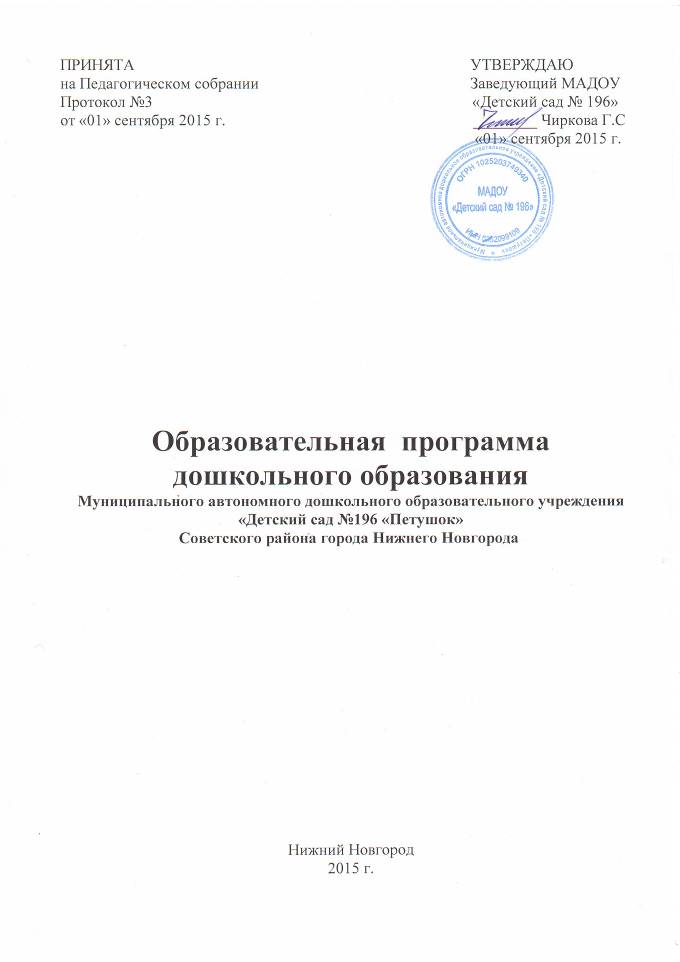 СодержаниеЦелевой разделПояснительная записка Цели и задачи реализации ПрограммыПринципы и подходы к формированию ПрограммыЗначимые для разработки и реализации Программы характеристикиПланируемые результаты освоения ПрограммыЦелевые ориентиры в обязательной части и части, формируемой участниками образовательных отношенийСодержательный разделОбразовательная деятельность в соответствии с направлениями развития ребенка (в пяти образовательных областях)Вариативные формы, способы, методы и средства реализации Программы с учетом возрастных и индивидуальных особенностей воспитанников, включая способы и направления поддержки детской инициативыОсобенности взаимодействия педагогического коллектива с семьями воспитанниковЧасть Программы, формируемая участниками образовательных отношенийПрограмма развития образовательной организации, в которой показаны стратегические ориентиры, цели и задачи с учетом особенностей конкретной организации;Региональные (муниципальные) программы развития системы образования;Парциальные программы и другие документы, материалы.Организационный разделМатериально-техническое обеспечение ОП ДООбеспеченность методическими материалами и средствами обучения и воспитанияРаспорядок и/или режим дняОсобенности организации развивающей предметно-пространственной средыДополнительный разделКраткая презентация Программы  Возрастные и иные категории детей, на которых ориентирована Программа, в том числе категории детей с ОВЗ, если Программа предусматривает особенности ее реализации для этой категории детей;Используемые примерные Программы;Характеристика взаимодействия педагогического коллектива с семьями детей.Пояснительная запискаОсновная образовательная программа Муниципального автономного дошкольного образовательного учреждения «Детский сад № 196» города Нижнего Новгорода  (далее – Программа) разработана  в соответствии с Федеральным законом от 29 декабря 2012 г. № 273-ФЗ «Об образовании в Российской Федерации» и Федеральным государственным образовательным стандартом дошкольного образования   (Приказ № 1155 от 17 октября 2013 года).Программа обеспечивает разностороннее развитие личности детей дошкольного возраста в возрасте от 2 до 7 лет в различных видах общения и деятельности, с учетом их возрастных, индивидуальных психологических и физиологических особенностей, по основным направлениям: социально-коммуникативному, познавательному, речевому, художественно-эстетическому, физическому. Программа сформирована как программа психолого-педагогической поддержки позитивной социализации и индивидуализации, развития личности детей дошкольного возраста и определяет комплекс основных характеристик дошкольного образования (объем, содержание и планируемые результаты в виде целевых ориентиров дошкольного образования). Цели и задачи реализации Программы. Обязательная частьДля формирования позитивной социализации и индивидуализации развития личности детей дошкольного возраста цели и задачи Программы определены в соответствии с целями и задачами примерной общеобразовательной программы дошкольного образования «От рождения до школы» (под ред. Н.Е. Вераксы, Т.С. Комаровой, М.А. Васильевой, издание 2-е исправленное. Пилотный вариант, г. Москва, 2014 г). Цели программы - создание благоприятных условий для полноценного проживания ребенком дошкольного детства, формирование основ базовой культуры личности, всестороннее развитие психических и физических качеств в соответствии с возрастными и индивидуальными особенностями, подготовка к жизни в современном обществе, формирование предпосылок к учебной деятельности, обеспечение безопасности жизнедеятельности дошкольника. Задачи: -забота о здоровье, эмоциональном благополучии и своевременном всестороннем развитии каждого ребенка; -создание в группах атмосферы гуманного и доброжелательного отношения ко всем воспитанникам, что позволяет растить их общительными, добрыми, любознательными, инициативными, стремящимися к самостоятельности и творчеству; -максимальное использование разнообразных видов детской деятельности, их интеграция в целях повышения эффективности воспитательно-образовательного процесса; - творческая организация воспитательно-образовательного процесса; -вариативность использования образовательного материала, позволяющая развивать творчество в соответствии с интересами и наклонностями каждого ребенка; - уважительное отношение к результатам детского творчества; - единство подходов к воспитанию детей в условиях дошкольного образовательного учреждения и семьи; - соблюдение в работе детского сада и начальной школы преемственности, исключающей умственные и физические перегрузки в содержании образования детей дошкольного возраста, обеспечивающей отсутствие давления предметного обучения. Содержание Программы обеспечивает развитие личности, мотивации и способностей детей в различных видах деятельности (общении, игре, познавательно-исследовательской деятельности - как сквозных механизмах развития ребенка) и охватывает следующие структурные единицы, представляющие определенные направления развития и образования детей (образовательные области): - социально-коммуникативное развитие; -познавательное развитие; - речевое развитие; - художественно-эстетическое развитие; - физическое развитие. Принципы и подходы   к формированию  основной  образовательной    программы (Обязательная часть): Принципы и подходы к формированию ПрограммыПрограмма разработана на основе Конституции Российской Федерации и законодательства Российской Федерации и с учетом Конвенции ООН о правах ребенка, в основе которых заложены следующие международные принципы:1) поддержка разнообразия детства; сохранение уникальности и самоценности детства как важного этапа в общем развитии человека, самоценность детства - понимание (рассмотрение) детства как периода жизни значимого самого по себе, без всяких условий; значимого тем, что происходит с ребенком сейчас, а не тем, что этот период есть период подготовки к следующему периоду;2) личностно-развивающий и гуманистический характер взаимодействия взрослых (родителей (законных представителей), педагогических и иных работников ДОО) и детей;3) уважение личности ребенка;4) реализация программы в формах, специфических для детей данной возрастной группы, прежде всего в форме игры, познавательной и исследовательской деятельности, в форме творческой активности, обеспечивающей художественно-эстетическое развитие ребенка.Образовательная программа опирается на основные принципы дошкольного образования в РФ:1) полноценное проживание ребенком всех этапов детства (младенческого, раннего и дошкольного возраста), обогащение (амплификация) детского развития;2) построение образовательной деятельности на основе индивидуальных особенностей каждого ребенка, при котором сам ребенок становится активным в выборе содержания своего образования, становится субъектом образования (далее - индивидуализация дошкольного образования);3) содействие и сотрудничество детей и взрослых, признание ребенка полноценным участником (субъектом) образовательных отношений;4) поддержка инициативы детей в различных видах деятельности;5) сотрудничество ДОО с семьей;6) приобщение детей к социокультурным нормам, традициям семьи, общества и государства;7) формирование познавательных интересов и познавательных действий ребенка в различных видах деятельности;8) возрастная адекватность дошкольного образования (соответствие условий, требований, методов возрасту и особенностям развития);9) учет этнокультурной ситуации развития детей.В соответствии с ФГОС ДО, образовательная программа детского сада реализует так же следующие принципы формирования образовательного пространства и реализации образовательной деятельности, которые связаны с переносом их из задач дошкольного образования:формирования социокультурной среды, соответствующей возрастным, индивидуальным, психологическим и физиологическим особенностям детей;обеспечения вариативности и разнообразия содержания Программ и организационных форм дошкольного образования, возможности формирования Программ различной направленности с учетом образовательных потребностей, способностей и состояния здоровья детей;обеспечения психолого-педагогической поддержки семьи и повышения компетентности родителей (законных представителей) в вопросах развития и образования, охраны и укрепления здоровья детей.Им соответствуют культурологический и антропологический, личностно-ориентированный, средовой и деятельностный, компетентностный подходы к организации развивающего взаимодействия между всеми участниками образовательного процесса. Кроме того, в программе МАДОУ «Детский сад №196 » в качестве основного принципа используется модульный подход и принцип. В статье 13 "Общие требования к реализации образовательных программ" ФЗ «Об образовании в РФ» он описан следующим образом: "При реализации образовательных программ организацией, осуществляющей образовательную деятельность, может применяться форма организации образовательной деятельности, основанная на модульном принципе представления содержания образовательной программы и построения учебных планов, использовании соответствующих образовательных технологий".  Данному принципу соответствует блочно-модульный подход к разработке образовательной программы детского сада.Схематично его можно представить следующим образом.Данное содержание реализуется внутри особого образовательного пространства детского сада. Благодаря созданной среде  и на ее основе формируется особенное воспитательно-образовательное пространство. Важной отличительной чертой  которого является его способность к самоорганизации и живому развитию. Поэтому большое значение придается созданию оптимальных условий для организации взаимодействия педагогов с детьми, и здесь мы говорим как о психолого-педагогических, так и о методических условиях.  Это возможно благодаря гибкому подходу к формированию групп с использованием разных критериев: по интересам и приоритетам развития детей (физкультурно-оздоровительных, обще интеллектуальных, художественно-эстетических и многих других), по времени пребывания в саду  (от трех до двенадцати часов), по возрастному составу. В соответствии с этим разрабатывается гибкий режим дня и вариативная сетка занятий.	Проектирование такого пространства должно происходить с соблюдением единства социально организованной  деятельности, предметно-пространственной среды, эмоционально обоснованного и нравственно мотивированного личностного взаимодействия взрослых и детей (духовное пространство детского сада). При этом формируются такие компоненты воспитательно-образовательного пространства, как эмоционально-рефлексивный, культурно-коммуникативный, духовно-нравственный, опытно-экспериментальный и интеллектуально-познавательный. Они определяют специфику планирования работы с детьми, педагогами и родителями, специфику реализации программы развития и образовательной программы детского сада, и преемственности содержания методов воспитания и обучения со школой в будущем. Значимые для разработки и реализации Программы характеристики.Основные участники реализации Программы: дети дошкольного возраста, родители (законные представители), педагоги. Социальными заказчиками реализации Программы как комплекса образовательных услуг являются родители (законные представители) воспитанников. Детский сад посещают дети из разных семей. Коллектив ДОУ пытается создать доброжелательную, психологически комфортную атмосферу, в основе которой лежит определенная система взаимодействия с родителями, взаимопонимание и сотрудничество.Кадровый потенциал Детский сад полностью укомплектован кадрами. Коллектив ДОУ составляет 55 человек. Административный состав: заведующий,   заместители заведующего - 2. Воспитательно-образовательный процесс осуществляют 27 педагогов, из них:   старший воспитатель, 23 воспитателя и специалисты:   2 музыкальных руководителя, инструктор по физической культуре,   социальный педагог .Средний возраст педагогического коллектива – 39  лет. Наши педагоги имеют: -  Почетную грамоту министерства образования Нижегородской области - 1 человек;- Почетную грамоту департамента образования города Нижнего Новгорода  - 11 человек;- Почетную грамоту управления дошкольного образования администрации Советского  района  - 28 человек;- Почетные грамоты ДОУ – 28 человек.Отличительной особенностью дошкольного учреждения является стабильность педагогических кадров и обсуживающего персонала. Все педагоги своевременно проходят курсы повышения квалификации в ГБОУ ДПО НИРО, 95 % педагогов владеют навыками ПК на уровне пользователя, пройдя обучение на базе ДОУ или освоив компьютер самостоятельно. Педагоги повышают свой профессиональный уровень через посещение методических объединений района, прохождение процедуры аттестации, самообразование, что способствует повышению профессионального мастерства, положительно влияет на развитие ДОУ. Сведения о воспитанникахДошкольное образовательное учреждение посещает 350 детей, организовано 13 групп общеразвивающей направленности, которые функционируют в режиме полного дня (12-часового пребывания), при 5-дневной рабочей неделе. Детский сад посещают дети в возрасте от 2 до 7 лет, коэффициент занятости мест на начало года остался на том же уровне - 100%. Анализ индивидуальных особенностей контингента детей: индекс здоровья воспитанников ДОУ составляет 45,7%, пропущено одним ребенком по болезни 21,82 дней. Из общего количества воспитанников большинство имеют вторую группу здоровья: 74,2%, первую группу – 23,5%, третью группу - 2,3%. Антропометрические показатели у большинства детей в норме, детей отстающих в физическом развитии нет. Детей с ОВЗ- 2.Характеристика особенностей развития детей  в возрасте от одного года до двух летУ детей продолжается совершенствование строения и функций внутренних органов, костной, мышечной и центральной нервной системы. Повышается работоспособность нервных клеток. Длительность каждого периода активного бодрствования у детей до полутора лет составляет 3-4 часа, двух лет — 4-5,5 часа. Совершенствуется ходьба. Дети учатся свободно передвигаться, исчезает шаркающая походка. В подвижных играх и на музыкальных занятиях дети делают боковые шаги, медленно кружатся на месте.В начале второго года дети много лазают, перелезают, подлезают, пролезают. После полутора лет у малышей, кроме основных, развиваются и подражательные движения (мишке, зайчику). В простых подвижных играх и плясках дети привыкают координировать свои движения и действия друг с другом.При обучении и правильном подборе игрового материала дети осваивают действия с разнообразными игрушками: разборными (пирамиды, матрешки и др.), строительным материалом и сюжетными игрушками (куклы с атрибутами к ним, мишки). Эти действия ребенок воспроизводит и после показа взрослого, и путем отсроченного подражания.Постепенно из отдельных действий складываются «цепочки», и малыш учится доводить предметные действия до результата: заполняет колечками всю пирамиду, подбирая их по цвету и размеру, из строительного материала возводит по образцу несложные постройки.Значительные перемены происходят и в действиях с сюжетными игрушками. Дети начинают переносить разученное с одной игрушкой на другие. К концу второго года в игровых действиях детей отражается привычная им жизненная последовательность: погуляв с куклой, ее кормят и укладывают спать.На втором году из отдельных действий складываются элементы, основа деятельности, свойственной дошкольному детству: предметная с характерным для нее сенсорным уклоном, конструктивная и сюжетно-ролевая игра (последнюю на втором году можно считать лишь отобразительной).Второй год жизни - период интенсивного формирования речи. Связи между предметом (действием) и словами, их обозначающими, формируются в 6-10 раз быстрее, чем в конце первого года. При этом понимание речи окружающих по-прежнему опережает умение говорить.Дети усваивают названия предметов, действий, обозначения некоторых качеств и состояний. Благодаря этому можно организовать деятельность и поведение малышей, формировать и совершенствовать восприятие, в том числе составляющие основу сенсорного воспитания.Важным приобретением речи и мышления является формирующаяся на втором году жизни способность обобщения. Развивается память (носит непроизвольный характер). Дети старше полутора лет способны поддерживать диалог-воспоминание со взрослым о недавних событиях или вещах, связанных с их личным опытом.Активный словарь на протяжении года увеличивается неравномерно. К полутора годам он равен примерно 20-30 словам. После 1 года 8-10 месяцев происходит скачок, и активно используемый словарь состоит теперь из 200-300 слов. В нем много глаголов и существительных, встречаются простые прилагательные и наречия (тут, там, туда и т. д.), а также предлоги.Упрощенные слова заменяются обычными, пусть и несовершенными в фонетическом отношении. После полутора лет ребенок чаще всего воспроизводит контур слова (число слогов), наполняя его звуками-заместителями, более или менее близкими по звучанию слышимому образцу. Ребенок старше полутора лет активно обращается к взрослым с вопросами, но выражает их преимущественно интонационно.Совершенствуется самостоятельность детей в предметно-игровой деятельности и самообслуживании. Малыш овладевает умением самостоятельно есть любые виды пищи, умыться и мыть руки, приобретает навыки опрятности.Расширяющаяся ориентировка в ближайшем окружении помогает ребенку выполнять несложные поручения взрослых, постепенно он привыкает соблюдать элементарные правила поведения. Общение со взрослым приобретает деловой, объектно-направленный характер.На втором году закрепляется и углубляется потребность общения со взрослым по самым разным поводам. Речь становится основным средством общения со взрослым, хотя в этом возрасте ребенок охотно говорит только с близкими, хорошо знакомыми ему людьми.На втором году жизни у детей сохраняется и развивается тип эмоционального взаимообщения. По двое-трое они самостоятельно играют друг с другом в разученные ранее при помощи взрослого игры. Взаимообщение детей в течение дня возникает, как правило, в процессе предметно-игровой деятельности и режимных процессов. Необходимо формировать элементы совместных действий. Основными приобретениями второго года жизни можно считать: совершенствование основных движений, особенно ходьбы. Быстрое и разноплановое развитие предметно-игрового поведения, благодаря чему к концу пребывания детей во второй группе раннего возраста у них формируются компоненты всех видов деятельности, характерных для периода дошкольного детства.Быстрое развитие разных сторон речи и ее функций. Хотя темп развития понимания речи окружающих по-прежнему опережает умение говорить, в конце второго года активный словарь состоит уже из 200-300 слов, иначе говоря, по сравнению с предшествующей возрастной группой он возрастает в 20-30 раз. Развивается способность общения. С помощью речи можно организовать поведение ребенка, а речь самого малыша становится основным средством общения со взрослым.С одной стороны, возрастает самостоятельность ребенка во всех сферах жизни, с другой — он осваивает правила поведения в группе (играть рядом, не мешая другим, помогать, если это понятно и несложно). Все это является основой для развития в будущем совместной игровой деятельности.Характеристика особенностей  развития детей  в возрасте от двух до трех  летНа третьем году жизни дети становятся самостоятельнее. Продолжает развиваться предметная деятельность, ситуативно-деловое общение ребенка и взрослого; совершенствуются восприятие, речь, начальные формы произвольного поведения, игры, наглядно-действенное мышление.Развитие предметной деятельности связано с усвоением культурных способов действия с различными предметами. Развиваются действия соотносящие и орудийные. Постепенно развивается произвольность поведения, регулирующая собственную активность ребенка.В ходе совместной со взрослыми предметной деятельности продолжает развиваться понимание речи. Слово отделяется от ситуации и приобретает самостоятельное значение. Дети продолжают осваивать названия окружающих предметов, учатся выполнять простые словесные просьбы взрослых в пределах видимой наглядной ситуации. Количество понимаемых слов значительно возрастает. Совершенствуется регуляция поведения в результате обращения взрослых к ребенку, который начинает понимать не только инструкцию, но и рассказ взрослых.Интенсивно развивается активная речь детей. К 3 годам они осваивают основные грамматические структуры, пытаются строить простые предложения, в разговоре со взрослым используют практически все части речи. Активный словарь достигает примерно 1000-1500 слов. К концу третьего года жизни речь становится средством общения ребенка со сверстниками. В этом возрасте у детей формируются новые виды деятельности: игра, рисование, конструирование.Игра носит процессуальный характер, главное в ней — действия. Они совершаются с игровыми предметами, приближенными к реальности. В середине третьего года жизни появляются действия с предметами-заместителями.Появляется собственно изобразительная деятельность: ребенок уже способен сформулировать намерение изобразить какой-либо предмет. К третьему году жизни совершенствуются зрительные и слуховые ориентировки, что позволяет детям безошибочно выполнять ряд заданий: осуществлять выбор из двух-трех предметов по форме, величине и цвету; различать мелодии; петь.Совершенствуется слуховое восприятие, прежде всего фонематический слух. К 3 годам дети воспринимают все звуки родного языка, но произносят их с большими искажениями.Основной формой мышления становится наглядно-действенная. Ее особенность заключается в том, что возникающие в жизни ребенка проблемные ситуации разрешаются путем реального действия с предметами.Для детей этого возраста характерна неосознанность мотивов, импульсивность и зависимость чувств и желаний от ситуации. Дети легко заражаются эмоциональным состоянием сверстников. Однако в этот период начинает складываться и произвольность поведения. У детей появляются чувства гордости и стыда, начинают формироваться элементы самосознания, связанные с идентификацией с именем и полом. Завершается ранний возраст кризисом 3 лет. Ребенок осознает себя как отдельного человека, отличного от взрослого. У него формируется образ Я.Кризис часто сопровождается рядом отрицательных проявлений: негативизмом, упрямством, нарушением общения со взрослым и др. Кризис может продолжаться от нескольких месяцев до двух лет.Характеристика особенностей  развития детей  в возрасте от трех до четырех  летВ три года или чуть раньше любимым выражением ребенка становится «я сам». Ребенок хочет стать «как взрослый», но, понятно, быть им не может. Отделение себя от взрослого – характерная черта  кризиса трех лет.Эмоциональное развитие ребенка этого возраста характеризуется проявлениями таких чувств и эмоций как  любовь к близким, привязанность к воспитателю, доброжелательное отношение  к окружающим,  сверстникам. Ребенок способен к эмоциональной отзывчивости - сопереживать, утешать сверстника, помогать ему, он может стыдиться своих плохих поступков, хотя, надо отметить, эти чувства неустойчивы. Взаимоотношения, которые ребенок четвертого года жизни устанавливает со  взрослыми и другими детьми, отличаются нестабильностью и зависят от ситуации.  Большим эмоциональным благополучием характеризуются девочки.Поскольку в младшем дошкольном возрасте поведение ребенка непроизвольно, действия и поступки  ситуативны, последствия их ребенок не представляет, нормально развивающемуся ребенку свойственно ощущение безопасности, доверчиво-активное отношение к окружающему. Стремление ребенка быть независимым от взрослого и действовать как взрослый может провоцировать небезопасные способы поведения. 3–4-летние дети усваивают некоторые нормы и правила поведения, связанные с определенными разрешениями и запретами («можно», «нужно», «нельзя»), могут увидеть несоответствие поведения другого ребенка нормам и правилам поведения. Однако при этом дети выделяют не нарушение самой нормы, а нарушение требований взрослого («Вы сказали, что нельзя драться, а он дерется»). В три года ребенок начинает осваивать гендерные роли и гендерный репертуар: девочка-женщина, мальчик-мужчина. Он адекватно идентифицирует себя с представителями своего пола, имеет первоначальные представления о собственной гендерной принадлежности, аргументирует ее по ряду признаков (одежда, предпочтения в играх, игрушках, прическа и т.д.). В  этом возрасте  дети дифференцирует других людей по полу, возрасту; распознают детей, взрослых, пожилых людей как в реальной жизни, так и на иллюстрациях. Начинают проявлять интерес, внимание, заботу по отношению к детям другого пола. У детей трехлетнего возраста развиваются навыки самообслуживания – они могут самостоятельно есть, одеваться, раздеваться, умываться, пользоваться носовым платком, расческой, полотенцем, отправлять свои естественные нужды. К концу четвертого года жизни младший дошкольник овладевает элементарной культурой поведения во время еды за столом и умывания в туалетной комнате. Подобные навыки основываются на определенном уровне развития двигательной сферы ребенка, одним из основных компонентов которого является уровень развития моторной координации. В этот период высока потребность ребенка в движении. Ребенок начинает осваивать основные движения, обнаруживая при выполнении физических упражнений стремление к целеполаганию (быстро пробежать, дальше прыгнуть, точно воспроизвести движение и др.). 3-4 года – также благоприятный возраст для начала целенаправленной работы по формированию физических качеств  (скоростных, силовых, координации, гибкости, выносливости).Накапливается определенный запас представлений о разнообразных свойствах предметов, явлениях окружающей действительности и о себе самом. В этом возрасте у ребенка при правильно организованном развитии уже должны быть сформированы основные сенсорные эталоны. Он знаком с основными цветами (красный, желтый, зеленый, синий), способен верно выбрать формы  предметов (круг, овал, квадрат, прямоугольник, треугольник) по образцу. Ему известны слова «больше», «меньше», и из двух предметов (палочек, кубиков, мячей и т. п.) он успешно выбирает больший или меньший из 3-5 предметов. В 3 года дети практически осваивают пространство своей комнаты (квартиры), групповой комнаты в детском саду, двора, где гуляют и т. п. На основании опыта у них складываются некоторые пространственные представления. Освоение пространства происходит одновременно с развитием речи: ребенок учится пользоваться словами, обозначающими пространственные отношения (предлогами и наречиями).В этом возрасте ребенок еще плохо ориентируется во времени. Дети его чувствуют,  организм ребенка определенным образом реагирует: в одно время хочется спать, в другое – завтракать, гулять. Представления ребенка четвертого года жизни о явлениях окружающей действительности обусловлены его непосредственным опытом. Малыш знаком с предметами ближайшего окружения, их назначением, с назначением некоторых общественно-бытовых зданий; имеет представления о знакомых средствах передвижения, о некоторых профессиях, праздниках, свойствах воды, снега, песка; различает и называет состояния погоды. На четвертом году жизни малыш различает по форме, окраске, вкусу некоторые фрукты и овощи, знает 2–3 вида птиц, некоторых домашних животных, наиболее часто встречающихся насекомых.Внимание детей четвертого года жизни непроизвольно. Однако его устойчивость проявляется по-разному и зависит от  интереса ребенка. Память трехлеток непосредственна,  непроизвольна и имеет яркую эмоциональную окраску. Дети сохраняют и воспроизводят только ту информацию, которая остается в их памяти без всяких внутренних усилий. Положительно и отрицательно окрашенные сигналы и явления запоминаются прочно и надолго. Мышление 3-летнего ребенка является наглядно-действенным: малыш решает задачу путем непосредственного действия с предметами. Воображение только начинает развиваться, и прежде всего, в игре.  Малыш действует с одним предметом и воображает на его месте другой. В младшем дошкольном возрасте ярко выражено стремление  к деятельности. Взрослый для ребенка  -  носитель определенной общественной функции. Желание ребенка выполнять такую же функцию приводит к развитию игры. Дети овладевают способами игровой деятельности – игровыми действиями с игрушками и предметами-заместителями, приобретают первичные умения ролевого поведения. Ребенок 3-4 лет способен подражать и охотно подражает показываемым ему игровым действиям. Игра  ребенка  первой половины 4-го года жизни - скорее игра рядом, чем вместе. В играх, возникающих по инициативе детей, отражаются  умения, приобретенные в совместным со взрослым играх. Сюжеты игр  простые, неразвернутые, содержащие 1-2 роли. Неумение объяснить свои действия партнеру по игре, договориться с ним, приводит  к конфликтам, которые дети не в силах самостоятельно разрешить. Конфликты чаще всего возникают по поводу игрушек. Постепенно (к 4 годам) ребенок начинает согласовывать свои действия, договариваться в процессе совместных игр, использует речевые формы вежливого общения. Мальчики в игре более общительны, отдают предпочтение большим компаниям, девочки предпочитают тихие, спокойные игры, в которых задействовано 2-3 подруги.   В 3-4 года ребенок начинает чаще и охотнее вступать в общение со сверстниками ради участия в общей игре или продуктивной деятельности. Оптимальным во взаимоотношениях со взрослыми является индивидуальное общение.Главным средством общения со взрослыми и сверстниками является речь.  Словарь младшего дошкольника состоит, в основном, из слов, обозначающих предметы обихода, игрушки, близких ему людей. Ребенок овладевает грамматическим строем речи: согласовывает употребление грамматических форм по числу, времени, активно экспериментирует со словами, создавая забавные неологизмы. Умеет отвечать на простые вопросы, используя форму простого предложения. Высказывается в 2-3 предложениях об эмоционально значимых событиях.  Начинает использовать в речи сложные предложения. В этом возрасте возможны дефекты звукопроизношения. Девочки по всем показателям развития превосходят мальчиков: артикуляция речи, словарный запас, беглость речи, понимание прочитанного, запоминание увиденного и услышанного.В 3-4 года в ситуации взаимодействия с взрослым продолжает формироваться интерес к книге и литературным персонажам. Круг чтения ребенка пополняется новыми произведениями, но уже известные тексты по-прежнему вызывают интерес. С помощью взрослых ребенок называет героев, сопереживает добрым, радуется хорошей концовке. Он с удовольствием вместе со взрослым рассматривает иллюстрации, с помощью наводящих вопросов высказывается о персонажах и ситуациях, т.е. соотносит картинку и прочитанный текст. Начинает «читать» сам, повторяя за взрослым или договаривая отдельные слова, фразы. Уже запоминает простые рифмующиеся строки в небольших стихотворениях. 	Развитие  трудовой деятельности в большей степени связано с освоением процессуальной стороны труда (увеличением количества осваиваемых трудовых процессов, улучшением качества их выполнения, освоением правильной последовательности действий в каждом трудовом процессе). Маленькие дети преимущественно осваивают самообслуживание как вид труда, но способны при помощи и контроле взрослого выполнять отдельные процессы в хозяйственно-бытовом труде, труде в природе.Интерес к продуктивной деятельности неустойчив. Замысел управляется изображением и меняется по ходу   работы, происходит овладение  изображением формы предметов. Работы  схематичны, детали отсутствуют.  В лепке  дети могут создавать изображение путем отщипывания, отрывания комков, скатывания их между ладонями и на плоскости и сплющивания. В аппликации -  располагать и  наклеивать готовые изображения знакомых предметов, меняя сюжеты, составлять узоры из растительных и геометрических форм, чередуя их по цвету и  величине. Конструирование носит процессуальный характер. Ребенок  может конструировать по образцу лишь элементарные предметные конструкции из 2 - 3 частей.  Музыкально-художественная деятельность детей носит непосредственный и синкретический характер. Восприятие музыкальных образов происходит в «синтезе искусств» при организации «практической деятельности» (проиграть сюжет, рассмотреть иллюстрацию и др.). Совершенствуется звукоразличение, слух: ребенок дифференцирует звуковые свойства предметов, осваивает звуковые предэталоны (громко-тихо, высоко-низко и пр.). Может осуществить элементарный музыкальный анализ (заметить изменения в звучании звуков по высоте, громкости, разницу в ритме). Начинают  проявляться интерес и избирательность по отношению к различным видам музыкально-художественной деятельности  (пению, слушанию, музыкально-ритмическим движениям).Характеристика особенностей  развития детей  в возрасте от четырех до  пяти  лет4–5-летними детьми социальные нормы и правила поведения все еще не осознаются, однако у них уже начинают складываться обобщенные представления о том, «как надо (не надо) себя вести». Поведение 4–5-летнего ребенка не столь импульсивно и непосредственно, как в 3-4 года, хотя в некоторых ситуациях ребенку все еще требуется напоминание взрослого или сверстников о необходимости придерживаться тех или иных норм и правил. Для этого возраста характерно появление групповых традиций: кто где сидит, последовательность игр, как поздравляют друг друга с днем рождения и т. п. В этом возрасте детьми хорошо освоен алгоритм процессов умывания, одевания, купания, приема пищи, уборки помещения. Дошкольники знают и используют по назначению атрибуты, сопровождающие их: мыло, полотенце, носовой платок, салфетка, столовые приборы. Появляется сосредоточенность на своем самочувствии, ребенка начинает волновать тема собственного здоровья. К 4-5 годам ребенок способен элементарно охарактеризовать свое самочувствие, привлечь внимание взрослого в случае недомогания.  4-5-летние дети имеют дифференцированное представление о собственной гендерной принадлежности, аргументируют ее по ряду признаков («Я – мальчик, я ношу брючки, у меня короткая прическа», «Я – девочка, у меня косички, я ношу платьице»). Проявляют стремление к взрослению в соответствии с  адекватной гендерной ролью. К пяти годам дети имеют представления об особенностях наиболее распространенных мужских и женских профессий, видах отдыха, о специфике поведения в общении с другими людьми, об отдельных женских и мужских качествах. В этом возрасте умеют распознавать  и оценивать адекватно гендерной принадлежности  эмоциональные состояния и  поступки взрослых людей  разного пола.  	К четырем годам основные трудности в поведении и общении ребенка с окружающими, которые были связаны с кризисом трех лет (упрямство, строптивость, конфликтность и др.), постепенно уходят в прошлое, и любознательный малыш активно осваивает окружающий его мир предметов и вещей, мир человеческих отношений. Лучше всего это удается детям в игре. Дети 4–5 лет продолжают проигрывать действия с предметами, но теперь внешняя последовательность этих действий уже соответствуют реальной действительности: ребенок сначала режет хлеб, и только потом ставит его на стол перед куклами (в раннем возрасте и в самом начале дошкольного последовательность действий не имела для игры такого значения). В игре ребята называют свои роли, понимают условность принятых ролей. Происходит разделение игровых и реальных взаимодействий. В процессе игры роли могут меняться. В 4–5 лет сверстники становятся для ребенка более привлекательными и предпочитаемыми партнерами по игре, чем взрослый. В общую игру вовлекается от 2 до 5 детей, а продолжительность совместных игр составляет в среднем 15–20 минут, в отдельных случаях может достигать и 40–50 минут. Постепенно усложняются реплики персонажей, дети ориентируются на ролевые высказывания друг друга, часто в таком общении происходит дальнейшее развитие сюжета. При разрешении конфликтов в игре дети все чаще стараются договориться с партнером, объяснить свои желания, а не настоять на своем.Развивается моторика дошкольников. В 4–5 лет ребята умеют перешагивать через рейки гимнастической лестницы, горизонтально расположенной на опорах (на высоте 20 см от пола), руки на поясе. Подбрасывают мяч вверх и ловят его двумя руками (не менее 3–4 раз подряд в удобном для ребенка темпе). Нанизывают бусины средней величины (или пуговицы) на толстую леску (или тонкий шнурок с жестким наконечником). Ребенок способен активно и осознанно усваивать разучиваемые движения, их элементы, что позволяет ему расширять и обогащать  репертуар уже освоенных основных движений более сложными.В среднем дошкольном возрасте связь мышления и действий сохраняется, но уже не является такой непосредственной как раньше. Во многих случаях не требуется практического манипулирования с объектом, но во всех случаях ребенку необходимо отчетливо воспринимать и наглядно представлять этот объект. Мышление детей 4–5 лет протекает в форме наглядных образов, следуя за восприятием. К 5 годам внимание становится все более устойчивым в отличие от трехлетнего малыша. Важным показателем развития внимания является то, что к 5 годам в деятельности ребенка появляется действие по правилу – первый необходимый элемент произвольного внимания. Именно в этом возрасте дети начинают активно играть в игры с правилами: настольные (лото, детское домино) и подвижные (прятки, салочки).В дошкольном возрасте интенсивно развивается память ребенка. В 5 лет ребенок может запомнить уже 5-6 предметов (из 10–15), изображенных на предъявляемых ему картинках.В этом возрасте происходит развитие инициативности и самостоятельности ребенка в общении со взрослыми и сверстниками. Дети продолжают сотрудничать со взрослыми в практических делах (совместные игры, поручения), наряду с этим активно стремятся к интеллектуальному общению. Это проявляется в многочисленных вопросах, стремлении получить от взрослого новую информацию познавательного характера. Общение со сверстниками по-прежнему тесно переплетено с другими видами детской деятельности (игрой, трудом, продуктивной деятельностью), однако уже отмечаются и ситуации «чистого общения».Для поддержания сотрудничества, установления отношений в словаре детей появляются слова и выражения, отражающие нравственные представления: слова участия, сочувствия, сострадания. Стремясь привлечь внимание сверстника и удержать его  в процессе речевого общения, ребенок учится использовать средства интонационной речевой выразительности: регулировать силу голоса, интонацию, ритм, темп речи в зависимости от ситуации общения. В большинстве контактов главным средством общения является речь, в развитии которой происходят  значительные изменения. В большинстве своем дети этого возраста уже четко произносят все звуки родного языка.  Продолжается процесс  творческого изменения родной речи, придумывания новых слов и выражений.  В речь детей входят приемы художественного языка: эпитеты, сравнения. Особый интерес вызывают рифмы, простейшие из которых дети легко запоминают и сочиняют подобные. Пятилетки умеют согласовывать слова в предложении и способны элементарно обобщать, объединяя предметы в родовые категории: одежда, мебель, посуда. Речь становится более связной и последовательной. Дети могут пересказать литературное произведение, рассказать по картинке, описать характерные особенности той или иной игрушки, передавать своими словами впечатления из личного опыта и вообще самостоятельно рассказывать.  Если близкие взрослые постоянно читают дошкольникам детские книжки, чтение может стать устойчивой потребностью. В этих условиях дети охотно отвечают на вопросы, связанные с «анализом» произведения, дают объяснения поступкам героев. Значительную роль в накоплении читательского опыта играют иллюстрации. В 4-5 лет дети способны долго рассматривать книгу, рассказывать по картинке о ее содержании. В связи с развитием эмоциональной сферы детей значительно углубляются их переживания от прочитанного. Они стремятся перенести книжные ситуации в жизнь, подражают героям произведений, с удовольствием играют в ролевые игры, основанные на сюжетах сказок, рассказов. Дети проявляют творческую инициативу и придумывают собственные сюжетные повороты. Цепкая память позволяет ребенку 4-5 лет многое запоминать, он легко выучивает наизусть стихи и может выразительно читать их на публике.	С нарастанием  осознанности  и произвольности поведения, постепенным усилением роли речи (взрослого и самого ребенка) в управлении поведением ребенка, становится возможным решение более сложных задачи в области безопасности. Но при этом  взрослому следует учитывать несформированность волевых процессов, зависимость поведения ребенка от эмоций, доминирование эгоцентрической позиции в мышлении и поведении пятилетнего ребенка.В среднем дошкольном возрасте активно развиваются такие компоненты детского труда как целеполагание и контрольно-проверочные действия  на базе освоенных трудовых процессов. Это значительно повышает качество самообслуживания, позволяет детям  осваивать хозяйственно-бытовой труд и труд в природе.  В музыкально-художественной и продуктивной деятельности дети эмоционально откликаются на художественные произведения, произведения музыкального и изобразительного искусства, в которых с помощью образных средств переданы различные эмоциональные состояния людей, животных.     Начинают более целостно воспринимать сюжет музыкального произведения, понимать музыкальные образы. Активнее проявляется интерес к музыке, разным видам музыкальной деятельности. Обнаруживается разница в предпочтениях, связанных с музыкально-художественной деятельностью, у мальчиков и девочек. Дети не только эмоционально откликаются на звучание музыкального произведения, но и увлеченно говорят о нем (о характере музыкальных образов и повествования, средствах музыкальной выразительности), соотнося их с жизненным опытом. Музыкальная память позволяет детям запоминать, узнавать и даже называть любимые мелодии.Развитию исполнительской деятельности способствует доминирование в данном возрасте продуктивной мотивации (спеть песню, станцевать танец, сыграть на детском музыкальном инструменте, воспроизвести простой ритмический рисунок.). Дети делают первые попытки творчества: создать танец, придумать игру в музыку, импровизировать несложные ритмы марша или плясовой, На формирование музыкального вкуса и интереса к музыкально-художественной деятельности в целом активно влияют установки взрослых.     Важным показателем развития ребенка-дошкольника является изобразительная деятельность. К 4 годам круг изображаемых предметов довольно широк. В рисунках появляются детали. Замысел детского рисунка может меняться по ходу изображения. Дети владеют простейшими техническими умениями и навыками. Характеристика особенностей развития   детей  в возрасте от пяти  до  шести  лет	Ребенок 5-6 лет стремится познать себя и другого человека как представителя общества (ближайшего социума), постепенно начинает осознавать связи и зависимости в социальном поведении и взаимоотношениях людей. В 5-6 лет дошкольники совершают положительный нравственный выбор (преимущественно в воображаемом плане).	Качественные изменения в этом возрасте происходят в поведении дошкольников – формируется возможность саморегуляции, т.е.  дети начинают предъявлять к себе те требования, которые раньше предъявлялись им взрослыми. Это становится возможным благодаря осознанию детьми общепринятых норм и правил поведения и обязательности их выполнения. Ребенок  эмоционально переживает не только оценку его поведения другими, но и соблюдение им самим норм и правил, соответствие его поведения своим морально-нравственным представлениям. Однако соблюдение норм (дружно играть, делиться игрушками, контролировать агрессию и т.д.), как правило, в этом возрасте возможно лишь во взаимодействии с теми, кто наиболее симпатичен, с друзьями.В возрасте от 5 до 6 лет происходят изменения в представлениях ребенка о себе. Эти представления начинают включать не только характеристики, которыми ребенок наделяет себя настоящего, в данный отрезок времени, но и качества, которыми он хотел бы или, наоборот, не хотел бы обладать в будущем. Эти представления пока существуют как образы реальных людей или сказочных персонажей. В них проявляются усваиваемые детьми этические нормы. В этом возрасте дети в значительной степени ориентированы на сверстников, большую часть времени проводят с ними в совместных играх и беседах, оценки и мнение товарищей становятся существенными для них. Повышается избирательность и устойчивость взаимоотношений с ровесниками. Свои предпочтения дети объясняют успешностью того или иного ребенка в игре или его положительными качествами.В 5-6 лет у ребенка формируется система  первичной гендерной идентичности. В этом возрасте дети имеют дифференцированное представление о своей гендерной принадлежности по существенным признакам (женские и мужские качества, особенности проявления  чувств, эмоций, специфика гендерного поведения). Дети оценивают свои поступки в соответствии с гендерной принадлежностью, прогнозируют возможные варианты разрешения различных ситуаций  общения с детьми своего и противоположного пола, осознают необходимость и целесообразность выполнения правил поведения во взаимоотношениях с детьми разного пола, замечают проявления женских и мужских  качеств в  поведении  окружающих взрослых, ориентируются на социально  одобряемые образцы женских и мужских проявлений людей, литературных героев и с удовольствием принимают роли достойных мужчин и женщин в игровой, театрализованной и др. видах деятельности.  Устанавливают связи между профессиями мужчин и женщин  и их   полом. Существенные изменения происходят в этом возрасте в детской игре, а именно, в игровом взаимодействии, в котором существенное место начинает занимать совместное обсуждение правил игры. В случаях возникновения конфликтов во время игры дети объясняют партнеру свои действия или критикуют их действия, ссылаясь на правила. Вне игры общение детей становится менее ситуативными. Они охотно рассказывают о том, что с ними произошло: где были, что видели и т.д. Дети внимательно слушают друг друга, эмоционально сопереживают рассказам друзей.Более совершенной становится крупная моторика. Ребенок  этого возраста способен к освоению сложных движений: может пройти по неширокой скамейке и при этом даже перешагнуть небольшое препятствие; умеет отбивать мяч о землю одной рукой несколько раз подряд.  Уже наблюдаются отличия в движениях мальчиков и девочек (у мальчиков – более порывистые, у девочек – мягкие, плавные, уравновешенные), общей конфигурации тела в зависимости от пола ребенка. Активно формируется осанка детей, правильная манера держаться. Посредством целенаправленной и систематической двигательной активности укрепляются мышцы и связки. Развиваются выносливость (способность достаточно длительное время заниматься физическими упражнениями) и силовые качества (способность применения ребенком небольших по величине усилий на протяжении достаточно длительного времени). Ловкость и развитие мелкой моторики проявляются в более высокой степени самостоятельности ребенка при самообслуживании: дети практически не нуждаются в помощи взрослого, когда одеваются и обуваются. Некоторые дети могут обращаться со шнурками – продевать их в ботинок и завязывать бантиком.К 5 годам они обладают довольно большим запасом представлений об окружающем, которые получают благодаря своей активности, стремлению задавать вопросы и экспериментировать. Представления об основных свойствах предметов еще более расширяются и углубляются. Ребенок этого возраста уже хорошо знает основные цвета и имеет представления об оттенках (например, может показать два оттенка одного цвета: светло-красный и темно-красный). Дети шестого года могут рассказать, чем отличаются геометрические фигуры друг от друга. Для них не составит труда сопоставить между собой по величине большое количество предметов: например, расставить по порядку 7-10 тарелок разной величины и разложить к ним соответствующее количество ложечек разного размера. Возрастает способность ребенка ориентироваться в пространстве. Если предложить ему простой план комнаты, то он сможет показать кроватку, на которой спит. Освоение времени все еще не совершенно. Отсутствует точная ориентация во временах года,  днях недели.  Внимание детей становится более устойчивым и произвольным. Они могут заниматься не очень привлекательным, но нужным делом в течение 20-25 минут вместе со взрослым. Ребенок этого возраста уже способен действовать по правилу, которое задается взрослым.Объем памяти изменяется не существенно.  Улучшается ее устойчивость.  При этом для запоминания детьми уже могут использоваться несложные приемы и средства (в качестве «подсказки» могут выступать карточки или рисунки).На шестом году жизни ребенка происходят важные изменения в развитии речи. Для детей этого возраста становится нормой правильное произношение звуков. Сравнивая свою речь с речью взрослых, дошкольник может обнаружить собственные речевые недостатки. Ребенок шестого года жизни свободно использует средства интонационной выразительности: может читать стихи грустно, весело или торжественно, способен регулировать громкость голоса и темп речи в зависимости от ситуации.  	Дети начинают употреблять обобщающие слова, синонимы, антонимы, оттенки значений слов, многозначные слова. Словарь детей также активно пополняется существительными, обозначающими название профессий, социальных учреждений; глаголами, обозначающими трудовые действия людей разных профессий, прилагательными и наречиями, отражающими качество действий, отношение людей к профессиональной деятельности. Могут использовать в речи сложные случаи грамматики: несклоняемые существительные, существительные множественного числа в родительном падеже, следовать орфоэпическим нормам языка. Способны к звуковому анализу простых трехзвуковых слов. Дети учатся самостоятельно строить игровые и деловые диалоги, осваивая правила речевого этикета, пользоваться прямой и косвенной речью. В описательном и повествовательном монологе способны передать состояние героя, его настроение, отношение к событию, используя  эпитеты, сравнения.         Круг чтения ребенка 5-6 лет пополняется произведениями разнообразной тематики, в том числе связанной с проблемами семьи, взаимоотношений со взрослыми, сверстниками, с историей страны. Малыш способен удерживать в памяти большой объем информации, ему доступно «чтение с продолжением».  Повышаются возможности безопасности  жизнедеятельности ребенка 5-6 лет. Это связано с ростом осознанности и произвольности поведения, преодолением эгоцентрической позиции  (ребенок становится способным встать на позицию другого). Развивается прогностическая функция мышления, что позволяет ребенку видеть перспективу событий, предвидеть (предвосхищать) близкие и отдаленные последствия действий и поступков собственных и других людей. 	Трудовая деятельность. В старшем дошкольном возрасте активно развиваются планирование и самооценивание трудовой деятельности (при условии сформированности всех других компонентов детского труда). Освоенные ранее виды детского труда выполняются качественно, быстро, осознанно. Становится возможным освоение детьми разных видов ручного труда. 	В процессе восприятия художественных произведений,  произведений музыкального и изобразительного искусства дети способны осуществлять выбор того (произведений, персонажей, образов), что им больше нравится, обосновывая его с помощью элементов эстетической оценки.	Музыкально-художественная деятельность. В старшем дошкольном возрасте происходит существенное обогащение музыкальной эрудиции детей: формируются начальные представления о видах и жанрах музыки, устанавливаются связи между художественным образом и средствами выразительности, используемыми композиторами, формулируются эстетические оценки и суждения, обосновываются музыкальные предпочтения, проявляется некоторая эстетическая избирательность. При слушании музыки дети обнаруживают большую сосредоточенность и внимательность. Совершенствуется качество музыкальной деятельности. Творческие проявления становятся более осознанными и направленными (образ, средства выразительности продумываются и сознательно подбираются детьми).	В продуктивной деятельности  дети также могут изобразить задуманное (замысел ведет за собой изображение). Развитие мелкой моторики влияет на совершенствование техники художественного творчества.  Могут  проводить узкие и широкие линии краской (концом кисти и плашмя), рисовать кольца, дуги, делать тройной мазок из одной точки, смешивать краску на палитре для получения светлых, темных и новых оттенков, разбеливать основной тон для получения более светлого оттенка, накладывать одну краску на другую.  Дети в состоянии лепить из целого куска глины,  моделируя  форму кончиками пальцев, сглаживать места соединения, оттягивать детали пальцами от основной формы, украшать свои работы с помощью стеки и налепов, расписывать их. Совершенствуются и развиваются практические навыки работы с ножницами: дети могут вырезать круги из квадратов, овалы из прямоугольников, преобразовывать одни геометрические фигуры в другие: квадрат в несколько треугольников, прямоугольник – в полоски, квадраты и маленькие прямоугольники. Создавать из нарезанных фигур изображения разных предметов или декоративные композиции.	Дети конструируют по условиям, заданным  взрослым, но уже готовы к самостоятельному творческому конструированию из разных материалов. У них формируются обобщенные способы действий и обобщенные представления о конструируемых ими объектах. 	Характеристика особенностей  развития детей  в возрасте от шести  до  семи  летВ целом  ребенок 6-7 лет осознает себя как личность, как самостоятельный субъект  деятельности и поведения.   Дети способны давать определения некоторым моральным понятиям и достаточно тонко их различать.  Они могут совершать позитивный нравственный выбор не только в воображаемом плане, но и в реальных ситуациях. Социально-нравственные чувства и эмоции достаточно устойчивы. К 6-7 годам ребенок уверенно владеет культурой самообслуживания: может самостоятельно обслужить себя, обладает полезными привычками, элементарными навыками личной гигиены; определяет состояние своего здоровья (здоров он или болен), а также состояние здоровья окружающих; может назвать и показать, что именно у него болит, какая часть тела, какой орган; владеет культурой приема пищи; одевается в соответствие с погодой, не переохлаждаясь и не утепляясь чрезмерно. Старший дошкольник уже может объяснить ребенку или взрослому, что нужно сделать в случае травмы (алгоритм действий) и готов оказать элементарную помощь самому себе и другому (промыть глаза, промыть ранку, обработать ее, обратиться к взрослому за помощью) в подобных ситуациях.В основе  произвольной регуляции поведения лежат не только усвоенные (или заданные извне) правила и нормы. Расширяется мотивационная сфера дошкольников 6-7 лет за счет развития таких социальных по происхождению мотивов, как познавательные, просоциальные (побуждающие делать добро), а также мотивов самореализации.  Поведение ребенка начинает регулироваться также его представлениями о том, «что такое хорошо и что такое плохо». С развитием морально-нравственных представлений  напрямую связана и возможность    эмоционально оценивать  свои поступки. Общая самооценка детей представляет собой глобальное, положительное  недифференцированное отношение к себе, которое формируется под влиянием эмоционального отношения со стороны взрослых. К концу дошкольного возраста происходят существенные изменения  в эмоциональной сфере. С одной стороны у детей этого возраста более богатая эмоциональная жизнь, их эмоции глубоки и разнообразны по содержанию. С другой стороны, они более сдержаны и избирательны в эмоциональных проявлениях. Продолжает развиваться способность детей понимать эмоциональное состояние другого человека -  сочувствие -  даже тогда, когда они непосредственно не наблюдают его эмоциональных переживаний. К концу дошкольного возраста у них формируются обобщенные эмоциональные представления, что позволяет им предвосхищать последствия своих действий. Это  существенно влияет на эффективность произвольной регуляции поведения – ребенок не только может отказаться от нежелательных действий или вести себя «хорошо», но и выполнять неинтересное задание, если будет понимать, что полученные результаты принесут кому-то пользу, радость и т.п. Благодаря таким изменениям в эмоциональной сфере поведение дошкольника становится менее ситуативным и чаще выстраивается с учетом интересов и потребностей других людей. Сложнее и богаче по содержанию становится общение ребенка со взрослым. По-прежнему нуждаясь в доброжелательном внимании, уважении и сотрудничестве взрослого, ребенок при этом стремится как можно больше узнать о нем, причем круг его интересов выходит за рамки конкретного повседневного взаимодействия.   Большую значимость для детей 6-7 лет приобретает общение между собой. Их избирательные отношения становятся устойчивыми, именно  в этот период зарождается детская дружба. Дети охотно делятся своими впечатлениями, высказывают суждения о событиях и людях, расспрашивают о том,  где  были, что  видели и т.п., то есть участвуют в ситуациях «чистого общения», не связанных с осуществлением других видов деятельности. Дети продолжают активно сотрудничать, вместе с тем, у них наблюдаются и конкурентные отношения – в общении и взаимодействии  стремятся, в первую очередь,  проявить себя, привлечь внимание других к себе. Однако у  них есть все возможности придать такому  соперничеству продуктивный  и конструктивный характер,   и избегать негативных форм поведения.   В этом возрасте дети владеют обобщенными представлениям (понятиями) о своей гендерной принадлежности, устанавливают взаимосвязи между своей гендерной ролью и различными проявлениями  мужских и женских свойств (одежда, прическа, эмоциональные реакции, правила поведения, проявление собственного достоинства). К семи годам испытывают чувство удовлетворения, собственного достоинства в отношении своей  гендерной принадлежности, аргументировано обосновывают ее преимущества. Начинают осознанно выполнять правила поведения, соответствующие гендерной роли в быту, общественных местах, в общении и т.д., владеют различными  способами действий  и видами деятельности, доминирующими у людей разного пола, ориентируясь на типичные  для определенной культуры особенности поведения  мужчин и женщин. К 7 годам дети определяют перспективы взросления в соответствии с гендерной ролью, проявляют стремление к усвоению определенных способов поведения, ориентированных на выполнение будущих социальных ролей. В играх дети 6-7 лет способны отражать достаточно сложные социальные события. В игре может быть несколько центров, в каждом из которых отражается та или иная сюжетная линия. Дети этого возраста могут по ходу игры брать на себя две роли, переходя от исполнения одной, к другой. Могут вступать во  взаимодействия с несколькими партнерами по игре, исполняя как главную, так и подчиненную роли. Продолжается дальнейшее развитие моторики ребенка, наращивание и самостоятельное использование двигательного опыта. Расширяются представления о самом себе, своих физических возможностях, физическом облике. Совершенствуются ходьба, бег, шаги становятся равномерными, увеличивается их длина, появляется гармония в движениях рук и ног. Ребенок способен быстро перемещаться, ходить и бегать, держать правильную осанку. По собственной инициативе дети могут организовывать подвижные игры и простейшие соревнования со сверстниками. В этом возрасте дети овладевают прыжками на одной и двух ногах, способны прыгать в высоту и в длину с места и с разбега при скоординированности движений рук и ног (зрительно-моторная координация девочек более совершенна).  Могут выполнять разнообразные сложные упражнения на равновесие на месте и в движении, способны четко метать различные предметы в цель. В силу накопленного двигательного опыта и достаточно развитых физических качеств дошкольник этого возраста часто переоценивает свои возможности, совершает необдуманные физические действия.В этом возрасте происходит расширение и углубление представлений детей о форме, цвете, величине предметов. Дошкольник 6-7 лет не только может различать   основные цвета спектра, но и их оттенки как по светлоте, так и по цветовому тону.  То же происходит и с восприятием формы – ребенок успешно различает как основные геометрические формы, так и их  разновидности, например, овал от круга, пятиугольник от шестиугольника, не считая при этом углы и т.п.   При  сравнении предметов по величине старший дошкольник достаточно точно воспринимает даже не очень выраженные различия. Ребенок уже целенаправленно, последовательно обследует внешние особенности предметов. При этом он ориентируется не на единичные признаки, а на весь комплекс (цвет, форму, величину и др.).  К концу дошкольного возраста  существенно увеличивается устойчивость  непроизвольного внимания, что приводит к меньшей отвлекаемости детей.   Вместе с тем возможности детей сознательно управлять своим вниманием весьма ограничены. Сосредоточенность и длительность деятельности ребенка зависит от ее привлекательности для него. В 6-7 лет у детей увеличивается объем памяти, что позволяет им непроизвольно  запомнить достаточно большой объем информации. Однако непроизвольное запоминание остается наиболее продуктивным до конца дошкольного детства. Девочек отличает больший объем  и устойчивость памяти.В 6-7 лет продолжается развитие наглядно-образного мышления, которое позволяет решать ребенку более сложные задачи, с использованием обобщенных наглядных средств (схем, чертежей и пр.) и обобщенных представлений о свойствах различных предметов и явлений. Упорядочивание предметов (сериацию) дети могут осуществлять уже не только по убыванию или возрастанию наглядного признака предмета или явления (например, цвета или  величины), но и  какого-либо скрытого, непосредственно не наблюдаемого признака. Классифицируют изображения предметов также по существенным, непосредственно не наблюдаемым признакам. Возможность  успешно совершать действия сериации и классификации во многом связана с тем, что на 7 году жизни в процесс мышления все более активно включается речь. Использование ребенком (вслед за взрослым) слова для обозначения существенных признаков предметов и явлений  приводит к  появлению первых понятий. Речевые умения детей позволяют полноценно общаться с разным контингентом людей (взрослыми и сверстниками, знакомыми и незнакомыми). Дети не только правильно произносят, но и хорошо  различают фонемы (звуки) и слова. Овладение морфологической системой языка позволяет им  успешно образовывать  достаточно сложные грамматические формы существительных, прилагательных, глаголов. В своей речи старший дошкольник все чаще использует сложные предложения (с сочинительными и подчинительными связями).  В 6-7 лет увеличивается словарный запас. Дети  точно используют слова для передачи своих мыслей, представлений, впечатлений, эмоций, при описании предметов, пересказе  и т.п. Наряду с этим существенно повышаются и возможности детей понимать   значения слов. Они уже могут  объяснить малоизвестные или неизвестные  слова, близкие или противоположные по смыслу, а также переносный смысл слов (в поговорках и пословицах). В процессе диалога ребенок старается исчерпывающе ответить на вопросы, сам задает вопросы, понятные собеседнику, согласует свои реплики с репликами других. Активно развивается и другая форма речи – монологическая. Дети могут последовательно и связно пересказывать или  рассказывать.  К 7 годам появляется речь-рассуждение.   Важнейшим итогом развития речи на протяжении всего дошкольного детства является то, что к концу этого периода  она становится подлинным средством, как общения, так и познавательной деятельности, а также планирования и регуляции поведения. К концу дошкольного детства ребенок формируется как будущий самостоятельный читатель. Его интерес к процессу чтения становится все более устойчивым. В возрасте 6-7 лет он воспринимает книгу в качестве основного источника получения информации о человеке и окружающем мире. В условиях общения и взаимодействия со взрослым он активно участвует в многостороннем анализе произведения (содержание, герои, тематика, проблемы). Ребенок знаком и ориентируется в разных родах и жанрах фольклора и художественной литературы. Дети проявляют творческую активность: придумывают концовку, новые сюжетные повороты, сочиняют небольшие стихи, загадки, дразнилки. Под руководством взрослого инсценируют  отрывки из прочитанных и понравившихся произведений, примеряют на себя различные роли, обсуждают со сверстниками поведение персонажей. Знают наизусть много произведений, читают их выразительно, стараясь подражать интонации взрослого или следовать его советам по прочтению. 	К концу дошкольного детства ребенок накапливает достаточный читательский опыт. Тяга к книге, ее содержательной, эстетической и формальной сторонам – важнейший итог развития дошкольника-читателя. Место и значение книги в его жизни – главный показатель общекультурного состояния и роста ребенка 7 лет. Музыкально-художественная деятельность характеризуется большой самостоятельностью в определении замысла работы, сознательным выбором средств выразительности, достаточно развитыми эмоционально-выразительными и техническими умениями.Развитие познавательных интересов приводит к стремлению получения знаний о видах и жанрах искусства (история создания музыкальных шедевров, жизнь и творчество композиторов и исполнителей).Художественно-эстетический опыт позволяет дошкольникам понимать художественный образ, представленный в произведении, пояснять использование средств выразительности, эстетически оценивать результат музыкально-художественной деятельности. Дошкольники начинают проявлять интерес к посещению театров, понимать ценность произведений музыкального искусства.В  продуктивной деятельности дети знают, что они  хотят изобразить и могут  целенаправленно следовать  к своей цели, преодолевая препятствия и не отказываясь от своего замысла, который теперь становится опережающим. Способны изображать все, что вызывает у них интерес. Созданные изображения становятся  похожи на реальный предмет, узнаваемы и включают множество  деталей. Это не только изображение отдельных предметов  и сюжетные картинки, но и иллюстрации к сказкам, событиям. Совершенствуется и усложняется техника рисования. Дети могут передавать  характерные признаки предмета: очертания формы, пропорции, цвет.  В рисовании дети могут создавать цветовые тона и оттенки, осваивать новые способы работы гуашью (по «сырому» и «сухому»),  использовать способы различного наложения цветового пятна, а цвет как средство передачи настроения, состояния, отношения к изображаемому или выделения в рисунке главного. Становятся доступны приемы декоративного украшения.В лепке дети могут создавать изображения с натуры и по представлению, также передавая характерные особенности знакомых предметов и используя разные способы лепки (пластический, конструктивный, комбинированный).В аппликации осваивают приемы вырезания одинаковых фигур или деталей из бумаги сложенной пополам, гармошкой. У них проявляется чувство цвета при выборе бумаги разных оттенков.Дети способны конструировать по схеме, фотографиям, заданным условиям, собственному замыслу постройки из разнообразного строительного материала, дополняя их архитектурными деталями. Путем складывания бумаги в разных направлениях делать игрушки. Из природного материала создавать фигурки людей, животных, героев литературных произведений.Наиболее важным достижением детей  в данной образовательной области является овладение композицией (фризовой, линейной, центральной)  с учетом пространственных отношений, в соответствии с сюжетом и собственным замыслом.  Дети могут создавать многофигурные сюжетные композиции, располагая предметы ближе, дальше. Проявляют интерес к коллективным работам и  могут договариваться между собой, хотя помощь воспитателя им все еще нужна.2. Планируемые результаты освоения Программы.2.1. Целевые ориентиры в ФГОС дошкольного образования Целевые ориентиры дошкольного образования представляют собой социально-нормативные возрастные характеристики возможных достижений ребенка на этапе завершения уровня дошкольного образования. Специфика дошкольного детства (гибкость, пластичность развития ребенка, высокий разброс вариантов его развития, его непосредственность и непроизвольность) не позволяет требовать от ребенка дошкольного возраста достижения конкретных образовательных результатов и обусловливает необходимость определения результатов освоения образовательной программы в виде целевых ориентиров. Целевые ориентиры Программы выступают основаниями преемственности дошкольного и начального общего образования. При соблюдении требований к условиям реализации Программы настоящие целевые ориентиры предполагают формирование у детей дошкольного возраста предпосылок к учебной деятельности на этапе завершения ими дошкольного образования.Целевые ориентиры не могут служить непосредственным основанием при решении управленческих задач, включая: - аттестацию педагогических кадров; - оценку качества образования; - оценку как итогового, так и промежуточного уровня развития детей, в том числе в рамках мониторинга (в том числе в форме тестирования, с использованием методов, основанных на наблюдении, или иных методов измерения результативности детей); -оценку выполнения муниципального (государственного) задания посредством их включения в показатели качества выполнения задания; - распределение стимулирующего фонда оплаты труда работников ДОУ. Целевые ориентиры Программы выступают основаниями преемственности дошкольного и начального общего образования. При соблюдении требований к условиям реализации Программы настоящие целевые ориентиры предполагают формирование у детей дошкольного возраста предпосылок к учебной деятельности на этапе завершения ими дошкольного образования. К целевым ориентирам дошкольного образования относятся следующие социально-нормативные возрастные характеристики возможных достижений ребенка: - Целевые ориентиры образования в раннем возрасте. - Целевые ориентиры на этапе завершения дошкольного образования. 2.2. Целевые ориентиры образования в младенческом и раннем возрасте. -  Ребенок интересуется окружающими предметами и активно действует с ними; эмоционально вовлечен в действия с игрушками и другими предметами, стремится проявлять настойчивость в достижении результата своих действий. - Использует специфические, культурно фиксированные предметные действия, знает назначение бытовых предметов (ложки, расчески, карандаша и пр.) и умеет пользоваться ими. Владеет простейшими навыками самообслуживания; стремится проявлять самостоятельность в бытовом и игровом поведении; проявляет навыки опрятности. - Проявляет отрицательное отношение к грубости, жадности. - Соблюдает правила элементарной вежливости (самостоятельно или по напоминанию говорит «спасибо», «здравствуйте», «до свидания», «спокойной ночи» (в семье, в группе)); имеет первичные представления об элементарных правилах поведения в детском саду, дома, на улице и старается соблюдать их. - Владеет активной речью, включенной в общение; может обращаться с вопросами и просьбами, понимает речь взрослых; знает названия окружающих предметов и игрушек. Речь становится полноценным средством общения с другими детьми. - Стремится к общению со взрослыми и активно подражает им в движениях и действиях; появляются игры, в которых ребенок воспроизводит действия взрослого. Эмоционально откликается на игру, предложенную взрослым, принимает игровую задачу. - Проявляет интерес к сверстникам; наблюдает за их действиями и подражает им. Умеет играть рядом со сверстниками, не мешая им. Проявляет интерес к совместным играм небольшими группами. - Проявляет интерес к окружающему миру природы, с интересом участвует в сезонных наблюдениях. - Проявляет интерес к стихам, песням и сказкам, рассматриванию картинок, стремится двигаться под музыку; эмоционально откликается на различные произведения культуры и искусства. - С пониманием следит за действиями героев кукольного театра; проявляет желание участвовать в театрализованных и сюжетно-ролевых играх. - Проявляет интерес к продуктивной деятельности (рисование, лепка, конструирование, аппликация). - У ребенка развита крупная моторика, он стремится осваивать различные виды движений (бег, лазанье, перешагивание и пр.). С интересом участвует в подвижных играх с простым содержанием, несложными движениями. 2.3. Целевые ориентиры на этапе завершения дошкольного образования. - Ребенок овладевает основными культурными средствами, способами деятельности, проявляет инициативу и самостоятельность в разных видах деятельности — игре, общении, познавательно-исследовательской деятельности, конструировании и др.; способен выбирать себе род занятий, участников по совместной деятельности. - Ребенок обладает установкой положительного отношения к миру, к разным видам труда, другим людям и самому себе, обладает чувством собственного достоинства; активно взаимодействует со сверстниками и взрослыми, участвует в совместных играх. - Способен договариваться, учитывать интересы и чувства других, сопереживать неудачам и радоваться успехам других, адекватно проявляет свои чувства, в том числе чувство веры в себя, старается разрешать конфликты. Умеет выражать и отстаивать свою позицию по разным вопросам. - Понимает, что все люди равны вне зависимости от их социального происхождения, этнической принадлежности, религиозных и других верований, их физических и психических особенностей. - Проявляет эмпатию по отношению к другим людям, готовность прийти на помощь тем, кто в этом нуждается. - Проявляет умение слышать других и стремление быть понятым другими. - Ребенок обладает развитым воображением, которое реализуется в разных видах деятельности, и прежде всего в игре; владеет разными формами и видами игры, различает условную и реальную ситуации; умеет подчиняться разным правилам и социальным нормам. Умеет распознавать различные ситуации и адекватно их оценивать. - Ребенок достаточно хорошо владеет устной речью, может выражать свои мысли и желания, использовать речь для выражения своих мыслей, чувств и желаний, построения речевого высказывания в ситуации общения, выделять звуки в словах, у ребенка складываются предпосылки грамотности. - У ребенка развита крупная и мелкая моторика; он подвижен, вынослив, владеет основными движениями, может контролировать свои движения и управлять ими. - Ребенок способен к волевым усилиям, может следовать социальным нормам поведения и правилам в разных видах деятельности, во взаимоотношениях со взрослыми и сверстниками, может соблюдать правила безопасного поведения и навыки личной гигиены. - Проявляет ответственность за начатое дело. - Ребенок проявляет любознательность, задает вопросы взрослым и сверстникам, интересуется причинно-следственными связями, пытается самостоятельно придумывать объяснения явлениям природы и поступкам людей; склонен наблюдать, экспериментировать. Обладает начальными знаниями о себе, о природном и социальном мире, в котором он живет; знаком с произведениями детской литературы, обладает элементарными представлениями из области живой природы, естествознания, математики, истории и т. п.; способен к принятию собственных решений, опираясь на свои знания и умения в различных видах деятельности. - Открыт новому, то есть проявляет стремления к получению знаний, положительной мотивации к дальнейшему обучению в школе, институте. - Проявляет уважение к жизни (в различных ее формах) и заботу об окружающей среде. - Эмоционально отзывается на красоту окружающего мира, произведения народного и профессионального искусства (музыку, танцы, театральную деятельность, изобразительную деятельность и т. д.). - Проявляет патриотические чувства, ощущает гордость за свою страну, ее достижения, имеет представление о ее географическом разнообразии, многонациональности, важнейших исторических событиях. - Имеет первичные представления о себе, семье, традиционных семейных ценностях, включая традиционные гендерные ориентации, проявляет уважение к своему и противоположному полу. - Соблюдает элементарные общепринятые нормы, имеет первичные ценностные представления о том, «что такое хорошо и что такое плохо», стремится поступать хорошо; проявляет уважение к старшим и заботу о младших. - Имеет начальные представления о здоровом образе жизни. Воспринимает здоровый образ жизни как ценность. Планируемые результаты освоения Программы предполагают оценку индивидуального развития детей. Такая оценка производится педагогами в рамках педагогической диагностики (оценки индивидуального развития дошкольников, связанной с оценкой эффективности педагогических действий и лежащей в основе их дальнейшего планирования). Система оценки результатов освоения Программы отражает современные тенденции, связанные с изменением понимания оценки качества дошкольного образования, а именно речь идет о смещении акцента с объективного (тестового) подхода в сторону аутентичной оценки. В основе аутентичной оценки лежат следующие принципы. Во-первых, она строится в основном на анализе реального поведения ребенка, а не на результате выполнения специальных заданий. Информация фиксируется посредством прямого наблюдения за поведением ребенка. Результаты наблюдения педагог получает в естественной среде (в игровых ситуациях, в ходе режимных моментов, на занятиях), а не в надуманных ситуациях, которые используются в обычных тестах, имеющих слабое отношение к реальной жизни дошкольников. Во-вторых, если тесты проводят специально обученные профессионалы (психологи, медицинские работники и др.), то аутентичные оценки могут давать взрослые, которые проводят с ребенком много времени, хорошо знают его поведение. В этом случае опыт педагога сложно переоценить. В-третьих, аутентичная оценка максимально структурирована. Инструментарий для педагогической диагностики — карты наблюдений детского развития, позволяющие фиксировать индивидуальную динамику и перспективы развития каждого ребенка в ходе: • коммуникации со сверстниками и взрослыми (как меняются способы установления и поддержания контакта, принятия совместных решений, разрешения конфликтов, лидерства и пр.); • игровой деятельности; • познавательной деятельности (как идет развитие детских способностей, познавательной активности); • проектной деятельности (как идет развитие детской инициативности, ответственности и автономии, как развивается умение планировать и организовывать свою деятельность); • художественной деятельности; • физического развития. В итоге педагогической диагностики оформляются карты наблюдений детского развития с рекомендациями по выстраиванию индивидуальной траектории развития каждого ребенка по всем возрастным группам. Система мониторинга развития детей позволяет осуществлять оценку динамики достижений и включает описание объекта, форм, периодичности и содержания мониторинга. Оценка индивидуального развития детей производится воспитателями в рамках педагогической диагностики (оценки индивидуального развития детей дошкольного возраста, связанной с оценкой эффективности педагогических действий и лежащей в основе их дальнейшего планирования). Результаты педагогической диагностики (мониторинга) используются исключительно для решения следующих образовательных задач: 1) индивидуализации образования (в том числе поддержки ребёнка, построения его образовательной траектории или профессиональной коррекции особенностей его развития); 2) оптимизации работы с группой детей.Результаты диагностики вносятся в карту индивидуального развития ребенка 2 раза в год.Программа диагностических исследований проведения мониторинга педагогом-психологом. Психологическую диагностику развития детей проводит педагог-психолог. Участие ребенка в психологической диагностике допускается только с согласия его родителей (законных представителей).Задачи: 1) Обеспечение информацией ДОУ об актуальном состоянии в развитии участников образовательного процесса и их групп и выявление проблем, требующих применения других направлений работы. Виды деятельности, контингент, периодичность:Мониторинг выявляет индивидуальные особенности развития каждого ребенка и осуществляет помощь в необходимой коррекции образовательной работы для максимального раскрытия потенциала детской личности 2 раза в год (сентябрь-май). 1. Диагностика детей старших групп с целью определения уровня психического развития для организации и координации работы с детьми 2 раза в год (сентябрь-май). 2. Диагностика психологической готовности у детей подготовительных групп к предпосылкам учебной деятельности с целью определения уровня развития основных психических процессов (1 раз в год – сентябрь). 3.  Диагностика социально-личностного развития (по приоритетному направлению) детей дошкольных групп (2 раза в год - сентябрь-май). 5. Диагностическое обследование детей раннего возраста с целью определения уровня нервно-психического развития для организации и координации работы с детьми (3 раза в год - сентябрь, декабрь, май). 6. Диагностика старших групп на изучение межличностных отношений дошкольников в группе детского сада 1 раз в год (январь) Диагностические методы: Диагностика развития основных психических процессов:- «Поймай шарик»  ( автор Е.А. Стреблева)- «Спрячь шарики» ( автор Е.А. Стреблева)- «Разбери и сложи матрешку» ( автор Е.А. Стреблева)- «Разбери и сложи пирамидки» ( автор Е.А. Стреблева)- «Найди парные картинки» ( автор Е.А. Стреблева)- «Поиграй с цветными кубиками» ( автор Е.А. Стреблева)- «Построй из палочек» ( автор Е.А. Стреблева)- «Достань тележку» ( автор Е.А. Стреблева)- «Нарисуй» ( автор Е.А. Стреблева)- «Поиграй» ( автор Е.А. Стреблева)- «Найди одинаковые стаканчики» (автор Шарохина В.Л.)- «Что изменилось» (автор Шарохина В.Л.)- «Целое-часть» (автор Шарохина В.Л.)- «Разложи кружочки по коробочкам» (автор Шарохина В.Л.)- «Разложи геометрические фигуры» (автор Шарохина В.Л.)- «Расставь матрешек по росту» (автор Шарохина В.Л.)- «Понимание текста» (автор Шарохина В.Л.)- «10 слов»  (автор Лурия А.Р.)- «Расскажи по картинке» (автор Немов Р.С.)- «Чего не хватает на этих рисунках?» (автор Немов Р.С.)- «Время года» ( автор Немов Р.С.)- «Последовательность событий» (автор Бернштейн)- «Запомни и расставь точки» (автор Немов Р.С.)- «Построение заборчика» (автор Венгер А.А.)- «Включение в ряд» (автор Венгер А.А.)- «Коробка форм» ( автор Е.А. Стреблева)- «Построй из палочек» ( автор Е.А. Стреблева)- «Сгруппируй картинки» ( автор Е.А. Стреблева)- «Количественные представления и счет» ( автор Е.А. Стреблева)- «Сравни» ( автор Е.А. Стреблева)- «Найди время года» ( автор Е.А. Стреблева)- «Нарисуй целое» ( автор Е.А. Стреблева)Диагностика по определению психологической готовности у детей подготовительных групп к предпосылкам учебной деятельности:- «Нарисуй человека» (автор Ф. Гудинаф – Д. Харрис)- «Домик» (автор Гуткина Н.И.)- «Тест Керна-Йирасека» (автор А.Керн, Я.Йирасек)- «Сложи» ( автор Е.А. Стреблева)- «Расскажи» ( автор Е.А. Стреблева)- «Представления об окружающем» ( автор Е.А. Стреблева)- «Представления о временах года» ( автор Е.А. Стреблева)- «Дорисуй» ( автор Е.А. Стреблева)- «Звуковой анализ слова» ( автор Е.А. Стреблева)- «Продолжи ряд» ( автор Е.А. Стреблева)- «Узнавание фигур» ( автор Е.А. Стреблева)Диагностика индивидуальных особенностей и качеств личности:- Опросник на выявление тревожного ребенка (авторы Лаврентьева Г. П., Титаренко Т. М.)- «Рисунок семьи» (автор К. Маховер)- «Лесенка» (автор В. Щур, С.Якобсон)- «Кактус» (автор Панфилова  М.А.)- «Несуществующее животное»- «Исследование тревожности ребенка дошкольного и младшего школьного возраста» (автор Р. Тэммл, М. Дорки, В. Амен)- Рисунок «Автопортрет»- Рисунок «Моя группа»- Рисунок «Мои друзья»- Рисунок «Я сейчас, я в будущем»- Рисунок «Мои страхи»- Рисунок воспитателяМетодическое обеспечение. Диагностический инструментарий: - Афонькина Ю.А. Комплексная оценка результатов освоения программы «От рождения до школы» под. ред. Н.Е. Вераксы, Т.С. Комаровой, М.А. Васильевой 2012 год;- «Психолого- педагогическая диагностика развития детей раннего и дошкольного возраста» под редакцией Стребелевой Е.А. 2014 год;-Приложение к методическому пособию под редакцией Стребелевой Е.А. 2014 год;- Дыбина О.В. «Педагогическая диагностика компетентности дошкольников» 2010 год;- «Педагогическая диагностика развития детей перед поступлением в школу» под ред. Т.С. Комаровой, О.А. Соломенниковой, 2011 год.Перечень программ и технологий: Э.П. Костина, Н.Н. Кочнева «Мой родной дом».  Программа (для детей 4-7 лет). Учебно-методическое пособие, 2000 год.Н.Ю. Куражева «Цветик - семицветик» Программа психолого- педагогических занятий для дошкольников, 2014 год.Содержательный разделОписание образовательной деятельности в соответствии с направлениями развития ребенка, представленными в пяти образовательных областях, с учетом используемых вариативных примерных основных образовательных программ дошкольного образования и методических пособий, обеспечивающих реализацию данного содержания.Содержание Программы способствует развитию личности, мотивации и способностей детей в различных видах деятельности в соответствии с направлениями развития ребенка, соответствует основным положениям возрастной психологии и дошкольной педагогики и обеспечивает единство воспитательных, развивающих и обучающих целей и задач. Задачи психолого-педагогической работы по формированию физических, интеллектуальных и личностных качеств детей решаются интегрированно в ходе освоения всех образовательных областей наряду с задачами, отражающими специфику каждой образовательной области, с обязательным психологическим сопровождением.Целостность педагогического процесса в ДОУ обеспечивается реализацией примерной основной общеобразовательной программы дошкольного образования «От рождения до школы» (под ред. Н.Е. Вераксы, Т.С. Комаровой, М.А. Васильевой. Пилотный вариант, г. Москва, 2014 г). Воспитание  и обучение осуществляется на русском языке - государственном языке России. Содержание психолого-педагогической работы в образовательных областях изложено по тематическим блокам, внутри которых материал представлен по возрастным группам.Содержание образовательной области «Социально - коммуникативное развитие»Направлено на:- Усвоение норм и ценностей, принятых в обществе, включая моральные и нравственные ценности; развитие общения и взаимодействия ребенка со взрослыми и сверстниками; -Становление самостоятельности, целенаправленности и саморегуляции собственных действий; -Развитие социального и эмоционального интеллекта, эмоциональной отзывчивости, сопереживания, формирование готовности к совместной деятельности со сверстниками, формирование уважительного отношения и чувства принадлежности к своей семье и к сообществу детей и взрослых в Организации;- Формирование позитивных установок к различным видам труда и творчества; - Формирование основ безопасного поведения в быту, социуме, природе.Принципы социально - коммуникативного развития:содействие и сотрудничество  детей и взрослых, признание  ребенка полноценным участником (субъектом) образовательных отношений;приобщение  детей к социокультурным нормам, традициям семьи, общества и государства;формирование познавательных интересов и познавательных действий ребенка в различных видах деятельности; учёт этнокультурной ситуации развития детей.Основные направления работы:Социализация, развитие общения, нравственное воспитание- Усвоение норм и ценностей, принятых в обществе, воспитание моральных и нравственных качеств ребенка, формирование умения правильно оценивать свои поступки и поступки сверстников. - Развитие общения и взаимодействия ребенка с взрослыми и сверстниками, развитие социального и эмоционального интеллекта, эмоциональной отзывчивости, сопереживания, уважительного и доброжелательного отношения к окружающим. - Формирование готовности детей к совместной деятельности, развитие умения договариваться, самостоятельно разрешать конфликты со сверстниками. Ребенок в семье и обществеФормирование образа Я, уважительного отношения и чувства принадлежности к своей семье и к сообществу детей и взрослых в организации; формирование гендерной, семейной принадлежности.  Самообслуживание, самостоятельность, трудовое воспитание- Развитие навыков самообслуживания; становление самостоятельности, целенаправленности и саморегуляции собственных действий. - Воспитание культурно-гигиенических навыков. Формирование позитивных установок к различным видам труда и творчества, воспитание положительного отношения к труду, желания трудиться. - Воспитание ценностного отношения к собственному труду, труду других людей и его результатам. Формирование умения ответственно относиться к порученному заданию (умение и желание доводить дело до конца, стремление сделать его хорошо). - Формирование первичных представлений о труде взрослых, его роли в обществе и жизни каждого человека. Формирование основ безопасности- Формирование первичных представлений о безопасном поведении в быту, социуме, природе. Воспитание осознанного отношения к выполнению правил безопасности. - Формирование осторожного и осмотрительного отношения к потенциально опасным для человека и окружающего мира природы ситуациям. - Формирование представлений о некоторых типичных опасных ситуациях и способах поведения в них. Формирование элементарных представлений о правилах безопасности дорожного движения; воспитание осознанного отношения к необходимости выполнения этих правил. Психолого-педагогическое сопровождение образовательной области «Социально - коммуникативное развитие»:В работе с детьми уважать их человеческое достоинство, формировать положительную самооценку, уверенность в собственных возможностях и способностях;При усвоении детьми норм и ценностей принятых в обществе, воспитании моральных и нравственных качеств,  поддерживать положительные, доброжелательные отношения у детей друг к другу;Способствовать  взаимодействию детей в разных видах деятельности;Предоставлять детям возможность выбора участников совместной деятельности и общения;Поддерживать положительное эмоциональное состояние детей.Содержание образования детей в ДОУ по образовательной области «Социально-коммуникативное развитие» составляется на основе комплексной программы и использование учебно-методических и наглядно-дидактических пособий.Образовательная область «Социально - коммуникативное развитие»Содержание образовательной области «Познавательное развитие»Направлено на:- Развитие интересов детей, любознательности и познавательной мотивации; -Формирование познавательных действий, становление сознания; -Развитие воображения и творческой активности; -Формирование первичных представлений о себе, других людях, объектах окружающего мира, о свойствах и отношениях объектов окружающего мира (форме, цвете, размере, материале, звучании, ритме, темпе, количестве, числе, части и целом, пространстве и времени, движении и покое, причинах и следствиях и др.);-Формирование представлений о малой Родине и Отечестве, о социокультурных ценностях нашего народа, об отечественных традициях и праздниках, о планете Земля как общем доме людей, об особенностях ее природы, многообразии стран и народов мира. Принципы познавательного развития:-уникальности личности ребенка – индивидуально-ориентированное образование, направленное на сохранение индивидуальности ребенка; 
- открытости педагога – способность к уважению и принятию личности ребенка, его свободы;
-природосообразности и творчества – ориентироваться на внутренний мир ребенка, создавать условия для творческого саморазвития, самовыражения каждого участника образовательного процесса; 
- деятельностного подхода и общения – ребенок познает мир, приобретает опыт и знания, развивается в процессе образовательно-игровой деятельности и общения;
-развивающего содержания образовательно-игровой деятельности – содержание обучения и воспитания должно быть: развивающим, проблемным, поисково-исследовательским, проектным, предоставлять возможность для свободного творчества ребенка; 
- свободы выбора – право ребенка выбирать содержание и вид образовательно-игровой деятельности, возможность проявлять самостоятельность и инициативу; 
-среды развивающего типа – познавательная активность развивается, если ребенка окружает благоприятная в своих пространственно-предметном, социальном и организационно-технологическом компонентах образовательная среда;
-мастерства педагога – его творческий потенциал, профессионализм, умение общаться с детьми, создавать развивающую среду.Основные направления работы:Формирование элементарных математических представлений- Формирование элементарных математических представлений, первичных представлений об основных свойствах и отношениях объектов окружающего мира: форме, цвете, размере, количестве, числе, части и целом, пространстве и времени. Развитие познавательно-исследовательской деятельности- Развитие познавательных интересов детей, расширение опыта ориентировки в окружающем, сенсорное развитие, развитие любознательности и познавательной мотивации; -Формирование познавательных действий, становление сознания; -Развитие воображения и творческой активности; -Формирование первичных представлений об объектах окружающего мира, о свойствах и отношениях объектов окружающего мира (форме, цвете, размере, материале, звучании, ритме, темпе, причинах и следствиях и др.); -Развитие восприятия, внимания, памяти, наблюдательности, способности анализировать, сравнивать, выделять характерные, существенные признаки предметов и явлений окружающего мира; -Умения устанавливать простейшие связи между предметами и явлениями, делать простейшие обобщения.  Ознакомление с предметным окружением- Ознакомление с предметным миром (название, функция, назначение, свойства и качества предмета); -Восприятие предмета как творения человеческой мысли и результата труда; - Формирование первичных представлений о многообразии предметного окружения, о том, что человек создает предметное окружение, изменяет и совершенствует его для себя и других людей, делая жизнь более удобной и комфортной;- Развитие умения устанавливать причинно-следственные связи между миром предметов и природным миром.Ознакомление с социальным миром- Ознакомление с окружающим социальным миром, расширение кругозора детей, формирование целостной картины мира;- Формирование первичных представлений о малой родине и Отечестве, представлений о социокультурных ценностях нашего народа, об отечественных традициях и праздниках;- Формирование гражданской принадлежности; -Воспитание любви к Родине, гордости за ее достижения, патриотических чувств; -Формирование элементарных представлений о планете Земля как общем доме людей, о многообразии стран и народов мира. Ознакомление с миром природы- Ознакомление с природой и природными явлениями;- Развитие умения устанавливать причинно-следственные связи между природными явлениями;-Формирование первичных представлений о природном многообразии планеты Земля;-Формирование элементарных экологических представлений;- Формирование понимания того, что человек — часть природы, что он должен беречь, охранять и защищать ее, что в природе все взаимосвязано, что жизнь человека на Земле во многом зависит от окружающей среды;-Воспитание умения правильно вести себя в природе. Воспитание любви к природе, желания беречь ее. Психолого-педагогическое сопровождение образовательной области «Познавательное  развитие»:В работе с детьми формировать познавательные интересы и познавательные действия ребёнка в процессе различных видов деятельности;Использовать в образовательной деятельности с детьми формы и методы работы, соответствующие возрастным и индивидуальным особенностям детей;Процесс образовательной деятельности строить на основе взаимодействия взрослых с детьми, ориентироваться на интересы и возможности каждого ребёнка и учитывать социальную ситуацию его развития;Предоставлять детям возможность выбора материалов, видов активности.Содержание образования детей в ДОУ по образовательной области «Познавательное развитие» составляется на основе комплексной программы, через использование учебно-методических и наглядно-дидактических пособийСодержание образовательной области «Речевое развитие»Направлено на:- Овладение речью как средством общения и культуры;- Обогащение активного словаря;- Развитие связной, грамматически правильной диалогической и монологической речи;- Развитие речевого творчества;- Знакомство с книжной культурой, детской литературой, понимание на слух текстов различных жанров детской литературы;- Формирование звуковой аналитико-синтетической активности как предпосылки обучения грамоте;- Развитие звуковой и интонационной культуры речи, фонематического слуха.Принципы развития речи:- принцип взаимосвязи сенсорного, умственного и речевого развития;- принцип  коммуникативно - деятельностного подхода к развитию речи;- принцип  развития языкового чутья;- принцип формирования элементарного осознания явлений языка;- принцип взаимосвязи работы над различными сторонами речи;- принцип обогащения мотивации речевой деятельности;- принцип обеспечения активной языковой практикиОсновные направления работы:Развитие словаря: освоение значений слов и их уместное употребление в соответствии с контекстом высказывания, с ситуацией, в которой происходит общениеВоспитание звуковой культуры  речи: развитие восприятия звуков
родной речи и произношенияФормирование грамматического строя: морфология (изменение слов
по родам, числам,  падежам), синтаксис (освоение различных  типов словосочетаний и предложений),  словообразованиеРазвитие связной речи:  диалогическая (разговорная) речь, монологическая речь 
  (рассказывание)Формирование элементарного осознания явлений языка и речи: различение звука и слова, нахождение  места звука в словеСодержание образования детей в ДОУ по образовательной области «Речевое развитие» составляется на основе комплексной программы, и использование учебно-методических и наглядно-дидактических пособий.Содержание образовательной области «Художественно- эстетическое развитие»Направлено на:-  Развитие у детей способности видеть красоту окружающего мира, искусства и создавать ее.- Развитие предпосылок ценностно-смыслового восприятия и понимания произведений искусства (словесного, музыкального, изобразительного), мира природы; - Становление эстетического отношения к окружающему миру; -Формирование элементарных представлений о видах искусства; 
- Восприятие музыки, художественной литературы, фольклора; стимулирование сопереживания персонажам художественных произведений; реализацию самостоятельной творческой деятельности детей (изобразительной, конструктивно-модельной, музыкальной и др.). Принципы художественно- эстетического развития:- принцип эстетизации   предметно-пространственной среды и быта в целом; 
- принцип   культурного   обогащения (амплификации) содержания изобразительной деятельности, в соответствии с особенностями познавательного развития детей разных возрастов;
- принцип взаимосвязи продуктивной деятельности с другими видами детской активности;
- принцип интеграции различных видов изобразительного искусства и художественной деятельности;
- принцип эстетического ориентира на общечеловеческие ценности (воспитание человека думающего, чувствующего, созидающего, рефлектирующего);
-принцип обогащения сенсорно-чувственного опыта;
-принцип организации тематического пространства (информационного поля) - основы для развития образных представлений;
-принцип взаимосвязи обобщённых представлений и обобщённых способов действий, направленных на создание выразительного художественного образа;
-принцип естественной радости (радости эстетического восприятия, чувствования и деяния, сохранение непосредственности эстетических реакций, эмоциональной открытости).Основные направления работы:Приобщение к искусству- Развитие эмоциональной восприимчивости, эмоционального отклика на литературные и музыкальные произведения, красоту окружающего мира, произведения искусства; - Приобщение детей к народному и профессиональному искусству (словесному, музыкальному, изобразительному, театральному, к архитектуре) через ознакомление с лучшими образцами отечественного и мирового искусства; - Воспитание умения понимать содержание произведений искусства; - Формирование элементарных представлений о видах и жанрах искусства, средствах выразительности в различных видах искусства. Изобразительная деятельность -Развитие интереса к различным видам изобразительной деятельности; -Совершенствование умений в рисовании, лепке, аппликации, прикладном творчестве; -Воспитание эмоциональной отзывчивости при восприятии произведений изобразительного искусства; -Воспитание желания и умения взаимодействовать со сверстниками при создании коллективных работ. Конструктивно-модельная деятельность -Приобщение к конструированию; -Развитие интереса к конструктивной деятельности, знакомство с различными видами конструкторов; -Воспитание умения работать коллективно, объединять свои поделки в соответствии с общим замыслом, договариваться, кто какую часть работы будет выполнять. Музыкальная деятельность- Приобщение к музыкальному искусству; -Развитие предпосылок ценностно-смыслового восприятия и понимания музыкального искусства; -Формирование основ музыкальной культуры, ознакомление с элементарными музыкальными понятиями, жанрами; -Воспитание эмоциональной отзывчивости при восприятии музыкальных произведений; -Развитие музыкальных способностей: поэтического и музыкального слуха, чувства ритма, музыкальной памяти; -Формирование песенного, музыкального вкуса; -Воспитание интереса к музыкально-художественной деятельности, совершенствование умений в этом виде деятельности.  -Развитие детского музыкально-художественного творчества, реализация самостоятельной творческой деятельности детей; -Удовлетворение потребности в самовыражении. Содержание образования детей в ДОУ по образовательной области «Художественно-эстетическое развитие» составляется на основе комплексной  программы, через использование учебно-методических и наглядно-дидактических пособий.Содержание образовательной области «Физическое развитие»Направлено на: - Охрану и укрепление физического и психического здоровья детей, через формирование у них ценностей здорового образа жизни и развитие физических качеств;- Приобретение опыта в следующих видах деятельности детей: двигательной, в том числе связанной с выполнением упражнений, направленных на развитие таких физических качеств, как координация и гибкость; - Формирование опорно-двигательной системы организма, развитие равновесия, координации движения, крупной и мелкой моторики обеих рук, а также с правильным, не наносящем ущерба организму, выполнением основных движений (ходьба, бег, мягкие прыжки, повороты в обе стороны); Формирование начальных представлений о некоторых видах спорта, овладение подвижными играми с правилами; - Становление целенаправленности и саморегуляции в двигательной сфере; -Становление ценностей здорового образа жизни, овладение его элементарными нормами и правилами (в питании, двигательном режиме, закаливании, при формировании полезных привычек и др.). Принципы физического развития:всестороннее и гармоническое развитие личности;связь физической культуры с жизнью;оздоровительная направленность физического воспитания;непрерывность и систематичность чередования нагрузок и отдыха;постепенность наращивания развивающих, тренирующих воздействий;цикличное построение занятий;возрастная адекватность направлений физического воспитания.Основные направления работы:Формирование начальных представлений о здоровом образе жизниФормирование у детей начальных представлений о здоровом образе жизни. Физическая культура Сохранение, укрепление и охрана здоровья детей; повышение умственной и физической работоспособности, предупреждение утомления. Обеспечение гармоничного физического развития, совершенствование умений и навыков в основных видах движений, воспитание красоты, грациозности, выразительности движений, формирование правильной осанки. Формирование потребности в ежедневной двигательной деятельности. Развитие инициативы, самостоятельности и творчества в двигательной активности, способности к самоконтролю, самооценке при выполнении движений. Развитие интереса к участию в подвижных и спортивных играх и физических упражнениях, активности в самостоятельной двигательной деятельности; интереса и любви к спорту. Содержание образования детей в ДОУ по образовательной области «Физическое развитие» составляется на основе комплексной программы и использования учебно-методических и наглядно-дидактических пособий.Психолого-педагогическое сопровождение образования по пяти образовательным областям соответствует содержанию примерной общеобразовательной программы «От рождения до школы» в разделе «Содержание психолого-педагогической работы» по возрастам.Описание вариативных форм, способов, методов и средств реализации Программы с учетом возрастных и индивидуальных особенностей воспитанников, специфики их образовательных потребностей и интересов. Построение образовательного процесса основывается на адекватных возрасту формах работы с детьми, это преимущественно игровые, сюжетные и интегрированные формы образовательной деятельности. Оптимальные условия для развития ребенка – это продуманное соотношение свободной, регламентируемой и нерегламентированной (совместная деятельность педагогов и детей и самостоятельная деятельность детей) форм деятельности ребенка. Образовательная деятельность вне организованных занятий обеспечивает максимальный учет особенностей и возможностей ребенка, его интересы и склонности. В течение дня во всех возрастных группах предусмотрен определенный баланс различных видов деятельности:Организация непосредственно образовательной деятельности: - для детей с 1 года до 3 лет – подгрупповая; - для детей с 3 лет до 7 лет - подгрупповые, фронтальные. Максимально допустимый объем образовательной нагрузки соответствует санитарно-эпидемиологическим правилам и нормативам СанПиН 2.4.1.3049-13 «Санитарно-эпидемиологические требования к устройству, содержанию и организации режима работы дошкольных образовательных организаций», утвержденным постановлением Главного государственного санитарного врача Российской Федерации от 15 мая 2013 г. № 26 (зарегистрировано Министерством юстиции Российской Федерации 29 мая 2013 г., регистрационный № 28564). Для детей в возрасте от 1 года до 3 лет непосредственно образовательная деятельность составляет не более 1,5 часа в неделю (игровая, музыкальная деятельность, общение, развитие движений. Допускается осуществлять образовательную деятельность в первую и во вторую половину дня (по 8-10 минут). Допускается осуществлять образовательную деятельность на игровой площадке во время прогулки. Продолжительность непрерывной непосредственно образовательной деятельности для детей от 3 до 4-х лет - не более 15 минут, для детей от 4-х до 5-ти лет - не более 20 минут, для детей от 5 до 6-ти лет - не более 25 минут, а для детей от 6-ти до 7-ми лет - не более 30 минут. Максимально допустимый объем образовательной нагрузки в первой половине дня в младшей и средней группах не превышает 30 и 40 минут соответственно, а в старшей и подготовительной - 45 минут и 1,5 часа соответственно. В середине времени, отведенного на непрерывную образовательную деятельность, проводят физкультурные минутки. Перерывы между периодами непрерывной образовательной деятельности - не менее 10 минут. Образовательная деятельность с детьми старшего дошкольного возраста может осуществляться во второй половине дня после дневного сна. Ее продолжительность должна составлять не более 25 - 30 минут в день. В середине непосредственно образовательной деятельности статического характера проводятся физкультурные минутки. Образовательную деятельность, требующую повышенной познавательной активности и умственного напряжения детей, следует организовывать в первую половину дня. Для профилактики утомления детей рекомендуется проводить физкультурные, музыкальные занятия, ритмику и т.п. На самостоятельную деятельность детей 3-7 лет (игры, подготовка к образовательной деятельности, личная гигиена) в режиме дня должно отводиться не менее 3-4 часов.Формы и методы образовательной деятельности с детьми раннего возраста (1-3 лет)Формы и методы образовательной деятельности с детьми младшего возраста (3-4 лет)Формы и методы образовательной деятельности с детьми среднего возраста (4 – 5 лет)Формы и методы образовательной деятельностис детьми старшего дошкольного возраста 5-7 летКонкретное содержание указанных образовательных областей зависит от возрастных и индивидуальных особенностей детей, определяется целями и задачами программы и реализуется в различных видах деятельности (общении, игре, познавательно-исследовательской деятельности - как сквозных механизмах развития ребенка)Важнейшим условием реализации Программы является создание развивающей и эмоционально комфортной для ребенка образовательной среды. Пребывание в детском саду должно доставлять ребенку радость, а образовательные ситуации должны быть увлекательными. Важнейшие образовательные ориентиры: • обеспечение эмоционального благополучия детей; • создание условий для формирования доброжелательного и внимательного отношения детей к другим людям; • развитие детской самостоятельности (инициативности, автономии и ответственности); • развитие детских способностей, формирующихся в разных видах деятельности. Для реализации этих целей педагогам рекомендуется: • проявлять уважение к личности ребенка и развивать демократический стиль взаимодействия с ним и с другими педагогами; • создавать условия для принятия ребенком ответственности и проявления эмпатии к другим людям; • обсуждать совместно с детьми возникающие конфликты, помогать решать их, вырабатывать общие правила, учить проявлять уважение друг к другу; • обсуждать с детьми важные жизненные вопросы, стимулировать проявление позиции ребенка; • обращать внимание детей на тот факт, что люди различаются по своим убеждениям и ценностям, обсуждать, как это влияет на их поведение; • обсуждать с родителями (законными представителями) целевые ориентиры, на достижение которых направлена деятельность педагогов ДОУ, и включать членов семьи в совместное взаимодействие по достижению этих целей.Особенности образовательной деятельности разных видов и культурных практик.Формирование доброжелательных, внимательных отношений Воспитание у детей доброжелательного и внимательного отношения к людям возможно только в том случае, если педагог сам относится к детям доброжелательно и внимательно, помогает конструктивно разрешать возникающие конфликты. Для формирования у детей доброжелательного отношения к людям педагогу следует: • устанавливать понятные для детей правила взаимодействия; • создавать ситуации обсуждения правил, прояснения детьми их смысла; • поддерживать инициативу детей старшего дошкольного возраста по созданию новых норм и правил (когда дети совместно предлагают правила для разрешения возникающих проблемных ситуаций). Создание условий для развития самостоятельности Развитие самостоятельности включает две стороны: адаптивную (умение понимать существующие социальные нормы и действовать в соответствии с ними) и активную (готовность принимать самостоятельные решения). В ходе реализации Программы дошкольники получают позитивный социальный опыт создания и воплощения собственных замыслов. Педагоги создают атмосферу в группе, где каждый ребенок должен чувствовать, что его попытки пробовать новое, в том числе и при планировании собственной жизни в течение дня, будут поддержаны взрослыми. Образовательная траектория группы по развитию самостоятельности детей выстраивается при условии, если педагог предоставляет детям: возможность для экспериментирования с различными объектами; возможность изменять и преобразовывать игровое пространство по собственному замыслу; при участии взрослого обсуждать важные события со сверстниками; совершать выбор и обосновывать его; предъявлять и обосновывать свою инициативу (замыслы, предложения и пр.); планировать собственные действия индивидуально и в малой группе, команде; оценивать результаты своих действий индивидуально и в малой группе, команде. Для организации развития самостоятельности детей развивающая предметно-пространственная среда меняется в соответствии с интересами и проектами детей не реже, чем один раз в несколько недель. В группах дошкольного возраста предметно-пространственная среда разделена по центрам детской активности, в которых дети находят себе занятия по собственному выбору и интересам. Центры детской активности предполагают наличие материала для организации индивидуальной и подгрупповой деятельности детей в количестве 3-6 человек. Самостоятельность ребенка проявляется в определении содержания его деятельности в центре детской активности, подборе материала для организации этой деятельности, нахождении места для ее проведения и т.д. Создание условий для развития свободной игровой деятельности Игра — одно из наиболее ценных новообразований дошкольного возраста. Играя, ребенок свободно и с удовольствием осваивает мир во всей его полноте — со стороны смыслов и норм, учась понимать правила и творчески преобразовывать их. Развитие свободной игровой деятельности требует поддержки со стороны взрослого. При этом роль педагога в игре зависит от возраста детей, уровня развития игровой деятельности, характера ситуации и пр. Педагог может выступать в игре и в роли активного участника, и в роли внимательного наблюдателя. С целью развития игровой деятельности педагоги должны уметь: • создавать в течение дня условия для свободной игры детей; • определять игровые ситуации, в которых детям нужна косвенная помощь; • наблюдать за играющими детьми и понимать, какие именно события дня отражаются в игре;отличать детей с развитой игровой деятельностью от тех, у кого игра развита слабо;косвенно руководить игрой, если игра носит стереотипный характер (например, предлагать новые идеи или способы реализации детских идей). Кроме того, педагоги должны знать детскую субкультуру: наиболее типичные роли и игры детей, понимать их значимость. Воспитатели должны устанавливать взаимосвязь между игрой и другими видами деятельности. Спонтанная игра является не столько средством для организации обучения, сколько самоценной деятельностью детей. Игровая развивающая предметно-пространственная среда должна стимулировать детскую активность и постоянно обновляться в соответствии с текущими интересами и инициативой детей. Игровое оборудование должно быть разнообразным и легко трансформируемым. Дети должны иметь возможность участвовать в создании и обновлении игровой среды. Возможность внести свой вклад в ее усовершенствование должны иметь и родители.Создание условий для развития познавательной деятельности Обучение наиболее эффективно тогда, когда ребенок занят значимым и интересным исследованием окружающего мира, в ходе которого он самостоятельно и при помощи взрослого совершает открытия. Педагог должен создавать ситуации, в которых может проявляться детская познавательная активность, а не просто воспроизведение информации. Ситуации, которые могут стимулировать познавательное развитие (то есть требующие от детей развития восприятия, мышления, воображения, памяти), возникают в повседневной жизни ребенка постоянно: на прогулках, во время еды, укладывания спать, одевания, подготовки к празднику и т. д. Стимулировать детскую познавательную активность педагог может: • регулярно предлагая детям вопросы, требующие не только воспроизведения информации, но и мышления; • регулярно предлагая детям открытые, творческие вопросы, в том числе — проблемно-противоречивые ситуации, на которые могут быть даны разные ответы; • обеспечивая в ходе обсуждения атмосферу поддержки и принятия; • позволяя детям определиться с решением в ходе обсуждения той или иной ситуации; • организуя обсуждения, в которых дети могут высказывать разные точки зрения по одному и тому же вопросу, помогая увидеть несовпадение точек зрения; • строя обсуждение с учетом высказываний детей, которые могут изменить ход дискуссии; • помогая детям обнаружить ошибки в своих рассуждениях; • помогая организовать дискуссию; • предлагая дополнительные средства (двигательные, образные, в т. ч. наглядные модели и символы), в тех случаях, когда детям трудно решить задачу.Формы и методы стимулирования познавательной активности детей 4-7 летОсобенности организации развивающей предметно-пространственной среды для развития познавательной деятельности. Развивающая предметно - пространственная среда должна быть насыщенной, предоставлять ребенку возможность для активного исследования и решения задач, содержать современные материалы (конструкторы, материалы для формирования сенсорики, наборы для экспериментирования и пр.). Игровая предметно - пространственная среда предполагает гендерный подход, видовую классификацию игрового материала, пространственное распределение материала в соответствии с назначением игрового материала. Создание условий для развития проектной деятельности В дошкольном возрасте у детей должен появиться опыт создания собственного замысла и воплощения своих проектов. В дошкольном возрасте дети могут задумывать и реализовывать исследовательские, творческие и нормативные проекты. С целью развития проектной деятельности в группе следует создавать открытую атмосферу, которая вдохновляет детей на проектное действие и поощряет его. Необходимо регулярно выделять время для проектной деятельности, создавать условия для презентации проектов. С целью развития проектной деятельности педагоги должны: • создавать проблемные ситуации, которые инициируют детское любопытство, стимулируют стремление к исследованию; • быть внимательными к детским вопросам, возникающим в разных ситуациях, регулярно предлагать проектные образовательные ситуации в ответ на заданные детьми вопросы; • поддерживать детскую автономию: предлагать детям самим выдвигать проектные решения; • помогать детям планировать свою деятельность при выполнении своего замысла; • в ходе обсуждения предложенных детьми проектных решений поддерживать их идеи, делая акцент на новизне каждого предложенного варианта; • помогать детям сравнивать предложенные ими варианты решений, аргументировать выбор варианта. Особенности организации развивающей предметно-пространственной среды для развития проектной деятельности. Стимулируя детей к исследованию и творчеству, следует предлагать им большое количество увлекательных материалов и оборудования. Природа и ближайшее окружение — важные элементы среды исследования, содержащие множество явлений и объектов, которые можно использовать в совместной исследовательской деятельности воспитателей и детей. В группах необходима организация мини-музеев для формирования коллекций по интересам детей и, исходя от их собственной инициативы, уголков юного исследователя, где сосредоточен материал и оборудование для проведения экспериментальной деятельности. Создание условий для самовыражения средствами искусства В дошкольном возрасте дети должны получить опыт осмысления происходящих событий и выражения своего отношения к ним при помощи культурных средств — линий, цвета, формы, звука, движения, сюжета и пр. Для того чтобы дети научились выражать себя средствами искусства, педагог должен: • планировать время в течение дня, когда дети могут создавать свои произведения; • создавать атмосферу принятия и поддержки во время занятий творческими видами деятельности; • оказывать помощь и поддержку в овладении необходимыми для занятий техническими навыками; • предлагать такие задания, чтобы детские произведения не были стереотипными, отражали их замысел; • поддерживать детскую инициативу в воплощении замысла и выборе необходимых для этого средств; • организовывать события, мероприятия, выставки проектов, на которых дошкольники могут представить свои произведения для детей разных групп и родителей. Особенности организации развивающей предметно-пространственной среды для самовыражения средствами искусства. Образовательная предметно-пространственная  среда должна обеспечивать наличие необходимых материалов, возможность заниматься разными видами деятельности: живописью, рисунком, игрой на музыкальных инструментах, пением, конструированием, актерским мастерством, танцем, различными видами народных ремесел, поделками по дереву, из глины и пр. В центрах творчества детей имеет место быть материалам традиционного и нетрадиционного вида (разнообразные виды изобразительных материалов для рисования и лепки). В группах имеются центры музыки, где дети имеют возможность познакомиться со звучанием некоторых музыкальных инструментов, музыкальных игрушек, организовать совместные виды творчества. Создание условий для физического развитияФизическое развитие очень важно для здоровья детей, потому что позволяет реализовать их врожденное стремление к движению. Становление детской идентичности, образа Я тесно связано с физическим развитием ребенка, с его ловкостью, подвижностью, активностью. Для того чтобы стимулировать физическое развитие детей, важно: • ежедневно предоставлять детям возможность активно двигаться; • обучать детей правилам безопасности; • создавать доброжелательную атмосферу эмоционального принятия, способствующую проявлениям активности всех детей (в том числе и менее активных) в двигательной сфере; • использовать различные методы обучения, помогающие детям с разным уровнем физического развития с удовольствием бегать, лазать, прыгать. Особенности организации развивающей предметно-пространственной среды для физического развития. Развивающая предметно- пространственная среда должна стимулировать физическую активность детей, присущее им желание двигаться, познавать, побуждать к подвижным играм. В ходе подвижных игр, в том числе спонтанных, дети должны иметь возможность использовать игровое и спортивное оборудование. Игровая площадка должна предоставлять условия для развития крупной моторики. Игровое пространство (как на площадке, так и в помещениях) должно быть трансформируемым (меняться в зависимости от игры и предоставлять достаточно места для двигательной активности). Оборудование и материал по организации физической деятельности детей сосредоточен в спортивном зале и уголках физического развития в группах. Размещение материала в уголках физического развития предполагает использование его детьми в самостоятельной деятельности, на прогулке и в совместной деятельности с педагогом в режимные моменты. Создание условий для социально-коммуникативного развития. Обеспечение эмоционального благополучия ребенка достигается за счет уважения к его индивидуальности, чуткости к его эмоциональному состоянию, поддержки его чувства собственного достоинства. В дошкольном учреждении педагоги организуют атмосферу принятия, в которой каждый ребенок чувствует, что его ценят и принимают таким, какой он есть; могут выслушать его и понять. Для обеспечения в группе эмоционального благополучия педагог должен: общаться с детьми доброжелательно, без обвинений и угроз; внимательно выслушивать детей, показывать, что понимает их чувства, помогать делиться своими переживаниями и мыслями; помогать детям обнаружить конструктивные варианты поведения; создавать ситуации, в которых дети при помощи разных культурных средств (игра, рисунок, движение и т. д.) могут выразить свое отношение к личностно-значимым для них событиям и явлениям, в том числе происходящим в детском саду; обеспечивать в течение дня чередование ситуаций, в которых дети играют вместе и могут при желании побыть в одиночестве или в небольшой группе детей. Воспитание у детей доброжелательного и внимательного отношения к людям возможно только в том случае, если педагог сам относится к детям доброжелательно и внимательно, помогает конструктивно разрешать возникающие конфликты. Для формирования у детей доброжелательного отношения к людям педагогу следует: устанавливать понятные для детей правила взаимодействия; создавать ситуации обсуждения правил, прояснения детьми их смысла; поддерживать инициативу детей старшего дошкольного возраста по созданию новых норм и правил (когда дети совместно предлагают правила для разрешения возникающих проблемных ситуаций). Формы и методы организации деятельности по социально-коммуникативному развитию с детьми 4-7 летСпособы и направления поддержки детской инициативы;Детская инициатива проявляется в свободной самостоятельной деятельности детей по выбору и интересам. Задачи  воспитателя для  развития детской инициативы и самостоятельности:развивать активный интерес детей к окружающему миру, стремление к получению новых знаний и умений;создавать разнообразные условия и ситуации, побуждающие детей к активному применению знаний, умений, способов деятельности в личном опыте;постоянно расширять область задач, которые дети решают самостоятельно; постепенно выдвигать перед детьми более сложные задачи, требующие сообразительности, творчества, поиска новых подходов, поощрять детскую инициативу;тренировать волю детей, поддерживать желание преодолевать трудности, доводить начатое дело до конца;ориентировать дошкольников на получение хорошего результата;своевременно обратить особое внимание на детей, постоянно проявляющих небрежность, торопливость, равнодушие к результату, склонных не завершать работу;дозировать помощь детям. Если ситуация подобна той, в которой ребенок действовал раньше, но его сдерживает новизна обстановки, достаточно просто намекнуть, посоветовать вспомнить, как он действовал в аналогичном случае;поддерживать у детей чувство гордости и радости от успешных самостоятельных действий, подчеркивать рост возможностей и достижений каждого ребенка, побуждать к проявлению инициативы и творчества.Способы и направления поддержки детской инициативыПсихолого-педагогические условия реализации программы: 1) уважение взрослых к человеческому достоинству детей, формирование и поддержка их положительной самооценки, уверенности в собственных возможностях и способностях; 2) использование в образовательной деятельности форм и методов работы с детьми, соответствующих их возрастным и индивидуальным особенностям (недопустимость как искусственного ускорения, так и искусственного замедления развития детей); 3) построение образовательной деятельности на основе взаимодействия взрослых с детьми, ориентированного на интересы и возможности каждого ребенка и учитывающего социальную ситуацию его развития; 4) поддержка взрослыми положительного, доброжелательного отношения детей друг к другу и взаимодействия детей друг с другом в разных видах деятельности; 5) поддержка инициативы и самостоятельности детей в специфических для них видах деятельности; 6) возможность выбора детьми материалов, видов активности, участников совместной деятельности и общения; 7) защита детей от всех форм физического и психического насилия; Условия, необходимые для создания социальной ситуации развития детей, соответствующей специфике дошкольного возраста, предполагают: 1) обеспечение эмоционального благополучия через: -непосредственное общение с каждым ребенком; -уважительное отношение к каждому ребенку, к его чувствам и потребностям; 2) поддержку индивидуальности и инициативы детей через: -создание условий для свободного выбора детьми деятельности, участников совместной деятельности; -создание условий для принятия детьми решений, выражения своих чувств и мыслей; -недирективную помощь детям, поддержку детской инициативы и самостоятельности в разных видах деятельности (игровой, исследовательской, проектной, познавательной и т.д.); 3) установление правил взаимодействия в разных ситуациях: -создание условий для позитивных, доброжелательных отношений между детьми, в том числе принадлежащими к разным национально-культурным, религиозным общностям и социальным слоям, а также имеющими различные (в том числе ограниченные) возможности здоровья;-развитие коммуникативных способностей детей, позволяющих разрешать конфликтные ситуации со сверстниками; -развитие умения детей работать в группе сверстников; 4) построение вариативного развивающего образования, ориентированного на уровень развития, проявляющийся у ребенка в совместной деятельности со взрослым и более опытными сверстниками, но не актуализирующийся в его индивидуальной деятельности (далее - зона ближайшего развития каждого ребенка), через: -создание условий для овладения культурными средствами деятельности; -организацию видов деятельности, способствующих развитию мышления, речи, общения, воображения и детского творчества, личностного, физического и художественно-эстетического развития детей; -поддержку спонтанной игры детей, ее обогащение, обеспечение игрового времени и пространства; -оценку индивидуального развития детей; 5) взаимодействие с родителями (законными представителями) по вопросам образования ребенка, непосредственного вовлечения их в образовательную деятельность, в том числе посредством создания образовательных проектов совместно с семьей на основе выявления потребностей и поддержки образовательных инициатив семьи. 3. Особенности взаимодействия педагогического коллектива с семьями воспитанников Важнейшим условием обеспечения целостного развития личности ребенка является развитие конструктивного взаимодействия с семьей. Ведущая цель — создание необходимых условий для формирования ответственных взаимоотношений с семьями воспитанников и развития компетентности родителей (способности разрешать разные типы социальнo-педагогических ситуаций, связанных с воспитанием ребенка); обеспечение права родителей на уважение и понимание, на участие в жизни детского сада. Родителям и воспитателям необходимо преодолеть субординацию, монологизм в отношениях друг с другом, отказаться от привычки критиковать друг друга, научиться видеть друг в друге не средство решения своих проблем, а полноправных партнеров, сотрудников. Основные задачи взаимодействия детского сада с семьей: 1. изучение отношения педагогов и родителей к различным вопросам воспитания, обучения, развития детей, условий организации разнообразной деятельности в детском саду и семье; 2. знакомство педагогов и родителей с лучшим опытом воспитания в детском саду и семье, а также с трудностями, возникающими в семейном и общественном воспитании дошкольников; 3. информирование друг друга об актуальных задачах воспитания и обучения детей и о возможностях детского сада и семьи в решении данных задач; 4. создание в детском саду условий для разнообразного по содержанию и формам сотрудничества, способствующего развитию конструктивного взаимодействия педагогов и родителей с детьми; 5. привлечение семей воспитанников к участию в совместных с педагогами мероприятиях, организуемых в городе; 6. поощрение родителей за внимательное отношение к разнообразным стремлениям и потребностям ребенка, создание необходимых условий для их удовлетворения в семье. Прекрасную возможность для обоюдного познания воспитательного потенциала дают: специально организуемая социально-педагогическая диагностика с использованием бесед, анкетирования, сочинений; посещение педагогами семей воспитанников; организация дней открытых дверей в детском саду; разнообразные собрания-встречи, ориентированные на знакомство с достижениями и трудностями воспитывающих детей сторон. Целью первых собраний-встреч является разностороннее знакомство педагогов с семьями и семей воспитанников между собой, знакомство семей с педагогами. Для снятия барьеров общения используются нетрадиционные формы проведения собраний, вызывающие у родителей позитивные эмоции, ориентированные на развитие доверительных отношений с педагогами («Педагогическая гостиная», клуб «Наши дочки-сыночки», «Доверительный разговор», «Живая газета», тренинги и др.). Такие собрания проводятся регулярно в течение года, решая на каждой встрече свои задачи. Для организации тесного сотрудничества, необходимо, чтобы воспитывающие взрослые постоянно сообщали друг другу о разнообразных фактах из жизни детей в детском саду и семье, о состоянии каждого ребенка (его самочувствии, настроении), о развитии детско-взрослых (в том числе детско-родительских) отношений. Такое информирование происходит при непосредственном общении (в ходе бесед, консультаций, на собраниях, конференциях), либо опосредованно, при получении информации из различных источников: стендов, газет, журналов (рукописных, электронных), семейных календарей, разнообразных буклетов, интернет-сайтов (детского сада, органов управления образованием), а также переписки (в том числе электронной). В основу совместной деятельности семьи и дошкольного учреждения заложены следующие принципы:  единый подход к процессу воспитания ребёнка;  открытость дошкольного учреждения для родителей;  взаимное доверие во взаимоотношениях педагогов и родителей;  уважение и доброжелательность друг к другу;  дифференцированный подход к каждой семье; На сегодняшний день в ДОУ осуществляется интеграция общественного и семейного воспитания дошкольников со следующими категориями родителей: - с семьями воспитанников; - с будущими родителями. Система взаимодействия с родителями включает:  ознакомление родителей с результатами работы ДОУ на общих родительских собраниях, анализом участия родительской общественности в жизни ДОУ;  ознакомление родителей с содержанием работы ДОУ, направленной на физическое, психическое и социальное развитие ребенка;  участие в составлении планов, организации спортивных и культурно-массовых мероприятий, работы Попечительского совета;  целенаправленную работу, пропагандирующую общественное дошкольное воспитание в его разных формах;  обучение конкретным приемам и методам воспитания и развития ребенка в разных видах  детской деятельности на семинарах-практикумах, консультациях и открытых занятиях Методическое обеспечение организации взаимодействия с семьями воспитанниковОсобенности традиционных событий, праздников, мероприятий В детском саду сложились традиции празднования определённых событий, знаменательных дат, мероприятий: Сентябрь – День знаний, День города, День воспитателя, месячник «Моя безопасность». Октябрь – Международный день пожилых людей, Осенний праздник. Ноябрь – День народного единства, День матери, неделя толерантности. Декабрь – День Конституции РФ, Новогодний праздник. Январь – Рождество-прощание с елкой. Февраль – День защитника Отечества, Масленица. Март – Международный женский день. Апрель – День космонавтики, Пасха, месячник «Моя безопасность», Весенний праздник. Май – День Победы, Выпускной бал. Июнь – День защиты детей Июль – День семьи. На основе выше перечисленных традиционных событий, праздников, мероприятий построены комплексно-тематический план, план культурно-досуговой деятельности, план летней оздоровительной работы.Часть Программы, формируемая участниками образовательных отношенийПояснительная запискаВариативная часть.Цель - психолого-педагогическая поддержка позитивной социализации и индивидуализации личности ребенка, его нравственного развития и эмоциональной чувствительности, отзывчивости, творческого потенциала через приобщение к  культуре Автозаводского района, г. Нижнего Новгорода и Нижегородского края.Задачи: развитие личностной культуры ребенка как основы его  патриотических чувств и любви к Родине;приобщение дошкольников к культуре родного края, обычаям русского народа, его духовным ценностям, традициям; развитие детского творчества на основе национального искусства, музыки, литературы; развитие компетентностей ребенка в сфере социально-эмоциональных отношений к себе, к людям, к миру. Для реализации перечисленных задач с учетом регионального компонента и приоритетного направления деятельности детским садом выбрана следующая образовательная стратегия: общеобразовательные задачи решаются в соответствии с Примерной общеобразовательной программой (60% от общего объема содержания Программы) и парциальными программами  воспитания, обучения и развития детей дошкольного возраста (не более 40% общего объема содержания Программы);      Важным подходом к реализации Программы является то, что образовательный процесс в ДОУ выстроен таким образом, чтобы ребенок осознал свой общественный статус, как маленького гражданина своей Родины. Источником и движущей силой развития личности является воспитание у ребенка духовности как основы патриотизма. Введение элементов народной культуры воспитания в содержание Программы позволяет, как можно раньше пробудить в ребенке любовь к родной земле, приобщению его к традиционной и национальной культуре. Программа способствует привитию в детях уважения к законам и обычаям предков, передаваемых из поколения в поколение, изучению семейной родословной, происхождения его фамилии, значение имени. Эффективность и успех воспитания зависят от целенаправленности, планомерности и преемственности педагогического процесса. В основу воспитательного процесса в соответствии с программой «Мой родной дом»  положен принцип природосообразности и естественности, что позволит, не нарушая природы ребенка, развивать в нем качества личности в единстве и гармонии всех сторон. В Программе на занятиях продуктивной деятельностью  включается ознакомление с детей с декоративно-прикладными видами искусства Нижегородской области, с творчеством Нижегородских художников, обучение исполнению народных песен, рассказыванию сказок. Парциальная программа: «Мой родной дом» в силу особой значимости для развития личности ребенка, предполагают соблюдение принципов: - системности, планомерное распределение содержания; - интеграция программного содержания, содержание программы органично вплетается (интегрируется) в канву содержания основной программы; - координация деятельности педагогов и специалистов, позволяет последовательно во времени разворачивать определенные темы, избегая повторов. Планируемые результаты освоения Программы. Вариативная часть.Основой  знаний ребенка об окружающем его мире являются знания о русской народной культуре. Они являются основой для формирования у ребенка любви к Родине. На этапе завершения дошкольного образования: - ребенок имеет обобщенные представления о русской народной культуре;-имеет представления о Нижегородском крае: историческом прошлом, культуре, географическом положении, ландшафте. - ребенок уважительно и доброжелательно относится к людям других национальностей, знает государственную символику. - ребенок интересуется произведениями народного декоративно- прикладного искусства, русского фольклорного творчества, выражает и объясняет свое понимание произведения, его социальную значимость, нравственную ценность. Содержательный разделОписание образовательной деятельности в соответствии с направлениями развития ребенкаСодержание направлено на:Воспитание любви к родному дому: семье, малой родине - Нижегородскому краю и большой Родине- Россиимладшая группа от 3 до 4 лет- Ознакомить ребенка с его родным домом;-Привить чувство родства с семьей;- Заложить основы теплого чувства и привязанности к своей семье.средняя группа от 4 до 5 лет- Ввести ребенка в первую общественную среду- детский сад;- Заложить основы искренней благодарности сотрудникам детского сада за их добрые сердца и теплоту души;- Познакомить с ближайшим окружением родного дома.старшая группа от 5 до 6 лет-Познакомить ребенка с его малой родиной и формировать любовь к нижегородскому краю;- Иметь представление о жизни и труде взрослых, предприятиях Советского района, Нижегородского края;- Иметь представление о предметах материальной культуры, достопримечательностях Советского района, города нижнего Новгорода и Нижегородского края;- Проявлять осознанное восхищение, бережное отношение к изделиям народных промыслов Нижегородского края.подготовительная группа от 6 до 7 лет- Развивать потребность к ознакомлению с большой Родиной- Россией, формировать любовь к отчизне;- Иметь представление о том, что ребенок является жителем страны- России;- Знать великих людей России, знать что Россия многонациональное государство;- Иметь представление о крупных городах России: Москва- столица России, Санкт- Петербург, Нижний Новгород;- Проявлять интерес к отечественной культуре, принимать участие в народных праздникахПриобщение детей к основам национальной культуры, быта и межличностных отношений.младшая группа от 3 до 4 лет- Познакомить детей с национальной русской культурой:-  Познакомить детей с национальным классическим (авторским ) искусством;- С народным искусством;- С национальной архитектурой (архитектурой национального жилого деревянного дома, надворными постройками, предметами быта);- Познакомить детей с национальной одеждой (русской одеждой для дома, повседневной одеждой, украшениями);- Ввести детей в мир национальных праздников («Праздник семьи», «Именины», «Праздник мамы», «Новый год»);- Обеспечить освоение доступного детям национального русского быта национальных традиций  (отмечать праздник всей семьей, встречать гостей радостно, с угощениями, отмечать дни рождения членов семьи), народных детских игр и игрушек, основных блюд национальной кухни, основ национальной фитотерапии и оздоровления;средняя группа от 4 до 5 летПознакомить детей с национальной русской культурой:-  Познакомить детей с национальным классическим (авторским ) искусством;- С народным искусством (работать с игрушками из глины: дымковская, каргопольская, филимоновская, из дерева: семеновская, полхов- майданская, городецкая, предметами из бересты, росписью посуды, досок, подносов, вышивкой и аппликацией на одежде);- С национальной архитектурой (архитектурой национального жилого деревянного дома, многоэтажными домами, зданием детского сада и ближайшего окружения);- Познакомить детей с национальной одеждой (с праздничной одеждой русского народа, ее назначением и отличием от повседневной одежды);- Ввести детей в мир национальных праздников («Праздник детского сада, «Новый год», «Праздник мамы», «Праздник друзей»);- Обеспечить освоение доступного детям национального русского быта национальных традиций  (отмечать праздник всей семьей, встречать гостей радостно, с угощениями, отмечать дни рождения членов семьи), народных детских игр и игрушек, основных блюд национальной кухни, основ национальной фитотерапии и оздоровления;старшая группа от 5 до 6 лет-Познакомить детей с национальной русской культурой:-  Познакомить детей с национальным классическим (авторским ) искусством;- С народным искусством (дать детям представления о том, что для каждой местности характерны свои образцы декоративно- прикладного искусства, и мастера творят в русле сложившихся традиций);- С национальной архитектурой (детально рассматривать интерьер жилого дома, назначение архитектурных элементов жилого дома, знакомить с архитектурными сооружениями района, с архитектурными памятниками города и края (Нижегородский кремль, Соборы Нижнего Новгорода и др.));- Познакомить детей с национальной одеждой (с историей появления разных видов одежды национальностей Поволжья: татары, мордва, чуваши и др.).);- Ввести детей в мир национальных праздников («Праздник города», «Новый год», «Рождество», «Масленица» и др.));- Обеспечить освоение доступного детям национального русского быта национальных традиций  (отмечать праздник всей семьей, встречать гостей радостно, с угощениями, отмечать дни рождения членов семьи), народных детских игр и игрушек, основных блюд национальной кухни, основ национальной фитотерапии и оздоровления;- Формировать у девочек интерес к освоению русского традиционного рукоделия (вышивание гладью, крестом, вязание крючком и на спицах);- Формировать у мальчиков представление о русских мужских ремеслах (гончарного, кузнечного, столярного).подготовительная группа от 6 до 7 летПознакомить детей с национальной русской культурой:-  Познакомить детей с национальным классическим (авторским ) искусством;- С народным искусством (дать детям представления об игрушках: бирюльках, жбанниковских глиняных игрушках, с резьбой по дереву, кружевоплетением);- С национальной архитектурой (как искусством сооружения зданий, комплексов, необходимых для жизни людей и деятельности. Знакомят с памятниками мировой архитектуры: Нижегородский Кремль, Московский Кремль, Кижи и др.);- Познакомить детей с национальной одеждой (с некоторыми костюмами народов, населяющих Россию, с костюмами славянских народов- украинского, белорусского, костюмами детей других национальностей посещающих группу).);- Ввести детей в мир национальных праздников («День защитников Отечества», «День Победы», «Выпуск в школу » и др.) , фольклорных праздников («Осенины», «Покров», «Святки», «Благовещение», «Троица» и др);- Обеспечить освоение доступного детям национального русского быта национальных традиций  (отмечать праздник всей семьей, встречать гостей радостно, с угощениями, отмечать дни рождения членов семьи), народных детских игр и игрушек, основных блюд национальной кухни, основ национальной фитотерапии и оздоровления;- Формировать у девочек интерес к освоению русского традиционного рукоделия (вышивание гладью, крестом, вязание крючком и на спицах);- Формировать у мальчиков представление о русских мужских ремеслах (гончарного, кузнечного, столярного).Формирование представления об использовании изделий национального декоративно- прикладного творчества и оформлении интерьера жилищамладшая группа от 3 до 4 лет- Обращать внимание детей на игрушки и предметы русского прикладного искусства, которые используются в оформлении интерьера (Полхов- Майдана, Дымково, Городца, Хохломы)средняя группа от 4 до 5 лет- Обращать внимание детей на материал, из которого изготовлены изделия народных умельцев;- учить детей самим создавать красивые вещи.старшая, подготовительная группы от 5 до 7 лет- осмысленно оценивать красоту изделий, вести рассуждения об элементах украшений;- видеть практическую значимость изделий: прочность, сочетаемость. Развитие умения эстетического оформления родного дома и детского садамладшая группа от 3 до 4 лет- Обращать внимание детей на красоту предметов быта, расписную посуду, вышивку, расшитую одежду;- Обращать внимание детей на комнатные растения для оживления интерьера;- развивать эстетическое отношение к окружающему.средняя группа от 4 до 5 лет- Учить детей откликаться на проявления красоты в помещениях детского сада;- Привлекать детей к посильному участию в создании уютного, теплого гармоничного и эстетически целостного интерьера группы.старшая, подготовительная группы от 5 до 7 лет-Познакомить детей с искусством цветовой аранжировки для украшения группы;- Выращивать с детьми цветы, деревья, кустарники в группе и на участке;- Обращать внимание на эстетичность окружающих предметов, их сочетание и гармоничность по цвету, форме, материалу, их симметрию и асимметрию.Формирование потребности в использовании национального фольклора в повседневной жизнедеятельности детеймладшая группа от 3 до 4 лет- Использовать в работе с детьми малые фольклорные формы в режимных моментах: при приеме детей, умывании, приеме пищи, при укладывании спать.средняя группа от 4 до 5 лет- Побуждать детей самих использовать фольклорные формы в сюжетно- ролевых играх;- Использовать русские народные игры с пением, поговорки, пословицы.старшая, подготовительная группы от 5 до 7 лет- Самостоятельно использовать в сюжетно- ролевых играх колыбельные, потешки, прибаутки, в трудовой деятельности- малые фольклорные формы;- Играть в русские народные игры, водить хороводы, использовать народные песни на посиделках, в самостоятельной художественной деятельности.Описание вариативных форм, способов, методов и средств реализации ООП. Вариативная часть.Организационный раздел. Вариативная часть.В дошкольном возрасте происходит наиболее интенсивное развитие личности, в основе которой лежит приобщение к национальной культуре и истории Нижегородского края и города Нижнего Новгорода. В этот период у детей развиваются такие чувства и черты характера, которые незримо связывают ребенка со своим народом. Раннее включение детей в родную среду, ведение элементов народной культуры в педагогический процесс дошкольного учреждения способствует приобщению его к традиционной национальной культуре. Для организации работы в групповых комнатах для детей дошкольного возраста необходимо создание уголков краеведения, в которых сосредоточен материал о малой родине, о родном городе, стране.Организационный разделМатериально-техническое обеспечение ОП ДООбеспеченность методическими материалами и средствами обучения и воспитанияРаспорядок и/или режим дняОсобенности организации развивающей предметно-пространственной средыПравильный распорядок дня — это рациональная продолжительность и разумное чередование различных видов деятельности и отдыха детей в течение суток. Основным принципом правильного построения распорядка является его соответствие возрастным психофизиологическим особенностям детей. Учитывается специфика учреждения — оснащенность, природное и культурное окружение, интересы и потребности самих детей и их родителей. Режим дня составлен с расчетом на 12-часовое пребывание ребенка в детском садуРежим дня на холодный периодРежим дня на холодный периодРежим дня на холодный периодРежим дня на холодный периодРежим дня на холодный периодРежим дня на тёплый периодУчебный план  Образовательная программа реализуется через комплекс образовательных услуг в разных формах образовательной деятельностиОсобенности организации режимных моментов. При проведении режимных процессов в ДОУ педагоги придерживаются следующих правил: 1.Полное и своевременное удовлетворение всех органических потребностей детей (в сне, питании и т.д.). 2.Тщательный гигиенический уход, обеспечение чистоты тела, одежды, постели. 3.Привлечение детей к посильному участию в режимных процессах; поощрение самостоятельности и активности. 4.Формирование культурно-гигиенических навыков. 5.Эмоциональное общение в ходе выполнения режимных процессов. 6.Учет потребностей детей, индивидуальных особенностей каждого ребенка. 7.Спокойный и доброжелательный тон общения, бережное отношение к каждому ребенку. Организация сна детей. При организации сна учитываются следующие правила: 1.В момент подготовки детей ко сну обстановка должна быть спокойной, шумные игры прекращаются за 30 минут до сна. 2.Первыми за обеденный стол садятся дети с ослабленным здоровьем, чтобы затем они первыми ложились в постель. 3.Спальню перед сном проветривают со снижением температуры на 3-5 градусов. 4.Для быстрого засыпания детей используют элементы рефлексотерапии. 5.Для правильного пробуждения детей: дают детям 5-10 минут полежать, но не задерживают в постели. Организация питания детей. Важнейшим условием является соблюдение гигиенических требований: в соответствии с СанПиНом. Учитывается уровень самостоятельности детей. В дошкольных группах сочетается работа дежурных и каждого ребенка. Воспитатель усаживает детей за стол так, чтобы сначала сели часто болеющие и те, кто плохо и медленно ест. Важно, чтобы дети могли видеть друг друга. Выходят дети из-за стола постепенно. Если ребенок отказывается от пищи, необходимо узнать причину и не заставлять его есть. За столом не следует торопить детей, кормить насильно или уговаривать. Необходимо создать условия, при которых появится желание принимать пищу. Для поддержки хорошего аппетита у детей следует уделять внимание оформлению, вкусу, аромату готовых блюд, а также сервировке стола. Необходимо создавать спокойную обстановку во время приема пищи, поиграть перед сном в спокойные игры. Важно помнить, что дети едят с разной скоростью, поэтому надо дать им возможность принимать пищу в своем темпе. Недопустимо, чтобы дети сидели за столом в ожидании еды или после ее приема — это способствует утомлению. Прогулка. Прогулка является надежным средством укрепления здоровья детей и профилактики утомления. На прогулке дети могут удовлетворить свою потребность в двигательной активности (в самостоятельных и организованных подвижных, спортивных играх и упражнениях). Недопустимо сокращать время прогулок; воспитатель должен обеспечить достаточное пребывание детей на свежем воздухе в соответствии с режимом дня. Продолжительность прогулки во многом зависит от ее организации. Процесс одевания и раздевания нередко затягивается, особенно в холодное время года. Правильно сформированные навыки самообслуживания, умение аккуратно складывать одежду в определенном порядке, ожидание интересной прогулки — все это помогает детям собираться быстрее и позволяет дольше находиться на свежем воздухе. Прогулка включает: 1.Наблюдения.2.Подвижные игры.3.Труд на участке. 4.Самостоятельную игровую деятельность. 5.Индивидуальную работу с детьми по разным направлениям развития детей. Рекомендуемая температура для прогулки с детьми: - 15 и выше. При температуре воздуха ниже минус 15 С и скорости ветра более 7 м/с продолжительность прогулки рекомендуется сокращать. Выход на прогулку организуется подгруппами, а продолжительность регулируется индивидуально, в соответствии с возрастом, состоянием здоровья и погодными условиями. В зависимости от предыдущего занятия и погодных условий регулируется последовательность разных видов деятельности детей на прогулке. Так, если в холодное время дети находились на занятии, требующем больших умственных усилий, усидчивости, то на прогулке вначале проводят подвижные игры, пробежки, а затем наблюдение. Если до прогулки было физкультурное или музыкальное занятие, то начинать надо с наблюдения и спокойной игры. Прогулка должна быть наполнена разнообразной деятельностью. Не следует сдерживать ребенка: движения должны чередоваться и быть разнообразными. Формирование культурно-гигиенических навыков. В режимных процессах у детей формируются навыки личной и общественной гигиены, правильного поведения в быту, в общественных местах, соблюдения общественных норм, этикета. Выделяются следующие виды культурно-гигиенических навыков: умывание, чистка зубов, причесывание, одевание, чистка и мытье обуви, уход за верхней одеждой, уборка постели, прием пищи, питье, туалет, содержание носа в чистоте, перемена одежды с учетом погоды, содержание личных вещей в порядке. Вежливость, доброжелательность, размеренная спокойная речь воспитателя, опрятный внешний вид, порядок в группе - это необходимые условия формирования культурно-гигиенических навыков у дошкольников. При осуществлении режимных моментов необходимо учитывать индивидуальные особенности детей (длительность сна, вкусовые предпочтения, темп деятельности и т. д.). Чем ближе к индивидуальным особенностям ребенка режим детского сада, тем комфортнее он себя чувствует, тем лучше его настроение и выше активность. Ежедневное чтение. В режиме дня целесообразно выделить постоянное время ежедневного чтения детям. Читать следует не только художественную литературу, но и познавательные книги, детские иллюстрированные энциклопедии, рассказы для детей по истории и культуре родной страны и зарубежных стран. Чтение книг и обсуждение прочитанного помогает на примере литературных героев воспитывать в детях социально-нравственные качества, избегая нудных и бесполезных поучений и нотаций. При этом нельзя превращать чтение в занятие — у ребенка всегда должен быть выбор: слушать или заниматься своими делами. Задача педагога — сделать процесс чтения увлекательным и интересным для всех детей. Дневной сон. Правильное чередование сна и бодрствования способствует нормальной психической деятельности, особенно в дошкольном возрасте. Быстрому засыпанию и глубокому сну способствуют разнообразная активная деятельность детей во время бодрствования; спокойные занятия, снимающие перевозбуждение, перед отходом ко сну. В помещении, где спят дети, следует создать спокойную, тихую обстановку. Постоянный приток свежего воздуха в спальное помещение также способствует спокойному и глубокому сну. Сохраняется специфика игры и обучения. 	Самодеятельная игра, в которой дети осваивают назначение предметов и способы действия с ними, а также определенный, доступный им пласт человеческих отношений, занимает достойное место в жизни детей дошкольного возраста. Обучение детей происходит прежде всего на занятиях, которые имеют разные специфические дошкольные формы организации. Основу обучения составляет разнообразная деятельность детей. Дошкольнику необходимо возвращаться к уже пройденному, и поэтому важна цикличность содержания, позволяющая ему использовать уже знакомое в новых ситуациях и таким путем больше узнать, расширить свои представления и связать их между собой.Содержание каждого занятия сочетается не только с предыдущим, но с последующим материалом, и поэтому в конце занятия педагоги выясняют с детьми, что им еще предстоит узнать по поводу того или другого объекта или явления, т.е. как бы открывать перспективу дальнейшего познания. В результате дети сами начинают проявлять интерес к предстоящему, задаваться вопросами и ждать следующего занятия. Обеспечивается взаимосвязь занятий с повседневной жизнью, с игрой. Только в этом случае можно ожидать, что та или другая информация будет усвоена и станет знанием и регулятором поведения ребенка. Чрезвычайно важна в связи с этим организация выхода детей за пределы прогулочного участка, использование культурно-исторического и природного окружения: посещение музеев (изобразительного и прикладного искусства, краеведческого; музеев, представляющих жизнь известных людей); мастерских, где трудятся местные художники, народные умельцы и др.; библиотеки, театра и т.д. Дети учатся не только у взрослого, но и друг у друга, и поэтому необходима организация их содержательного общения на занятии, предполагающая возможность обсуждения, свободный выбор партнера, средств деятельности и т.д. В детском саду созданы условия для того, чтобы дети могли возвращаться к своим работам (рисункам, поделкам, моделям и т.д.), изменять их, совершенствовать, объединять и т.п.. Такое обучение способствует не только формированию знаний, умений, навыков (что тоже очень важно), но и развитию личностных качеств: самостоятельности, ответственности, инициативности, любознательности, творческого отношения к делу, произвольности и свободы поведения. 2.3. Организация физкультурно-оздоровительной работы В детском саду организована работа по укреплению здоровья детей, закаливанию организма и совершенствованию его функций. Под руководством медицинского персонала осуществляется комплекс закаливающих процедур с использованием природных факторов: воздуха, солнца, воды, с учетом состояния здоровья детей и местных условий. При проведении закаливающих мероприятий осуществляется дифференцированный подход к детям, учитывая их индивидуальные возможности. По решению администрации, медицинского персонала дошкольного учреждения и родителей проводятся специальные закаливающие процедуры (обширное умывание лица и рук, босохождение, ходьба по «мокрой дорожке». Педагоги детского сада постоянно обращают внимание на выработку у детей правильной осанки. В помещении групп обеспечивается оптимальный температурный режим, регулярное проветривание; педагоги стараются приучать детей находиться в помещении в облегченной одежде. Обеспечивается необходимое пребывание детей на воздухе в соответствии с режимом дня. Важным моментом является обеспечение оптимального двигательного режима — рациональное сочетание различных видов занятий и форм двигательной активности, в котором общая продолжительность двигательной активности составляет не менее 60 % от всего времени бодрствования. Педагоги организуют участие детей в совместных подвижных играх и физических упражнениях на прогулке. Развивают инициативу детей в организации самостоятельных подвижных и спортивных игр и упражнений, поощряют самостоятельное использование детьми имеющегося физкультурного и спортивно-игрового оборудования. Необходимо воспитывать у детей интерес к физическим упражнениям, учить пользоваться физкультурным оборудованием вне занятий (в свободное время). Ежедневно с детьми (по желанию) проводят утреннюю гимнастику. В процессе образовательной деятельности, требующей высокой умственной нагрузки, и в середине времени, отведенного на непрерывную образовательную деятельность, педагоги проводят физкультминутку длительностью 1–3 минуты. Цель физкультурно-оздоровительной работы: Сохранение и укрепление здоровья детей, формирование у детей, педагогов и родителей ответственности в деле сохранения собственного здоровья. Основные принципы физкультурно-оздоровительной работы: - принцип активности и сознательности - участие всего коллектива педагогов и родителей в поиске новых, эффективных методов и целенаправленной деятельности по оздоровлению себя и детей; -принцип научности - подкрепление проводимых мероприятий, направленных на укрепление здоровья, научно обоснованными и практически апробированными методиками; -принцип комплексности и интегративности - решение оздоровительных задач в системе всего учебно - воспитательного процесса и всех видов деятельности; -принцип результативности и преемственности - поддержание связей между возрастными категориями, учет разноуровневого развития и состояния здоровья; -принцип результативности и гарантированности - реализация прав детей на получение необходимой помощи и поддержки, гарантия положительных результатов независимо от возраста и уровня физического развития. Основные направления физкультурно-оздоровительной работы 1. Создание условий -организация здоровье сберегающей среды в ДОУ; -обеспечение благоприятного течения адаптации; -выполнение санитарно-гигиенического режима; 2. Организационно-методическое и педагогическое направление -пропаганда ЗОЖ и методов оздоровления в коллективе детей, родителей и педагогов; -изучение передового педагогического, медицинского и социального опыта по оздоровлению детей, отбор и внедрение эффективных технологий и методик; -систематическое повышение квалификации педагогических и медицинских кадров; -составление планов оздоровления; -определение показателей физического развития, двигательной подготовленности, объективных и субъективных критериев здоровья методами диагностики. 3. Физкультурно-оздоровительное направление -решение оздоровительных задач всеми средствами физической культуры; -коррекция отдельных отклонений в физическом и психическом здоровье; 4. Профилактическое направление -проведение обследований по скрининг - программе и выявление патологий; -проведение социальных, санитарных и специальных мер по профилактике и -не распространению инфекционных заболеваний;-витаминизация блюдРежим двигательной активностиПроектирование воспитательно-образовательного процессаВоспитательно-образовательный процесс строится с учетом контингента воспитанников, их индивидуальных и возрастных особенностей, социального заказа родителей. При организации воспитательно-образовательного процесса обеспечивается единство воспитательных, развивающих и обучающих целей и задач, при этом следует решать поставленные цели и задачи, избегая перегрузки детей, на необходимом и достаточном материале, максимально приближаясь к разумному «минимуму». Построение образовательного процесса на комплексно-тематическом принципе с учетом интеграции образовательных областей дает возможность достичь этой цели. Построение всего образовательного процесса вокруг одной центральной темы дает большие возможности для развития детей. Темы помогают организовать информацию оптимальным способом. У дошкольников появляются многочисленные возможности для практики, экспериментирования, развития основных навыков, понятийного мышления. Тематический принцип построения образовательного процесса позволяет органично вводить региональные и культурные компоненты, учитывать специфику дошкольного учреждения. Одной теме уделяется не менее одной недели. Оптимальный период — 2–3 недели. Тема должна быть отражена в подборе материалов, находящихся в группе и центрах (уголках) развития. Особенности организации развивающей предметно- пространственной среды.Развивающая предметно- пространственная  среда в детском саду предполагает специально созданные условия, такие, которые необходимы для полноценного проживания ребенком дошкольного детства. Под развивающей предметно-пространственной средой понимают определенное пространство, организационно оформленное и предметно насыщенное, приспособленное для удовлетворения потребностей ребенка в познании, общении, труде, физическом и духовном развитии в целом. Современное понимание развивающей предметно-пространственной среды включает в себя обеспечение активной жизнедеятельности ребенка, становления его субъектной позиции, развития творческих проявлений всеми доступными, побуждающими к самовыражению средствами. Основные требования к организации развивающей предметно-пространственной  среды Соответствиями с ФГОС ДО развивающая предметно-пространственная среда дошкольной организации должна быть: • содержательно-насыщенной, развивающей; • трансформируемой; • полифункциональной; • вариативной; • доступной; • безопасной; • здоровьесберегающей; • эстетически-привлекательной. • Развивающая предметно- пространственная среда должна быть системной, отвечающей целям воспитания и обучения и требованиям проектной культуры; • Развивающая предметно- пространственная среда должна инициировать деятельность ребенка: ее объекты, средства, цели и способы их достижения задаются предметной средой. • Развивающая предметно- пространственная среда должна учитывать специфику возрастных этапов развития ребенка, т.е. специфику как ведущей деятельности (общения, предметной деятельности, игры), так и других, возникающих рано и развивающихся к старшему дошкольному возрасту, т.е. обеспечивать переход ребенка к следующему этапу развития. Иначе говоря, способствовать решению задачи создания зоны ближайшего развития (Л.С. Выготский) через организацию предметной среды. Развивающая предметно- пространственная среда должна обеспечивать возможность взаимодействия детей между собой и со взрослыми. • Развивающая предметно- пространственная среда наряду с консервативными компонентами должна иметь часто меняющиеся составляющие, которые проблематизируют взаимодействие с ней, побуждают детей к познанию через практическое экспериментирование с этими компонентами, а также в связи с этим и к наделению новыми смыслами консервативных компонентов. Это порождает новые идеи, образы, способы, что обогащает как саму детскую деятельность (игру, конструирование и т.д.), так и развитие детей в ней. • Развивающая предметно- пространственная среда должна обеспечивать возможность ребенка жить в разномасштабном пространстве: сомасштабном действиям его рук (масштаб «глаз рука»), сомасштабном его росту и сомасштабном предметному миру взрослых. Основные принципы организации развивающей предметно- пространственной среды.Оборудование помещений дошкольного учреждения является безопасным, здоровьесберегающим, эстетически привлекательным и развивающим. Мебель соответствует росту и возрасту детей, игрушки — обеспечивают максимальный для данного возраста развивающий эффект.Развивающая предметно-пространственная среда является насыщенной, пригодной для совместной деятельности взрослого и ребенка и самостоятельной деятельности детей, отвечающей потребностям детского возраста. Пространство группы организовано в виде разграниченных зон («центры», «уголки») оснащенных большим количеством развивающих материалов (книги, игрушки, материалы для творчества, развивающее оборудование и пр.). Все предметы доступны детям. Подобная организация пространства позволяет дошкольникам выбирать интересные для себя занятия, чередовать их в течение дня, а педагогу дает возможность эффективно организовывать образовательный процесс с учетом индивидуальных особенностей детей. Оснащение уголков должно меняться в соответствии с тематическим планированием образовательного процесса. В качестве уголков, центров развития могут выступать: центр ролевых игр; уголок «ряжения», центр театрализации; книжный уголок; центр математики и логических игр; центр искусства (детского рисунка, детского творчества, изделий народных мастеров и т. д.); уголок природы (наблюдений за природой); центр физкультуры; центр песка и воды; центр строительства с крупными мягкими конструкциями, напольным и настольным конструктором для легкого изменения игрового пространства; игровой уголок с игрушками и строительным материалом; уголок ОБЖ; уголок социального развития. В младших группах в основе замысла детской игры лежит предмет, поэтому педагоги каждый раз должны обновлять игровую среду (постройки, игрушки, материалы и др.), чтобы пробудить у малышей желание ставить и решать игровую задачу. В старших группах замысел основывается на теме игры, поэтому разнообразная полифункциональная предметная среда пробуждает активное воображение детей, и они всякий раз по-новому перестраивают имеющееся игровое пространство, используя гибкие модули, ширмы, занавеси, кубы, стулья. Трансформируемость развивающей предметно-пространственной среды позволяет ребенку взглянуть на игровое пространство с иной точки зрения, проявить активность в обустройстве места игры и предвидеть ее результаты. Развивающая предметно-пространственная среда обеспечивает доступ к объектам природного характера; побуждает к наблюдениям на участке детского сада (постоянным и эпизодическим) за ростом растений, к участию в элементарном труде, проведению опытов и экспериментов с природным материалом. Развивающая предметно-пространственная среда организовывается как культурное пространство, которое оказывает воспитывающее влияние на детей (изделия народного искусства, репродукции, портреты великих людей, предметы старинного быта и пр.). Требования к кадровым условиям реализации Программы Профессиональные обязанности педагогов дошкольного образования в соответствии с Федеральным законом от 29.12.2012 г. № 273-ФЗ «Об образовании в Российской Федерации», глава 5, статья 48, педагогические работники Организации обязаны: • осуществлять свою деятельность на высоком профессиональном уровне, обеспечивать в полном объеме реализацию Программы; • соблюдать правовые, нравственные и этические нормы, следовать требованиям профессиональной этики; • уважать честь и достоинство воспитанников и других участников образовательных отношений; • развивать у воспитанников познавательную активность, самостоятельность, инициативу, творческие способности; • формировать гражданскую позицию, способность к труду и жизни в условиях современного мира, формировать культуру здорового и безопасного образа жизни; • применять педагогически обоснованные и обеспечивающие высокое качество образования формы, методы обучения и воспитания; • учитывать особенности психофизического развития детей и состояние их здоровья, взаимодействовать при необходимости с медицинскими организациями. В соответствии с ФГОС ДО, деятельность педагогических работников в Организации (группе) должна исключать перегрузки, влияющие на надлежащее исполнение ими их профессиональных обязанностей, тем самым снижающие необходимое индивидуальное внимание к воспитанникам и способные негативно отразиться на благополучии и развитии детей. Необходимым условием качественной реализации Программы является ее непрерывное сопровождение педагогическими и учебно-вспомогательными работниками в течение всего времени ее реализации в Организации или в группе.Социальный статус родителейПараметрыКоличествоОсобенности семьиПолные280Особенности семьиОдинокие6Особенности семьиВ разводе26Особенности семьиВдовы (вдовцы)1Особенности семьиОпекуны4Особенности семьиМногодетные33Жилищные условияИмеют собственное жилье337Жилищные условияВ общежитии0Жилищные условияСнимают313ОбразованиеВысшее472ОбразованиеНеполное высшее37ОбразованиеСреднее специальное128ОбразованиеСреднее30ОбразованиеНеполное среднее0Социальный составУчащиеся1Социальный составРабочие155Социальный составСлужащие408Социальный составПредприниматели57Социальный составБезработные46Характеристика кадрового составаХарактеристика кадрового составаКоличество человекПо образованиюВысшее профессиональное (дошкольное) образование13По образованиюВысшее профессиональное образование15По образованиюСреднее профессиональное образование12По образованиюДругое0По стажуДо 5 лет9По стажуОт 5 до 10 лет11По стажуОт 10 до 15 лет2По стажуСвыше 15 лет13По результатам аттестацииВысшая квалификационная категория9По результатам аттестацииПервая квалификационная категория11По результатам аттестацииНе имеют квалификационной категории7По результатам аттестацииСоответствие занимаемой должности0Возрастная группа Количество групп Количество детей  Группа раннего возраста от 2 до 3 лет 225Младшая группа от 3-4 лет 238Средняя группа от 4 до 5 лет 258Старшая группа от 5 до 6 лет 4114Подготовительная группа от 6 до 7 лет 3108№ п\пНаправление мониторинга в соответствии с образовательными программами Ответственные за проведение диагностики График проведения диагностики Методы мониторинга Оценка уровня развития детей (по образовательным областям)Оценка уровня развития детей (по образовательным областям)Оценка уровня развития детей (по образовательным областям)Оценка уровня развития детей (по образовательным областям)Оценка уровня развития детей (по образовательным областям)1Физическое развитие Воспитатель, инструктор по физической культуреIII неделя сентября. III неделя мая Наблюдения за ребенком в процессе жизнедеятельности и занятий по физической культуре; контрольные упражнения и двигательные задания, беседы, опрос, проблемные ситуации, наблюдение 2Социально-коммуникативное развитие ВоспитательIII неделя сентября. III неделя мая Создание ситуаций, беседа, опрос, рассматривание иллюстраций, экскурсии по территории детского сада. Наблюдение за предметно-игровой деятельностью детей; сюжетные картинки с полярными характеристиками нравственных норм; анализ детских рисунков, игровые задания; создание проблемных ситуаций; наблюдение за процессом труда 3.Познавательное развитиеВоспитательIII неделя сентября. III неделя мая Беседа, опрос, задания проблемные ситуации, дидактические игры, анализ продуктов детской деятельности4.Речевое развитие ВоспитательIII неделя сентября. III неделя мая Индивидуальные беседа; опрос, беседа по картинкам; беседа с практическим заданием, дидактические, словесные игры5.Художественно-эстетическое развитие Воспитатель, Музыкальный руководитель III неделя сентября. III неделя маяИндивидуальные беседы; наблюдение за процессом художественного творчества, свободной деятельностью детей; диагностические ситуации, диагностические задания, игровые диагностические задания 6.ПрограммаЭ.П. Костина, Н.Н. Кочнева «Мой родной дом»ВоспитательIII неделя сентября. III неделя мая Индивидуальные беседа; опрос, беседа по картинкам; беседа с практическим заданием, дидактические, словесные игры, настольно-печатная игра Комплексная программа Перечень методического обеспеченияНаглядно-дидактические пособия Примерная общеобразовательная программа дошкольного образования ОТ РОЖДЕНИЯ ДО ШКОЛЫ. /под редакцией Н.Е. Вераксы, Т.С. Комаровой, М.А. Васильевой. М.: МОЗАИКА-СИНТЕЗ, 2014 Группа раннего возрастаТеплюк С.Н.Дети раннего возраста в детском саду, - М.: Мозаика- Синтез, 2010Теплюк С.Н.Занятия на прогулке с малышами, -М.: Мозаика- Синтез, 2010Губанова Н.Ф.Игровая деятельность в детском саду, 2008Губанова Н.Ф.Развитие игровой деятельности в 1-ой младшей группе детского сада, -М.: Мозаика- Синтез 2010Петрова В.И.Нравственное воспитание в детском саду -М.: Мозаика- Синтез,, 2008Комарова Т.С.Трудовое воспитание в детском саду-М.: Мозаика- Синтез, 2009Младшая группаГубанова Н.Ф.Игровая деятельность в детском саду, -М.: Мозаика- Синтез, 2008Губанова Н.Ф.Развитие игровой деятельности           во 2-ой младшей группе детского сада, -М.: Мозаика- Синтез,  2010Петрова В.И.Нравственное воспитание в детском саду, -М.: Мозаика- Синтез, 2008Комарова Т.С.Трудовое воспитание в детском саду, -М.: Мозаика- Синтез, 2009Саулина Т.Ф.Три сигнала светофора.Ознакомление дошкольников с правилами дорожного движения, -М.: Мозаика- Синтез, 2010Куцакова Л.В.Нравственно-трудовое воспитание в детском саду, -М.: Мозаика- Синтез, 2008Зацепина М.Б.Дни воинской славы. Патриотическое воспитание дошкольников, -М.: Мозаика- Синтез,  2010Средняя группаГубанова Н.Ф.Игровая деятельность в детском саду, -М.: Мозаика- Синтез,  2008Губанова Н.Ф.Развитие игровой деятельности  в средней группе детского сада, -М.: Мозаика- Синтез,  2010Петрова В.И.Нравственное воспитание в детском саду, -М.: Мозаика- Синтез,  2008Комарова Т.С.Трудовое воспитание в детском саду -М.: Мозаика- Синтез, 2009Саулина Т.Ф.Три сигнала светофора.Ознакомление дошкольников с правилами дорожного движения, -М.: Мозаика- Синтез,  2010Куцакова Л.В.Нравственно-трудовое воспитание в детском саду, -М.: Мозаика- Синтез, 2008К.Ю. Белая 	Формирование основ безопасности у дошкольников (2-7 лет), -М.: Мозаика- Синтез,  2014Петрова В.И.Этические беседы с детьми 4-7 лет, -М.: Мозаика- Синтез,  2008Старшая группаГубанова Н.Ф.Игровая деятельность в детском саду, -М.: Мозаика- Синтез,  2010Комарова Т.С.Трудовое воспитание в детском саду, -М.: Мозаика- Синтез,  2009Саулина Т.Ф.Три сигнала светофора.Ознакомление дошкольников с правилами дорожного движения, -М.: Мозаика- Синтез,  2010К.Ю. Белая Формирование основ безопасности у дошкольников (2-7 лет), -М.: Мозаика- Синтез,  2012Зацепина М.Б.Дни воинской славы. Патриотическое воспитание дошкольников, -М.: Мозаика- Синтез,  2010Куцакова Л.В.Нравственно-трудовое воспитание в детском саду-М.: Мозаика- Синтез, 2008Петрова В.И.Нравственное воспитание в детском саду, -М.: Мозаика- Синтез, 2008Петрова В.И.Этические беседы с детьми 4-7 лет, -М.: Мозаика- Синтез,  2008Подготовительная группаГубанова Н.Ф.Игровая деятельность в детском саду, -М.: Мозаика- Синтез, 2008Комарова Т.С.Трудовое воспитание в детском саду, -М.: Мозаика- Синтез, 2009Саулина Т.Ф.Три сигнала светофора.Ознакомление дошкольников с правилами дорожного движения, -М.: Мозаика- Синтез,  2010К.Ю. Белая Формирование основ безопасности у дошкольников (2-7 лет), -М.: Мозаика- Синтез,2012Зацепина М.Б.Дни воинской славы. Патриотическое воспитание дошкольников, -М.: Мозаика- Синтез,  2010Камратова Н.Г., Грибова Л.Ф.Патриотическое воспитание детей 6-7 лет, -М.: ТЦ Сфера,     2013Маханева М.ДНравственно-патриотическое  воспитание дошкольников, -М.: ТЦ Сфера, 2013Петрова В.И.Этические беседы с детьми 4-7 лет, -М.: Мозаика- Синтез,  2008Лыкова И.А.Играют мальчики (Играют девочки) гендерный подход в образовании,-М., Издательский дом  «Цветной мир», 2014Демонстрационно-дидактический игровой комплект «Детям о Победе»;Серия:«Государственные символы России»; «День Победы»; «Великая Отечественная война в произведениях художников»; «Защитники Отечества». Демонстрационный материал по безопасности: «Транспорт»;«Правила дорожного движения для дошкольников»;«Виды транспорта»;«Один дома или дом безопасности для дошкольников»;«Дорожная безопасность»;«Пожарная безопасность»;«Бытовые электроприборы»;«Азбука безопасности»Серия картинок на воспитание нравственности:«Я и мое поведение»;«Я расту»;«Уроки доброты»Дидактические игры:«Этикет»;«Уроки вежливости»Комплексная программа Перечень методического обеспеченияНаглядно-дидактические пособия Примерная общеобразовательная программа дошкольного образования ОТ РОЖДЕНИЯ ДО ШКОЛЫ. /под редакцией Н.Е. Вераксы, Т.С. Комаровой, М.А. Васильевой. М.: МОЗАИКА-СИНТЕЗ, 2014 Группа раннего возрастаАрапова-Пискарёва Н.А.Формирование элементарных математических представлений  в детском саду, -М.: Мозаика- Синтез,  2009Дыбина О.В.Ребёнок и окружающий мир.Программа и методические рекомендации для занятий с детьми 2-7 лет, -М.: Мозаика- Синтез,  2010Соломенникова О.А.Экологическое воспитание в детском саду. 2-7 лет, -М.: Мозаика- Синтез,  2009Соломенникова О.А.Занятия по формированию элементарных экологических представлений в 1-ой младшей группе детского сада, -М.: Мозаика- Синтез,  2010Янушко Е.А.Сенсорное развитие детей раннего возраста, -М.: Мозаика- Синтез, 2011Пилюгина Э.Г.Игры-занятия с детьми до трёх лет, -М.: Мозаика- Синтез,  2010Тимофеечева И.В., Оськина О.Е.«Ладушки» развивающие игры-занятия для детей раннего возраста, -М.: Мозаика- Синтез,  20102011Младшая группаАрапова-Пискарёва Н.А.Формирование элементарных математических представлений  в детском саду, -М.: Мозаика- Синтез,  2009Дыбина О.В.Ребёнок и окружающий мир.Программа и методические рекомендации для занятий с детьми 2-7 лет, -М.: Мозаика- Синтез,  2010Соломенникова О.А.Экологическое воспитание в детском саду. 2-7 лет, -М.: Мозаика- Синтез,  2009Соломенникова О.А.Занятия по формированию элементарных экологических представлений во 2-ой младшей группе детского сада, -М.: Мозаика- Синтез,  2010Помораева И.А., Позина В.А.Занятия по формированию элементарных математических представлений во 2-ой младшей группе детского сада, -М.: Мозаика- Синтез,  2011Дыбина О.В.Занятия по ознакомлению с окружающим миром во 2-ой младшей группе детского сада, -М.: Мозаика- Синтез,  2010Средняя группаАрапова-Пискарёва Н.А.Формирование элементарных математических представлений  в детском саду, -М.: Мозаика- Синтез,  2009Дыбина О.В.Ребёнок и окружающий мир.Программа и методические рекомендации для занятий с детьми 2-7 лет, -М.: Мозаика- Синтез,  2010Соломенникова О.А.Экологическое воспитание в детском саду. 2-7 лет, -М.: Мозаика- Синтез, 2009Соломенникова О.А.Занятия по формированию элементарных экологических представлений в средней группе детского сада, -М.: Мозаика- Синтез,  2010Помораева И.А., Позина В.А.Занятия по формированию элементарных математических представлений в средней группе детского сада, -М.: Мозаика- Синтез,  2011Дыбина О.В.Занятия по ознакомлению с окружающим миром в средней группе детского сада, -М.: Мозаика- Синтез,  2010Старшая группаАрапова-Пискарёва Н.А.Формирование элементарных математических представлений  в детском саду, -М.: Мозаика- Синтез,  2009Дыбина О.В.Ребёнок и окружающий мир.Программа и методические рекомендации для занятий с детьми 2-7 лет, -М.: Мозаика- Синтез,  2010Соломенникова О.А.Экологическое воспитание в детском саду. 2-7 лет, 2009Соломенникова О.А.Ознакомление с природой. Старшая группа, -М.: Мозаика- Синтез, 2014Помораева И.А., Позина В.А.Занятия по формированию элементарных математических представлений в старшей группе детского сада, -М.: Мозаика- Синтез, 2011Дыбина О.В.Ознакомление с предметным и социальным окружением. Старшая группа, -М.: Мозаика- Синтез, 2014Веракса Н.Е.Проектная деятельность дошкольников, -М.: Мозаика- Синтез,  2010Подготовительная группаАрапова-Пискарёва Н.А.Формирование элементарных математических представлений  в детском саду, -М.: Мозаика- Синтез,  2009Дыбина О.В.Ребёнок и окружающий мир.Программа и методические рекомендации для занятий с детьми 2-7 лет, -М.: Мозаика- Синтез,  2010Соломенникова О.А.Экологическое воспитание в детском саду. 2-7 лет, -М.: Мозаика- Синтез, 2009Дыбина О.В.Ознакомление с предметным и социальным окружением. Старшая группа, -М.: Мозаика- Синтез,  2014Веракса Н.Е.Проектная деятельность дошкольников, -М.: Мозаика- Синтез,  2010Иванова А.И.ЧЕЛОВЕК. Естественно-научные наблюдения и эксперименты в детском саду,-М.:ТЦ Сфера, 2010Серия «Мир в картинках»: «Авиация»; «Автомобильный транспорт»; «Арктика и Антарктика»; «Бытовая техника»; «Водный транспорт»; «Высоко в горах»; «Инструменты домашнего мастера»; «Космос»; «Офисная техника и оборудование»; «Посуда»; «Школьные принадлежности». Серия «Рассказы по картинкам»: «В деревне»; «Кем быть?»; «Мой дом»; «Профессии». Серия «Расскажите детям о...»: «Расскажите детям о бытовых приборах»; «Расскажите детям о космонавтике»; «Расскажите детям о космосе»; «Расскажите детям о рабочих инструментах»; «Расскажите детям о транспорте»; «Расскажите детям о специальных машинах»; «Расскажите детям о хлебе». Плакаты: «Счет до 10»; «Счет до 20»; «Цвет»; «Форма». Картины для рассматривания: «Коза с козлятами»; «Кошка с котятами»; «Свинья с поросятами»; «Собака с щенками». Серия «Мир в картинках»: «Деревья и листья»; «Домашние животные»; «Домашние птицы»; «Животные — домашние питомцы»; «Животные жарких стран»; «Животные средней полосы»; «Морские обитатели»; «Насекомые»; «Овощи»; «Рептилии и амфибии»; «Собаки — друзья и помощники»; «Фрукты»; «Цветы»; «Ягоды лесные»; «Ягоды садовые». Серия «Рассказы по картинкам»: «Весна»; «Времена года»; «Зима»; «Лето»; «Осень»; «Родная природа». Демонстрационный материал по патриотическому воспитанию:«Символы стран»; «Национальные костюмы народов России»;«Российская армия»;«День Знаний»;«День отца»;«Великая Победа»;«Награды войны»;«Москва - столица России»;«Сухопутные войска»,«Армия России»;Комплексная программа Перечень методического обеспеченияНаглядно-дидактические пособия Примерная общеобразовательная программа дошкольного образования ОТ РОЖДЕНИЯ ДО ШКОЛЫ. /под редакцией Н.Е. Вераксы, Т.С. Комаровой, М.А. Васильевой. М.: МОЗАИКА-СИНТЕЗ, 2014 Группа раннего возрастаГербова В.В.Занятия по развитию речи в 1 младшей группе детского сада, -М.: Мозаика- Синтез,  2011Гербова В.В.Книга для чтения в детском саду и дома.  2-4 года, -М.: Мозаика- Синтез, 2011Янушко Е.А.Развитие речи у детей раннего возраста. 1-3 года, -М.: Мозаика- Синтез,  2010Пилюгина Э.Г.Игры-занятия с детьми до трёх лет, -М.: Мозаика- Синтез,  2010Тимофеечева И.В., Оськина О.Е.«Ладушки» развивающие игры-занятия для детей раннего возраста, -М.: Мозаика- Синтез, 2011Хрестоматия для чтения детям в детском саду и дома (1-3 года), -М.: Мозаика- Синтез, 2014Младшая группаГербова В.В.Занятия по развитию речи во 2-ой младшей группе детского сада, -М.: Мозаика- Синтез,  2010Гербова В.В.Книга для чтения в детском саду и дома.  2-4 года, -М.: Мозаика- Синтез, 2011Средняя группаГербова В.В.Занятия по развитию речи в средней группе детского сада, -М.: Мозаика- Синтез,  2010Гербова В.В.Книга для чтения в детском саду и дома.  4-5  лет, -М.: Мозаика- Синтез, 2011Старшая группаГербова В.В.Занятия по развитию речи в старшей группе детского сада, -М.: Мозаика- Синтез,  2010Гербова В.В.Книга для чтения в детском саду и дома.  5-7 лет, -М.: Мозаика- Синтез, 2011Подготовительная группаГербова В.В.Занятия по развитию речи в подготовительной группе детского сада, -М.: Мозаика- Синтез,  2010Гербова В.В.Книга для чтения в детском саду и дома.  5-7 лет, -М.: Мозаика- Синтез, 2011Серия «Развитие речи в картинках»: «Животные»; «Занятия детей»; «Живая природа»Лексические карточки:«Фрукты-овощи»;«Посуда- мебель»;«Домашние животные»Беседы по картинкам:«В мире мудрых пословиц»;«Я и другие»;«Я расту»Комплексная программа Перечень методического обеспеченияНаглядно-дидактические пособия Примерная общеобразовательная программа дошкольного образования ОТ РОЖДЕНИЯ ДО ШКОЛЫ. /под редакцией Н.Е. Вераксы, Т.С. Комаровой, М.А. Васильевой. М.: МОЗАИКА-СИНТЕЗ, 2014 Группа раннего возрастаКуцакова Л.В.Конструирование и ручной труд, -М.: Мозаика- Синтез,  2010Зацепина М.Б.Культурно-досуговая деятельность в детском саду, -М.: Мозаика- Синтез,  2009Колдина Д.Н.Лепка и рисование с детьми 2-3 лет, -М.: Мозаика- Синтез,  2012Янушко Е.А.Лепка с детьми раннего возраста, -М.: Мозаика- Синтез,  2011Янушко Е.А.Рисование с детьми раннего возраста, -М.: Мозаика- Синтез,  2013Зацепина М.Б. Музыкальное воспитание в детском саду.- М.: Мозаика-Синтез, 2005-2010 Младшая группаКуцакова Л.В.Конструирование и ручной труд, -М.: Мозаика- Синтез,  2010Комарова Т.С.Занятия по изобразительной  деятельности во 2-ой младшей группе детского сада, -М.: Мозаика- Синтез,  2010Зацепина М.Б. Музыкальное воспитание в детском саду.- М.: Мозаика-Синтез, 2005-2010Средняя группаКуцакова Л.В.Конструирование и ручной труд, -М.: Мозаика- Синтез,  2010Комарова Т.С.Занятия по изобразительной  деятельности в средней  группе детского сада, -М.: Мозаика- Синтез,  2010Куцакова Л.В.Творим и мастерим. Ручной труд в детском саду и дома, -М.: Мозаика- Синтез,  2010Зацепина М.Б. Музыкальное воспитание в детском саду.- М.: Мозаика-Синтез, 2005-2010 Старшая группаКомарова Т.С.Занятия по изобразительной  деятельности в старшей  группе детского сада, -М.: Мозаика- Синтез,  2010Куцакова Л.В.Конструирование и ручной труд, -М.: Мозаика- Синтез,  2010Куцакова Л.В.Творим и мастерим. Ручной труд в детском саду и дома, -М.: Мозаика- Синтез,  2010Зацепина М.Б. Музыкальное воспитание в детском саду.- М.: Мозаика-Синтез, 2005-2010 Подготовительная группаКомарова Т.С.Занятия по изобразительной  деятельности в старшей  группе детского сада, -М.: Мозаика- Синтез,  2010Куцакова Л.В.Конструирование и ручной труд, -М.: Мозаика- Синтез,  2010Куцакова Л.В.Творим и мастерим. Ручной труд в детском саду и дома, -М.: Мозаика- Синтез,  2010Зацепина М.Б. Музыкальное воспитание в детском саду.- М.: Мозаика-Синтез, 2005-2010Серия «Мир искусства»«Портрет»;«Детский портрет»;«Сказки в русской живописи»;«Пейзаж».Серия «Учимся рисовать»«Городецкая роспись»;«Гжель»;«Полхов-Майданская роспись»;«Дымковская игрушка»;«Хохломская роспись»Пособия«Знакомим со сказочно- былинной живописью»;«Мир искусства»;«Живопись в русской графике»;«Натюрморт»;«Конструирование из строительных материалов»;«Музыкальные инструменты» (ударные, духовые, струнные, клавишные);«Портреты русских композиторов».Серия «Искусство детям»«Цветочные узоры Полхов- Майдана»Комплексная программа Перечень методического обеспеченияНаглядно-дидактические пособия Примерная общеобразовательная программа дошкольного образования ОТ РОЖДЕНИЯ ДО ШКОЛЫ. /под редакцией Н.Е. Вераксы, Т.С. Комаровой, М.А. Васильевой. М.: МОЗАИКА-СИНТЕЗ, 2014 Группа раннего возрастаСтепаненкова Э.Я.Физическое воспитание в детском саду, -М.: Мозаика- Синтез2009Галигузова Л.Н. Мещерякова  С.Ю.Физическое развитие детей раннего возраста, -М.: Мозаика- Синтез, 2007   Младшая группаСтепаненкова Э.Я.Физическое воспитание в детском саду, -М.: Мозаика- Синтез, 2009Пензулаева Л.И.Физкультурные занятия с детьми 3-4 лет, -М.: Мозаика- Синтез,  2010Пензулаева Л.И.Оздоровительная гимнастика доля детей 3-7 лет, -М.: Мозаика- Синтез, 2011Борисова М.М.Малоподвижные игры и игровые упражнения. 3-7 лет, -М.: Мозаика- Синтез, 2012 Средняя группаСтепаненкова Э.Я.Физическое воспитание в детском саду, -М.: Мозаика- Синтез,  2009Пензулаева Л.И.Физкультурные занятия с детьми 4-5 лет, -М.: Мозаика- Синтез,  2010Степаненкова Э.Я.Методика проведения подвижных игр, -М.: Мозаика- Синтез,  2009Новикова И.М.Формирование представлений о здоровом образе жизни у дошкольников, -М.: Мозаика- Синтез,  2010Борисова М.М.Малоподвижные игры и игровые упражнения. 3-7 , -М.: Мозаика- Синтез, 2014Степаненкова Э.Я.Сборник подвижных игр, -М.: Мозаика- Синтез, 2014 Старшая группаПензулаева Л.И.Физкультурные занятия с детьми 5-6 лет, -М.: Мозаика- Синтез,  2010Пензулаева Л.И.Оздоровительная гимнастика доля детей 3-7 лет, -М.: Мозаика- Синтез, 2011Степаненкова Э.Я.Методика проведения подвижных игр, -М.: Мозаика- Синтез,  2009Борисова М.М.Малоподвижные игры и игровые упражнения. 3-7 лет, -М.: Мозаика- Синтез, 2014Степаненкова Э.Я.Сборник подвижных игр, -М.: Мозаика- Синтез, 2014 Подготовительная группаПензулаева Л.И.Физкультурные занятия с детьми 6-7 лет, -М.: Мозаика- Синтез,  2010Пензулаева Л.И.Оздоровительная гимнастика доля детей 3-7 лет, -М.: Мозаика- Синтез,2011Борисова М.М.Малоподвижные игры и игровые упражнения. 3-7 лет, -М.: Мозаика- Синтез,  2014Степаненкова Э.Я.Сборник подвижных игр, -М.: Мозаика- Синтез,  2014Серия картинок«Зимние виды спорта»;«Летние виды спорта»;«Команда чемпионов»;«Распорядок дня»;«Спортивный инвентарь»Интеграция образовательных областей с другими образовательными областями Задачи интеграции Область «Физическое развитие»Познавательное развитие Развитие знаний детей по вопросам сохранения здоровья, пользы и необходимости двигательной активности и физического совершенствования; игровое общение «Уроки здоровья» Социально-коммуникативное развитие Развитие свободного общения между взрослыми и детьми по ознакомлению с подвижными играми, видами спорта, спортивными традициями и достижениями в области спорта. Приобщение к ценностям здоровье сбережения; формирование первичных представлений о себе, собственных двигательных возможностях и особенностях; приобщение к элементарным общепринятым нормам и правилам взаимоотношения со сверстниками и взрослыми в совместной двигательной активности.Художественно-эстетическое развитие Развитие музыкально – ритмической деятельности на основе физических качеств и основных движений детей. Речевое развитие Развитие речевых навыков в сочетании с движением действий рук и ног, сменой положения тела, в подвижных играх. Область «Познавательное развитие» Задачи интеграции Физическое развитие Развитие знаний детей по вопросам сохранения здоровья, пользы и необходимости двигательной активности и физического совершенствования; игровое общение педагога с детьми «Уроки здоровья», знакомство с подвижными играми, видами спорта и достижениями в области спорта Социально-коммуникативное развитие Формирование целостной картины мира и расширение кругозора в части представлений о себе, семье, обществе, государстве, мире Формирование целостной картины мира и расширение кругозора в части представлений о труде взрослых и собственной трудовой деятельности, представлений о безопасности собственной жизнедеятельности и безопасности окружающего мира природы. Художественно-эстетическое развитие Формирование целостной картины мира через восприятие и создание детьми художественного образа и его творческое воплощение. Знакомство с нетрадиционными изобразительными материалами, их свойствами и качествами. Знакомство с особенностями декоративно прикладного творчества, цвета, формы, композиции. Речевое развитие Развитие познавательно – исследовательской и продуктивной деятельности в процессе свободного общения со сверстниками и взрослыми. Формирование целостной картины мира, расширение кругозора. Область «Речевое развитие» Задачи интеграции Физическое развитие Развитие знаний детей по вопросам сохранения здоровья, пользы и необходимости двигательной активности и физического совершенствования; игровое общение педагога с детьми «Уроки здоровья», знакомство с подвижными играми, видами спорта и достижениями в области спорта Социально-коммуникативное развитие Формирование целостной картины мира и расширение кругозора в части представлений о себе, семье, обществе, государстве, мире Формирование целостной картины мира и расширение кругозора в части представлений о труде взрослых и собственной трудовой деятельности, представлений о безопасности собственной жизнедеятельности и безопасности окружающего мира природы. Художественно-эстетическое развитие Формирование целостной картины мира через восприятие и создание детьми художественного образа и его творческое воплощение. Знакомство с нетрадиционными изобразительными материалами, их свойствами и качествами. Знакомство с символичностью узора, цвета, формы, композиции в народном декоративно- прикладном творчествеПознавательное развитие Развитие свободных форм общения со сверстниками и взрослыми в процессе познания мира, страны, малой Родины. Умение высказываться о собственных отношениях к себе, миру, людям. Область «Художественно-эстетическое развитие» Задачи интеграции Физическое развитие Развитие детского творчества, приобщение к различным видам искусства, в том числе искусства пластики движений. Социально-коммуникативное развитие Формирование первичных представлений о себе, своих чувствах и эмоциях, а также окружающем мире в части культуры и музыкального искусства Формирование основ безопасности собственной жизнедеятельности в различных видах изобразительной деятельности. Формирование трудовых умений и навыков, адекватных возрасту воспитанников, трудолюбия в различных видах изобразительной деятельности. Речевое развитие Развитие свободного общения со взрослыми и детьми по поводу процесса и результатов изобразительной деятельности, формирование речевых высказываний детей в процессе приобщения к национальным культурным ценностям, рассматривании произведений искусства Познавательное развитие Формирование целостной картины мира, расширение кругозора в части изобразительного искусства, творчества, расширение представлений о культуре и искусстве родного края, о истории, достопримечательностях. Область «Социально-коммуникативное развитие» Задачи интеграции Физическое развитие Развитие игровой деятельности в части подвижных игр с правилами, чувашских подвижных игр Художественно-эстетическое развитие Формирование первичных представлений о себе, своих чувствах и эмоциях, а также окружающем мире в части культуры и музыкального искусства Формирование основ безопасности собственной жизнедеятельности в различных видах изобразительной деятельности. Формирование трудовых умений и навыков, адекватных возрасту воспитанников, трудолюбия в различных видах изобразительной деятельности. Речевое развитие Развитие свободного общения со взрослыми и детьми в части формирования первичных ценностных представлений, представлений о себе, семье, обществе, государстве, мире, а также соблюдения элементарных общепринятых норм и правил поведения. Познавательное развитие Формирование видения целостной картины мира и расширение кругозора в части представлений о себе, семье, гендерной принадлежности, социуме, государстве, мире. Возраст детей Регламентируемая деятельность (НОД) Нерегламентированная деятельность, час Нерегламентированная деятельность, час совместная деятельностьсамостоятельная деятельность1,5-2 года 2 по 9 мин 7-7,5 3-4 2-3 года 2 по 9 мин 7-7,5 3-4 3-4 года 2 по 15 мин 7- 7,5 3-4 4-5 лет 2 по 20 мин 7 3-3,5 5 – 6 лет 2-3 по 20- 25 мин 6 – 6,5 2,5 – 3,5 6-7 лет 3 по 30 мин. 5,5 - 6 2,5 - 3 Образовательная область Регламентированная образовательная деятельность Совместная деятельность с детьми в ходе режимных моментов Самостоятельная деятельность детей Взаимодействие с родителями воспитанников Социально-коммуникативное развитие Игровое упражнение Проблемная ситуация Дидактическая игра Чтение Наблюдение Беседа Рассматривание Игровое упражнение Проблемная ситуация Ролевая игра Поручение Дидактическая игра Чтение Наблюдение Беседа Рассматривание Индивидуальная работа Совместная со сверстниками сюжетно ролевая игра (парная, в малой группе) Беседы Консультации Тренинги Собрание Информация в уголке для родителей День открытых дверей Праздники Развлечения Интерактивное общение Познавательное развитие Занятия по познавательному развитию Игровое упражнение Проблемная ситуация Дидактическая игра Чтение Наблюдение Беседа Рассматривание Игровое упражнение Проблемная ситуация Ролевая игра Поручение Дидактическая игра Чтение Наблюдение Беседа Рассматривание Индивидуальная работа Совместная со сверстниками сюжетно ролевая игра (парная, в малой группе) Рассматривание Наблюдение Беседы Консультации Тренинги Собрание Информация в уголке для родителей День открытых дверей Праздники Развлечения Интерактивное общение Речевое развитие Занятия по развитию речи Игровое упражнение Ситуация общения Дидактическая игра Чтение Наблюдение Беседа Рассматривание Речевое упражнение Игровая ситуация Ролевой диалог Ситуация общения Дидактическая игра Чтение Беседа (в том числе в процессе наблюдения за объектами природы, трудом взрослых). Рассматривание картины, объекта Хороводная игра с пением Игра-драматизация Индивидуальная работа Диалог со сверстниками Ролевая игра Рассматривание картины, объекта Декламация литературных произведений Беседы Консультации Тренинги Собрание Информация в уголке для родителей День открытых дверей Праздники Развлечения Интерактивное общение Художественно-эстетическое развитие Занятия по изобразительной деятельности (рисование, лепка) Занятия по музыке Творческие интегрированные занятия Рассматривание эстетически привлекательных предметов Индивидуальные упражнения Игра Организация выставок Изготовление украшений Слушание соответствующей возрасту народной, классической, детской музыки Экспериментирование со звуками Музыкально-дидактическая игра Разучивание музыкальных игр и танцев Совместное пение Рисование Лепка Экспериментирование со звучащими игрушками Пение Рассматривание эстетически привлекательных предметов Игра Изготовление украшений Консультации Тренинги Собрание Информация в уголке для родителей День открытых дверей Интерактивное общение Развлечения Физическое развитие Занятия по физической культуре (сюжетно-игровое, тематическое, типовое) Физкультминутки Динамические паузы Утренняя гимнастика Подвижная игра Игровая беседа с элементами движений Интегративная деятельность Игровые упражнения под текст и музыку Игры имитационного характера Экспериментирование Ситуативный разговор Беседа Индивидуальная работа Подражательные движения Подвижные игры Игровые упражнения Беседы Консультации Тренинги Собрание Информация в уголке для родителей День открытых дверей Праздники Развлечения Интерактивное общение Образовательная область Регламентированная образовательная деятельность Совместная деятельность с детьми в ходе режимных моментов Совместная деятельность с детьми в ходе режимных моментов Самостоятельная деятельность детей Взаимодействие с родителями воспитанников Образовательная область Самостоятельная деятельность детей Взаимодействие с родителями воспитанников Социально-коммуникативное развитие Игровое упражнение Проблемная ситуация Дидактическая игра Чтение Наблюдение Беседа Рассматривание Игровое упражнение Проблемная ситуация Дидактическая игра Чтение Наблюдение Беседа Рассматривание Игровое упражнение Проблемная ситуация Ролевая игра Поручение Дидактическая игра Чтение Наблюдение Беседа Рассматривание Индивидуальная работа Дежурство по столовой Совместная со сверстниками сюжетно ролевая игра (парная, в малой группе) Наблюдение Рассматривание Дидактическая игра Консультации Тренинги Собрание Информация в уголке для родителей День открытых дверей Праздники Развлечения Интерактивное общение Беседы Познавательное развитие Занятия по познавательному развитию Игровое упражнение Проблемная ситуация Дидактическая игра Чтение Наблюдение Беседа Рассматривание Экскурсия по детскому саду Занятия по познавательному развитию Игровое упражнение Проблемная ситуация Дидактическая игра Чтение Наблюдение Беседа Рассматривание Экскурсия по детскому саду Игровое упражнение Проблемная ситуация Ролевая игра Поручение Дидактическая игра Чтение Наблюдение Беседа Рассматривание Индивидуальная работа Экскурсия по детскому саду Совместная со сверстниками сюжетно ролевая игра (парная, в малой группе) Рассматривание Наблюдение Дидактическая игра Беседы Консультации Тренинги Собрание Информация в уголке для родителей День открытых дверей Праздники Развлечения Интерактивное общение Речевое развитие Занятия по развитию речи Игровое упражнение Ситуация общения Дидактическая игра Чтение Наблюдение Беседа Рассматривание Занятия по развитию речи Игровое упражнение Ситуация общения Дидактическая игра Чтение Наблюдение Беседа Рассматривание Речевое упражнение Игровая ситуация Ролевой диалог Ситуация общения Дидактическая игра Чтение Беседа (в том числе в процессе наблюдения за объектами природы, трудом взрослых). Рассматривание картины, объекта Хороводная игра с пением Игра-драматизация Индивидуальная работа Диалог со сверстниками Ролевая игра Рассматривание картины, объекта Декламация литературных произведений Игра-драматизация Беседы Консультации Тренинги Собрание Информация в уголке для родителей День открытых дверей Праздники Развлечения Интерактивное общение Художественно-эстетическое развитие Занятия по изобразительной деятельности (рисование, лепка, аппликация, конструирование) Занятия по музыке Творческие интегрированные занятияЗанятия по изобразительной деятельности (рисование, лепка, аппликация, конструирование) Занятия по музыке Творческие интегрированные занятияРассматривание эстетически привлекательных предметов Индивидуальные упражнения Игра Организация выставок Изготовление украшений Слушание соответствующей возрасту народной, классической, детской музыки Экспериментирование со звуками Музыкально-дидактическая игра Разучивание музыкальных игр и танцев Совместное пение РисованиеРазукрашивание Лепка Строительная игра Экспериментирование со звучащими игрушками Пение Рассматривание эстетически привлекательных предметов Игра Изготовление украшений Консультации Тренинги Собрание Информация в уголке для родителей День открытых дверей Интерактивное общение Развлечения Физическое развитие Занятия по физической культуре (сюжетно-игровое, тематическое, типовое) Физкультминутки Динамические паузы Занятия по физической культуре (сюжетно-игровое, тематическое, типовое) Физкультминутки Динамические паузы Утренняя гимнастика Подвижная игра Игровая беседа с элементами движений Интегративная деятельность Игровые упражнения под текст и музыку Игры имитационного характера Экспериментирование Ситуативный разговор Беседа Индивидуальная работа Подражательные движения Подвижные игры Игровые упражнения Беседы Консультации Тренинги Собрание Информация в уголке для родителей День открытых дверей Праздники Развлечения Интерактивное общение Образовательная область Регламентированная образовательная деятельность Совместная деятельность с детьми в ходе режимных моментов Самостоятельная деятельность детей Взаимодействие с родителями воспитанников Социально-коммуникативное развитие Кружок «Я, ты, мы» Игровое упражнение Проблемная ситуация Дидактическая игра Чтение Наблюдение Беседа Рассматривание Игровое упражнение Проблемная ситуация Ролевая игра Поручение Дидактическая игра Чтение Наблюдение Беседа Рассматривание Индивидуальная работа Дежурство по столовой Совместная со сверстниками сюжетно ролевая игра (парная, в малой группе) Наблюдение Рассматривание Дидактическая игра Беседы Консультации Тренинги Собрание Информация в уголке для родителей День открытых дверей Праздники Развлечения Интерактивное общение Познавательное развитие Занятия по познавательному развитию: Игровое упражнение Проблемная ситуация Дидактическая игра Чтение Наблюдение Беседа Рассматривание Экскурсия по детскому саду Игровое упражнение Проблемная ситуация Ролевая игра Поручение Дидактическая игра Чтение Наблюдение Беседа Рассматривание Индивидуальная работа Экскурсия по детскому саду Целевая прогулка за пределы Совместная со сверстниками сюжетно ролевая игра (парная, в малой группе) Рассматривание Наблюдение Дидактическая игра Беседы Консультации Тренинги Собрание Информация в уголке для родителей День открытых дверей Праздники Развлечения Интерактивное общение Речевое развитие Занятия по развитию речи «Говорим по-чувашски»: Игровое упражнение Ситуация общения Дидактическая игра Чтение Наблюдение Беседа Рассматривание Речевое упражнение Игровая ситуация Ролевой диалог Ситуация общения Дидактическая игра Чтение Беседа (в том числе в процессе наблюдения за объектами природы, трудом взрослых). Рассматривание картины, объекта Хороводная игра с пением Игра-драматизация Индивидуальная работа Диалог со сверстниками Ролевая игра Рассматривание картины, объекта Декламация литературных произведений Игра-драматизация Беседы Консультации Тренинги Собрание Информация в уголке для родителей День открытых дверей Праздники Развлечения Интерактивное общение Художественно-эстетическое развитие Занятия по изобразительной деятельности (рисование, лепка, аппликация, конструирование) Занятия по музыке Творческие интегрированные занятия Рассматривание эстетически привлекательных предметов Индивидуальные упражнения Игра Организация выставок Изготовление украшений Слушание соответствующей возрасту народной, классической, детской музыки Экспериментирование со звуками Музыкально-дидактическая игра Разучивание музыкальных игр и танцев Совместное пение Рисование Разукрашивание Лепка Строительная игра Экспериментирование со звучащими игрушками Пение Рассматривание эстетически привлекательных предметов Игра Изготовление украшений Консультации Тренинги Собрание Информация в уголке для родителей День открытых дверей Интерактивное общение Развлечения Физическое развитие Занятия по физической культуре (сюжетно-игровое, тематическое, типовое) Физкультминутки Динамические паузы Утренняя гимнастика Подвижная игра Игровая беседа с элементами движений Интегративная деятельность Игровые упражнения под текст и музыку Игры имитационного характера Экспериментирование Ситуативный разговор Беседа Индивидуальная работа Подражательные движения Подвижные игры Игровые упражнения Беседы Консультации Тренинги Собрание Информация в уголке для родителей День открытых дверей Праздники Развлечения Интерактивное общение Образовательная область Регламентированная образовательная деятельность Совместная деятельность с детьми в ходе режимных моментов Самостоятельная деятельность детей Взаимодействие с родителями воспитанников Социально-коммуникативное развитие Игровое упражнение Проблемная ситуация Дидактическая игра Чтение Наблюдение Беседа Рассматривание Экскурсия Игровое упражнение Проблемная ситуация, ситуация морального выбора Ролевая игра Поручение Дидактическая игра Чтение Наблюдение Беседа Рассматривание Индивидуальная работа Дежурство по столовой, по уголку природы, по занятиям Просмотр и анализ мультфильмов, учебных фильмов Совместная со сверстниками сюжетно ролевая игра Наблюдение Рассматривание Дидактическая игра Беседы Консультации Тренинги Собрание Информация в уголке для родителей День открытых дверей Праздники Развлечения Интерактивное общение Познавательное развитие Занятия по познавательному развитию: Игровое упражнение Проблемная ситуация Дидактическая игра Чтение Наблюдение Беседа Рассматривание Экскурсия Проектная деятельность Игровое упражнение Проблемная ситуация Ролевая игра Поручение Дидактическая, развивающая игра Чтение Наблюдение Беседа Рассматривание Индивидуальная работа Экскурсия Целевая прогулка за пределы детского сада Просмотр и анализ мультфильмов Создание коллекций Проектная деятельность Исследовательская деятельность. Экспериментирование Интегративная деятельность Моделирование Совместная со сверстниками сюжетно ролевая игра Рассматривание Наблюдение Дидактическая игра Экспериментирование Коллекционирование Беседы Консультации Тренинги Собрание Информация в уголке для родителей День открытых дверей Праздники Развлечения Интерактивное общение Речевое развитие Занятия по развитию речи Игровое упражнение Ситуация общения Дидактическая игра Чтение Наблюдение Беседа Рассматривание Речевое упражнение Игровая ситуация Ролевой диалог Ситуация общения Дидактическая игра Чтение Беседа (в том числе в процессе наблюдения за объектами природы, трудом взрослых). Рассматривание картины, объекта Хороводная игра с пением Игра-драматизация Индивидуальная работа Решение проблемных ситуаций. Разговор с детьми Проектная деятельность Рассказ Инсценирование Ситуативный разговор с детьми Сочинение загадок Использование различных видов театра Диалог со сверстниками Ролевая игра Рассматривание картины, объекта Декламация литературных произведений Игра-драматизация Беседы Консультации Тренинги Собрание Информация в уголке для родителей День открытых дверей Праздники Развлечения Интерактивное общение Художественно-эстетическое развитие Занятия по изобразительной деятельности (рисование, лепка, аппликация, конструирование) Занятия по музыке Творческие интегрированные занятия Экскурсия Рассматривание эстетически привлекательных предметов Индивидуальные упражнения Игра Организация выставок Изготовление украшений для группового помещения к праздникам, предметов для игры, сувениров, предметов для познавательно-исследовательской деятельности Слушание соответствующей возрасту народной, классической, детской музыки Экспериментирование со звуками Музыкально-дидактическая игра Разучивание музыкальных игр и танцев Совместное пение Беседа интегративного характера, элементарногоРисование Разукрашивание Лепка Строительная игра Экспериментирование со звучащими игрушками Пение Рассматривание эстетически привлекательных предметов Игра Изготовление украшений Консультации Тренинги Собрание Информация в уголке для родителей День открытых дверей Интерактивное общение Развлечения  музыковедческого содержания Интегративная деятельность Совместное и индивидуальное музыкальное исполнение Музыкальное упражнение. Попевка. Распевка Двигательный, пластический танцевальный этюд Танец Творческое задание Концерт- импровизация Музыкальная сюжетная игра Ранний возраст ( 1-3 года) Дети дошкольного возраста (3 года - 8 лет) -предметная деятельность и игры с составными и динамическими игрушками - экспериментирование с материалами и веществами (песок, вода, тесто и пр.), - общение с взрослым и совместные игры со сверстниками под руководством взрослого, - самообслуживание и действия с бытовыми предметами-орудиями (ложка, совок, лопатка и пр.), - восприятие смысла музыки, сказок, стихов, рассматривание картинок, двигательная активность; - игровая, включая сюжетно-ролевую игру, игру с правилами и другие виды игры, - коммуникативная (общение и взаимодействие со взрослыми и сверстниками), - познавательно-исследовательская (исследования объектов окружающего мира и экспериментирования с ними), - восприятие художественной литературы и фольклора, - самообслуживание и элементарный бытовой труд (в помещении и на улице), - конструирование из разного материала, включая конструкторы, модули, бумагу, природный и иной материал, - изобразительная (рисование, лепка, аппликация), - музыкальная (восприятие и понимание смысла музыкальных произведений, пение, музыкально-ритмические движения, игры на детских музыкальных инструментах); - двигательная (овладение основными движениями) формы активности ребенка. Регламентированная образовательная деятельность Совместная деятельность с детьми в ходе режимных моментов Самостоятельная деятельность детей Взаимодействие с родителями воспитанников Экспериментирование Моделирование Творческие задания Проектная исследовательская деятельность Палочки Кьюзенера Экологические опыты Наблюдения Коллекционирование Проектная исследовательская деятельность Палочки Кьюзенера Изучение объектов, ситуаций, явлений на основе признаков (цвет, форма, размер, материал, назначение, расположение: часть-целое) Проектная деятельность Выставки Экскурсии Регламентированная образовательная деятельность Совместная деятельность с детьми в ходе режимных моментов Самостоятельная деятельность детей Взаимодействие с родителями воспитанников Обсуждение проблемных ситуаций Рассказ Беседа Дидактическая игра Моделирование «Школа маленького гражданина»: Беседы Игры Наблюдения Рассматривание Дидактическая игра Изготовление макетов Проблемные ситуации Совместная ролевая играИгры Наблюдения Рисование Изготовление подарков Беседы Тренинги Клубы по интересам Наглядная информация Участие совместных развлечениях Фотоальбомы о семье Портфолио дошкольника Младший возрастСредний возрастСтарший возраст (старшая и подготовительная к школе группа)поощрение познавательнойактивности каждого ребенка;способствовать развитию стремления к наблюдению, сравнению, обследованию свойств и качеств предметовпроявление внимания к вопросам детей; создание ситуации самостоятельного поиска решения возникающих проблем.насыщение жизни детей проблемными практическими и познавательными ситуациями;доброжелательное заинтересованное отношение воспитателя к детским вопросам;готовность обсуждать  на равных;создание по мере необходимости дополнительных развивающих проблемно-игровых или практических ситуаций.создание условий для развития детской самостоятельности, инициативы, творчества;создание ситуаций, побуждающих  детей активно применять свои знания и умения;поддерживать желание преодолевать трудности, доводить начатое дело до конца, нацеливает на поиск новых, творческих решений;поддерживать в детях ощущение своего взросления, вселять уверенность в своих силах;создание творческих ситуаций в игровой, театральной, художественно-изобразительной деятельности, в ручном труде, словесном творчестве. Реальное участие родителей в жизни ДОУ 	Формы участия Периодичность В проведении мониторинговых исследований - Анкетирование - Социологический опрос - интервьюирование - «Родительская почта» 3-4 раза в год По мере необходимости В создании условий - участие в благоустройстве территории; -помощь в создании предметно-развивающей среды групп; - оказание помощи в ремонтных работах; 2 раза в год Постоянно ежегодно В управлении ДОУ - участие в работе попечительского совета, в педагогических советах. По плану В просветительской деятельности, направленной на повышение педагогической культуры, расширение -наглядная информация (стенды, папки-передвижки, семейные и групповые фотоальбомы, фоторепортажи «Из жизни группы», «Хорошо у нас в саду», «Мы благодарим»; -памятки; 1 раз в квартал Обновление постоянно информационного поля родителей -пополнение странички новостей на сайте ДОУ; -консультации, семинары, семинары-практикумы, конференции; - распространение опыта семейного воспитания; -родительские собрания; -выпуски групповых газет для родителей 3-4 раза в месяц По годовому плану 1 раз в квартал 1 раз в квартал В воспитательно-образовательном процессе ДОУ, направленном на установление сотрудничества и партнерских отношений с целью вовлечения родителей в единое образовательное пространство -Дни открытых дверей. - Дни здоровья. - Недели творчества -Совместные праздники, развлечения. -Встречи с интересными людьми -«Педагогическая гостиная» -Участие в творческих выставках, смотрах-конкурсах -Мероприятия с родителями в рамках проектной деятельности 2 раза в год 1 раз в квартал 2 раза в год По плану По плану 1 раз в квартал Постоянно по годовому плану 2-3 раза в год 1 раз в год Методическое пособие Наглядно-информационный материал Гуцул В.Ф. «Родительское собрание в детском саду. Вопросы и ответы»-СПб: ООО «ИЗДАТЕЛЬСТВО «ДЕТСТВО-ПРЕСС», 2015Бордачева И. Ю. «Безопасность на дороге» -плакаты для оформления родительского уголка в ДОУ Сертакова Н.М. «Инновационные формы работы взаимодействия дошкольного образовательного учреждения с семьей»: методическое пособие.- СПб.: ООО «ИЗДАТЕЛЬСТВО «ДЕТСТВО-ПРЕСС», 2013Комплекты наглядных пособий для дошкольных учреждений. Издательство «ТЦ Сфера» М. «) 2014:- «Права ребенка»- Календарь «Времена года»- «Уроки этикета»- «Учимся вежливости. Дошкольникам об этикете»- «Особенности  эмоционального  развития дошкольника 3-7 лет»- «Растим будущего читателя»- «Правильное питание дошкольника»- «В отпуск с ребенком»- «Закаливание организма дошкольника»- «Детские травмы. Профилактика и оказание первой помощи»Давыдова О.И., Майер А.А. «Компетентностный подход в работе дошкольного образовательного учреждения с родителями».- СПб.: ООО «ИЗДАТЕЛЬСТВО «ДЕТСТВО-ПРЕСС», 2013Комплекты наглядных пособий для дошкольных учреждений. Издательство «ТЦ Сфера» М. «) 2014:- «Права ребенка»- Календарь «Времена года»- «Уроки этикета»- «Учимся вежливости. Дошкольникам об этикете»- «Особенности  эмоционального  развития дошкольника 3-7 лет»- «Растим будущего читателя»- «Правильное питание дошкольника»- «В отпуск с ребенком»- «Закаливание организма дошкольника»- «Детские травмы. Профилактика и оказание первой помощи»Давыдова О.И., Майер А.А., Богославец Л.Г.«Проекты в работе с семьей». – СПб.: ТЦ Сфера, 2012Комплекты наглядных пособий для дошкольных учреждений. Издательство «ТЦ Сфера» М. «) 2014:- «Права ребенка»- Календарь «Времена года»- «Уроки этикета»- «Учимся вежливости. Дошкольникам об этикете»- «Особенности  эмоционального  развития дошкольника 3-7 лет»- «Растим будущего читателя»- «Правильное питание дошкольника»- «В отпуск с ребенком»- «Закаливание организма дошкольника»- «Детские травмы. Профилактика и оказание первой помощи»ФормыМетодыСредстваПознавательно-образовательная деятельностьБеседыИгры нравственного и гражданственно-патриотического содержанияПросмотр слайд-фильмов (виртуальные экскурсии по городу)Тематический вечерВыставки рисунков, поделокМузыкально-спортивные праздникиНаглядные:Показ сказок;Рассматривание иллюстраций, репродукций,  проведение дидактических игр;Просмотр видеоматериаловСловесные: Чтение рассказов, стихотворений;Ситуации общения;Проведение разнообразных игр ( сюжетно-ролевых, игр-драматизаций и др.)Загадывание загадокСоставление рассказов с опорой на наглядностьВикторины Практические:Продуктивная деятельность;Детское словотворчествоОрганизация досуговДемонстрационные ; Аудиовизуальные;Игры, игрушки;Дидактический материал;Книги для детского чтения, в том числе аудиокниги, иллюстративный материал;Предметы дляисследования и образно-символический материал, в том числе макеты,карты, модели, картины и др.;Оборудование и материалы для лепки, аппликации, рисования и конструирования, в том числе строительный материал, конструкторы, природный и бросовый материал Режимные моментыгруппа раннего возраста ДомаДома  Подъем, утренний туалет6.30-7.30В детском садуВ детском садуПрием детей, осмотр, самостоятельная игровая деятельность7.00-7.50Утренняя гимнастика7.50-8.00Подготовка к завтраку, завтрак8.00-8.40Игры, самостоятельная деятельность детей8.40-9.00Непосредственно образовательная деятельность по подгруппам9.00-9.30Второй завтрак9.30-9.40Подготовка к прогулке, прогулка9.40-11.15Возвращение с прогулки, гигиенические процедуры11.15-11.30Подготовка к обеду, обед11.30-12.10Подготовка ко сну, дневной сон12.10-15.00Постепенный подъем, воздушные, водные процедуры15.00-15.15Полдник 15.15-15.35Подготовка к НОД15.35-15.45Непосредственно образовательная деятельность по подгруппам или чтение художественной литературы15.45-16.15Игры, самостоятельная деятельность детей16.15-16.40Подготовка к прогулке16.40-16.50Прогулка, уход домой16.50-19.00Дома Дома Ужин 19.30-20.00Спокойные игры, гигиенические процедуры20.00-20.30Ночной сон20.30-6.30 (7.30)Режимные моментымладшая группа Дома Дома Подъем, утренний туалет6.30-7.30В детском садуВ детском садуПрием детей, осмотр, самостоятельная игровая деятельность7.00-7.50Утренняя гимнастика7.50-8.00Подготовка к завтраку, завтрак8.00-8.40Игры, самостоятельная деятельность детей8.40-9.00Непосредственно образовательная деятельность  9.00-9.15Второй завтрак9.15-9.25Непосредственно образовательная деятельность  9.30-9.45Подготовка к прогулке, прогулка9.45-11.30Возвращение с прогулки, гигиенические процедуры11.30-11.50Подготовка к обеду, обед11.50-12.20Подготовка ко сну, дневной сон12.20-15.00Постепенный подъем, воздушные, водные процедуры15.00-15.20Полдник 15.20-15.40Непосредственно образовательная деятельность  или чтение художественной литературы15.40-15.55Игры, самостоятельная деятельность детей15.55-16.25Дополнительные образовательные занятия16.25-16.40Подготовка к прогулке16.40-16.50Прогулка, уход домой16.50-19.00Дома Дома  Ужин 19.30-20.00Спокойные игры, гигиенические процедуры20.00-20.30Ночной сон20.30-6.30 (7.30)Режимные моментысредняя группа Дома Дома Подъем, утренний туалет6.30-7.30В детском садуВ детском садуПрием детей, осмотр, самостоятельная игровая деятельность7.00-8.00Утренняя гимнастика8.00-8.10Подготовка к завтраку, завтрак8.10-8.40Игры, самостоятельная деятельность детей8.40-9.00Непосредственно образовательная деятельность  9.00-9.20Перерыв, самостоятельная деятельность9.00-9.30Непосредственно образовательная деятельность  9.30-9.50Второй завтрак9.50-10.00Подготовка к прогулке, прогулка10.00-11.45Возвращение с прогулки, гигиенические процедуры11.45-12.00Подготовка к обеду, обед12.00-12.30Подготовка ко сну, дневной сон12.30-15.00Постепенный подъем, воздушные, водные процедуры15.00-15.20Полдник 15.20-15.40Игры, самостоятельная деятельность детей15.40-16.00Непосредственно образовательная деятельность  или чтение художественной литературы16.00-16.20Дополнительные образовательные занятия16.20-16.40Подготовка к прогулке, прогулка, уход домой16.40-19.00Дома Дома  Ужин 19.30-20.00Спокойные игры, гигиенические процедуры20.00-20.30Ночной сон20.30-6.30 (7.30)Режимные моментыстаршая группа ДомаДомаПодъем, утренний туалет6.30-7.30В детском садуВ детском садуПрием детей, осмотр, самостоятельная игровая деятельность7.00-8.10Утренняя гимнастика8.10-8.20Подготовка к завтраку, завтрак8.20-8.40Игры, самостоятельная деятельность детей8.40-9.00Непосредственно образовательная деятельность  9.00-9.25Перерыв, самостоятельная деятельность9.25-9.35Непосредственно образовательная деятельность  9.35-10.00Второй завтрак10.00-10.10Непосредственно образовательная деятельность  10.10-10.35Подготовка к прогулке, прогулка10.35-12.00Возвращение с прогулки, гигиенические процедуры12.00-12.15Подготовка к обеду, обед12.15-12.45Подготовка ко сну, дневной сон12.45-15.00Постепенный подъем, воздушные, водные процедуры15.00-15.25Полдник 15.25-15.50Игры, самостоятельная деятельность детей или чтение художественной литературы15.50-16.15Дополнительные образовательные занятия16.15-16.40Подготовка к прогулке, прогулка, уход домой16.40-19.00Дома Дома Ужин 19.30-20.00Спокойные игры, гигиенические процедуры20.00-20.30Ночной сон20.30-6.30 (7.30)Режимные моментыподготовительная группа ДомаДомаПодъем, утренний туалет6.30-7.30В детском садуВ детском садуПрием детей, осмотр, самостоятельная игровая деятельность7.00-8.20Утренняя гимнастика8.20-8.30Подготовка к завтраку, завтрак8.30-8.50Игры, самостоятельная деятельность детей8.50-9.00Непосредственно образовательная деятельность  9.00-9.30Перерыв, самостоятельная деятельность9.30-9.40Непосредственно образовательная деятельность  9.40-10.10Второй завтрак10.10-10.20Непосредственно образовательная деятельность  10.20-10.50Подготовка к прогулке, прогулка10.50-12.15Возвращение с прогулки, гигиенические процедуры12.15-12.30Подготовка к обеду, обед12.30-13.00Подготовка ко сну, дневной сон13.00-15.00Постепенный подъем, воздушные, водные процедуры15.00-15.30Полдник 15.30-15.50Игры, самостоятельная деятельность детей или чтение художественной литературы15.50-16.20Дополнительные образовательные занятия16.20-16.50Подготовка к прогулке, прогулка, уход домой16.50-19.00Дома Дома Ужин 19.30-20.00Спокойные игры, гигиенические процедуры20.00-20.30Ночной сон20.30-6.30 (7.30)№Режимные моменты2-3 года3-4 года4-5 лет5-6 лет6-7 лет1Приём, осмотр, утренний фильтр7.00-7.457.00-7.507.00-7.507.00-8.007.00-8.102Утренняя гимнастика8.00-8.05(в группе)7.50-8.007.50-8.008.00-8.108.10-8.203Возвращение с прогулки, гигиенические процедуры7.45-8.008.00-8.108.00-8.108.10-8.208.20-8.304Подготовка к завтраку,Завтрак  8.05-8.308.10-8.358.10-8.408.20-8.458.30-8.505Подготовка к прогулке.8.30-9.008.35-9.008.40-9.008.45-9.008.50-9.007 Наблюдения, беседы, дидактические игры на прогулке9.00-9.109.00-9.159.00-9.209.00-9.259.00-9.30Сюжетно-ролевые и подвижные игры, труд, индивидуальная работа, воздушные, солнечные процедуры9.10-11.159.15-11.309.20-11.409.25-11.509.30-12.008Возвращение с прогулки. Подготовка к обеду11.10-11.2511.15-11.4011.30-12.0011.50-12.0512.00-12.159Обед11.10-11.4011.40-12.1012.00-12.2512.15-12.4012.15-12.5010Подготовка ко сну11.40-11.5512.10-12.2512.25-12.4012.40-12.5512.50-13.0011Дневной сон11.55-14.5512.25-15.0012.40-15.0012.55-15.0013.00-15.1012Подъём, закаливающие процедуры, игры14.55-15.1015.00-15.1515.00-15.2015.00-15.2515.10-15.3013Полдник 15.10-15.3015.15-15.3515.20-15.4015.25-15.4015.30-15.5014Подготовка к прогулке. Выход на прогулку15.30-15.5015.35-15.5515.40-16.0015.40-15.5515.50-16.0015Прогулка: игры, самостоятельная деятельность, труд, уход домой15.50-19.0015.55-19.0016.00-19.0015.55-19.0016.00-19.0016Дома:                                                                                                                                                                                                                           Подготовка к ужину. Ужин                              Спокойные игры, гигиенические процедуры                                                                                                   Сон 19.00-19.3019.30-20.3020.30-6.00(7.00)19.00-19.3019.30-20.3020.30-6.00(7.00)19.00-19.3019.30-20.3020.30-6.00(7.00)19.00-19.3019.30-20.3020.30-6.00(7.00)19.00-19.3019.30-20.30     20.30-6.00(7.00)Основная образовательная программа Возрастные группы (количество занятий в неделю)Возрастные группы (количество занятий в неделю)Возрастные группы (количество занятий в неделю)Возрастные группы (количество занятий в неделю)Возрастные группы (количество занятий в неделю)ЗанятияГруппа раннего возрастаМладшая группаСредняя группаСтаршая группаПодготовительная группаМузыка22222Физическая культура33333Лепка10,50,50,50,5Аппликация-0,50,50,50,5Рисование11112Сенсорное развитие0,25----Конструирование0,50,50,250,25Ручной труд0,250,25Развитие речи11111Подготовка к обучению грамоте---11Чтение художественной литературы1----Формирование элементарных математических представлений (ФЭМП)0,251112Предметное и социальное окружение0,250,50,250,50,5Ознакомление с природой0,25-0,250,50,5Формирование основ безопасности--0,50,5КружкиХореография -22  22Занятие по формированию математических представлений и логики---22Логопедический театр---22Студия по изобразительной деятельности-2222Занятие по обучению чтению   ---22Обучение плаванию --222Мини-футбол---22Лечебная физкультура ЛФК--222Время занятия, кружка 10 мин. 15 мин. 20 мин. 25 мин.30 мин.Компоненты и содержание услуги Компоненты и содержание услуги Регламент услуги Регламент услуги Примерное распределение времени в день Для детей 2-3 лет Для детей 2-3 лет Для детей 2-3 лет Для детей 2-3 лет Для детей 2-3 лет Организация режимных моментов, в том числе: Организация режимных моментов, в том числе: Организация режимных моментов, в том числе: Организация режимных моментов, в том числе: Организация режимных моментов, в том числе: - дневной сон - дневной сон Ежедневно Ежедневно 180 мин - прогулка - прогулка 2 раза в день 2 раза в день 150 мин - гигиенические процедуры (умывание, одевание, раздевание, туалет) - гигиенические процедуры (умывание, одевание, раздевание, туалет) Ежедневно Ежедневно 65 мин - закаливающие и другие оздоровительные процедуры - закаливающие и другие оздоровительные процедуры Ежедневно Ежедневно 25 мин - прием пищи (завтрак, второй завтрак, обед, полдник, ужин) - прием пищи (завтрак, второй завтрак, обед, полдник, ужин) Ежедневно Ежедневно 90 мин Оказание помощи ребенку в выполнении режимных моментов, в том числе: Оказание помощи ребенку в выполнении режимных моментов, в том числе: Оказание помощи ребенку в выполнении режимных моментов, в том числе: Оказание помощи ребенку в выполнении режимных моментов, в том числе: Оказание помощи ребенку в выполнении режимных моментов, в том числе: - в гигиенических процедурах - в гигиенических процедурах Ежедневно Ежедневно В течение дня - одевание, раздевание - одевание, раздевание Ежедневно Ежедневно В течение дня - в приеме пищи - в приеме пищи Ежедневно Ежедневно В течение дня Наблюдение за эмоциональным состоянием и самочувствием ребенка в течение дня (во время игр, прогулки, режимных моментов) Наблюдение за эмоциональным состоянием и самочувствием ребенка в течение дня (во время игр, прогулки, режимных моментов) Ежедневно Ежедневно В течение дня Работа с родителями (ежедневное информирование родителей о состоянии здоровья, самочувствия, развития ребенка) Работа с родителями (ежедневное информирование родителей о состоянии здоровья, самочувствия, развития ребенка) Ежедневно Ежедневно 15 мин Не регламентируемые виды деятельности - совместная деятельность воспитателя и ребенка в групповых и индивидуальных формах работы в том числе: Не регламентируемые виды деятельности - совместная деятельность воспитателя и ребенка в групповых и индивидуальных формах работы в том числе: Не регламентируемые виды деятельности - совместная деятельность воспитателя и ребенка в групповых и индивидуальных формах работы в том числе: Не регламентируемые виды деятельности - совместная деятельность воспитателя и ребенка в групповых и индивидуальных формах работы в том числе: Не регламентируемые виды деятельности - совместная деятельность воспитателя и ребенка в групповых и индивидуальных формах работы в том числе: - игра - игра Ежедневно Ежедневно 60 мин - двигательная деятельность - двигательная деятельность Ежедневно Ежедневно 60 мин - познавательно-исследовательская деятельность - познавательно-исследовательская деятельность Ежедневно Ежедневно 60 мин - чтение книг, рассматривание, рассказывание, познавательное общение - чтение книг, рассматривание, рассказывание, познавательное общение Ежедневно Ежедневно 30 мин - воспитание и обучение в процессе выполнения режимных моментов - воспитание и обучение в процессе выполнения режимных моментов Ежедневно Ежедневно 50 мин Для детей 3-5 лет Для детей 3-5 лет Для детей 3-5 лет Для детей 3-5 лет Для детей 3-5 лет Организация режимных моментов, в том числе: Организация режимных моментов, в том числе: Организация режимных моментов, в том числе: Организация режимных моментов, в том числе: Организация режимных моментов, в том числе: - дневной сон - дневной сон Ежедневно Ежедневно 150 мин - прогулка - прогулка 2 раза в день 2 раза в день 160 мин - гигиенические процедуры (умывание, одевание, раздевание, туалет) - гигиенические процедуры (умывание, одевание, раздевание, туалет) Ежедневно Ежедневно 50 мин - закаливающие и другие оздоровительные процедуры - закаливающие и другие оздоровительные процедуры Ежедневно Ежедневно 20 мин - прием пищи (завтрак, второй завтрак, обед, полдник, ужин) - прием пищи (завтрак, второй завтрак, обед, полдник, ужин) Ежедневно Ежедневно 80 мин Оказание помощи ребенку в выполнении режимных моментов, в том числе: Оказание помощи ребенку в выполнении режимных моментов, в том числе: Оказание помощи ребенку в выполнении режимных моментов, в том числе: Оказание помощи ребенку в выполнении режимных моментов, в том числе: Оказание помощи ребенку в выполнении режимных моментов, в том числе: - в гигиенических процедурах - в гигиенических процедурах Ежедневно Ежедневно В течение дня - одевание, раздевание - одевание, раздевание Ежедневно Ежедневно В течение дня - в приеме пищи - в приеме пищи Ежедневно Ежедневно В течение дня Наблюдение за эмоциональным состоянием и самочувствием ребенка в течение дня (во время игр, прогулки, режимных моментов) Наблюдение за эмоциональным состоянием и самочувствием ребенка в течение дня (во время игр, прогулки, режимных моментов) Ежедневно Ежедневно В течение дня Работа с родителями (ежедневное информирование родителей о состоянии здоровья, самочувствия, развития ребенка) Работа с родителями (ежедневное информирование родителей о состоянии здоровья, самочувствия, развития ребенка) Ежедневно Ежедневно 15 мин Не регламентируемые виды деятельности - совместная деятельность воспитателя и ребенка в групповых и индивидуальных формах работы в том числе: Не регламентируемые виды деятельности - совместная деятельность воспитателя и ребенка в групповых и индивидуальных формах работы в том числе: Не регламентируемые виды деятельности - совместная деятельность воспитателя и ребенка в групповых и индивидуальных формах работы в том числе: Не регламентируемые виды деятельности - совместная деятельность воспитателя и ребенка в групповых и индивидуальных формах работы в том числе: Не регламентируемые виды деятельности - совместная деятельность воспитателя и ребенка в групповых и индивидуальных формах работы в том числе: - свободная игра Ежедневно Ежедневно 120 мин 120 мин - двигательная деятельность Ежедневно Ежедневно 60 мин 60 мин - исследовательская деятельность Ежедневно Ежедневно 30 мин 30 мин - творческая, художественно-эстетическая деятельность (рисование, драматизация, чтение книг, рассматривание, рассказывание, познавательное общение) Ежедневно Ежедневно 60 мин 60 мин - воспитание и обучение в процессе выполнения режимных моментов Ежедневно Ежедневно 15 мин 15 мин - утренняя гимнастика ежедневно ежедневно 15 мин 15 мин - развлечения 1 раз в неделю 1 раз в неделю 30-35 мин 30-35 мин - праздники, утренники 1 раз в месяц 1 раз в месяц 40-45 мин 40-45 мин Свободное время и отдых (предоставление ребенку возможности для свободного проявления своих интересов, общения) Ежедневно Ежедневно 250 мин 250 мин Система оздоровительной работы № п\п Система оздоровительной работы № п\п Система оздоровительной работы № п\п Мероприятия Мероприятия Группы Периодичность Ответственные Ответственные 1. 1. 1. Обеспечение здорового ритма жизни - щадящий режим / в адаптационный период/ - гибкий режим дня - определение оптимальной нагрузки на ребенка с учетом возрастных и индивидуальных особенностей - организация благоприятного микроклимата Обеспечение здорового ритма жизни - щадящий режим / в адаптационный период/ - гибкий режим дня - определение оптимальной нагрузки на ребенка с учетом возрастных и индивидуальных особенностей - организация благоприятного микроклимата 1 младшая группа Все группы Все группы Ежедневно в адаптационный период ежедневно ежедневно Воспитатели, медсестра, педагоги все педагоги, медсестра Воспитатели, медсестра, педагоги все педагоги, медсестра 2. 2. 2. Двигательная активность Двигательная активность Все группы Ежедневно Воспитатели Воспитатели 2.1. 2.1. 2.1. Утренняя гимнастика Утренняя гимнастика Все группы Ежедневно Воспитатели Воспитатели 2.2. 2.2. 2.2. Утренняя гимнастика на воздухе Утренняя гимнастика на воздухе Старшая, подготовительная При благоприятной погоде Воспитатели Воспитатели 2.3. 2.3. 2.3. Непосредственная образовательная деятельность по физическому развитию - в зале Непосредственная образовательная деятельность по физическому развитию - в зале Все группы 3 р. в неделю Воспитатели Воспитатели Непосредственная образовательная деятельность по физическому развитию - в зале; - на улице;Старшая,подготовительная Старшая,подготовительная 2 р. в неделю 1 р. в неделю 2.4. Спортивные игры и упражнения (санки, лыжи, велосипеды и др.) Спортивные игры и упражнения (санки, лыжи, велосипеды и др.) Спортивные игры и упражнения (санки, лыжи, велосипеды и др.) Во всех группах Во всех группах 2 р. в неделю Воспитатели 2.4. Элементы спортивных игр Элементы спортивных игр Элементы спортивных игр старшая, подготовительная старшая, подготовительная 2 р. в неделю Воспитатели 2.5 Активный отдых - динамичный час; - физкультурный досуг; Активный отдых - динамичный час; - физкультурный досуг; Активный отдых - динамичный час; - физкультурный досуг; Все группы Все группы Все группы Все группы 1 р. в неделю 1 р. в месяц Воспитатели 2.6. Физкультурные праздники Физкультурные праздники Физкультурные праздники все группы все группы 3 р. в год 1 р. в год Воспитатели, муз. рук. 2.7. Каникулы (в соответствии с годовым календарным учебным графиком) Каникулы (в соответствии с годовым календарным учебным графиком) Каникулы (в соответствии с годовым календарным учебным графиком) Группы дошкольного возраста Группы дошкольного возраста 1р. в год, летний каникулярный режим Воспитатели 3. 3. Лечебно – профилактические мероприятия Лечебно – профилактические мероприятия Лечебно – профилактические мероприятия Лечебно – профилактические мероприятия Лечебно – профилактические мероприятия Лечебно – профилактические мероприятия 3.1. Соблюдение графика проветривания Соблюдение графика проветривания Соблюдение графика проветривания Все группы Все группы В течение года Мл. воспитатель, медсестра 3.3. Луково-чесночная фитотерапияЛуково-чесночная фитотерапияЛуково-чесночная фитотерапияВсе группы Все группы В неблагопр. период (эпидемии гриппа, инфекции в группе) Воспитатели медсестра 4. 4. Закаливание Закаливание Закаливание Закаливание Закаливание Закаливание 4.1. Контрастные воздушные ванны Контрастные воздушные ванны Контрастные воздушные ванны Все группы Все группы После дневного сна Воспитатели 4.2. Босохождение Босохождение Босохождение Все группы Все группы После дневного сна Воспитатели 4.3. Облегчённая одежда детей Облегчённая одежда детей Облегчённая одежда детей Все группы Все группы В течение дня Воспитатели 4.4. Обширное умывание лица, рук Обширное умывание лица, рук Обширное умывание лица, рук Все группы Все группы В течение дня Воспитатели 4.5. Ходьба по мокрой дорожке Ходьба по мокрой дорожке Ходьба по мокрой дорожке Старшая, подготовительная группы Старшая, подготовительная группы После дневного сна Воспитатели Формы работы Виды занятий Количество и длительность занятий (в мин.) в зависимости от возраста детей Количество и длительность занятий (в мин.) в зависимости от возраста детей Количество и длительность занятий (в мин.) в зависимости от возраста детей Количество и длительность занятий (в мин.) в зависимости от возраста детей Количество и длительность занятий (в мин.) в зависимости от возраста детей Количество и длительность занятий (в мин.) в зависимости от возраста детей 3–4 года4–5 лет 5–6 лет 5–6 лет 5–6 лет 6–7 лет Физкультурные занятия а) в помещении 3 раза в неделю 15 3 раза в неделю 20 2 раза в неделю 25 2 раза в неделю 25 2 раза в неделю 25 2 раза в неделю 30 б) на улице- 1 раз в неделю 25 1 раз в неделю 25 1 раз в неделю 30 1 раз в неделю 30 Физкультурно-оздоровительная работа в режиме дняа) утренняя гимнастикаЕжедневно Ежедневно Ежедневно Ежедневно Ежедневно Ежедневно Физкультурно-оздоровительная работа в режиме дняб) подвижные и спортивные игры и упражнения на прогулке Ежедневно 2 раза (утром и вечером) 15–20 Ежедневно 2 раза (утром и вечером) 20-25 Ежедневно 2 раза (утром и вечером) 25–30 Ежедневно 2 раза (утром и вечером) 30-35 Ежедневно 2 раза (утром и вечером) 30-35 Ежедневно 2 раза (утром и вечером) 30-35 Физкультурно-оздоровительная работа в режиме дняв)физкультминутки (в середине статического занятия) 1-3 ежедневно в зависимости от вида и содержания занятий 1-3 ежедневно в зависимости от вида и содержания занятий 1-3 ежедневно в зависимости от вида и содержания занятий 1-3 ежедневно в зависимости от вида и содержания занятий 1-3 ежедневно в зависимости от вида и содержания занятий 1-3 ежедневно в зависимости от вида и содержания занятий Физкультурно-оздоровительная работа в режиме дняОздоровительные мероприятия: - гимнастика пробуждения - дыхательная гимнастика Ежедневно 5 Ежедневно 6 Ежедневно 7 Ежедневно 8 Ежедневно 8 Ежедневно 8 Физкультурно-оздоровительная работа в режиме дняФизические упражнения и игровые задания: - артикуляционная гимнастика; - пальчиковая гимнастика; - зрительная гимнастика. Ежедневно, сочетая упражнения по выбору 3-5 Ежедневно, сочетая упражнения по выбору 6-8 Ежедневно, сочетая упражнения по выбору 8-10 Ежедневно, сочетая упражнения по выбору 10-15 Ежедневно, сочетая упражнения по выбору 10-15 Ежедневно, сочетая упражнения по выбору 10-15 Активный отдых а) физкультурный досуг 1 раз в месяц 20 1 раз в месяц 20 1 раз в месяц 30 1 раз в месяц 40 1 раз в месяц 40 1 раз в месяц 40 Активный отдых б) физкультурный праздник 2 раза в год 25 2 раза в год 30 2 раза в год 35 2 раза в год 40 2 раза в год 40 2 раза в год 40 Активный отдых в) день здоровья 1 раз в квартал 1 раз в квартал 1 раз в квартал 1 раз в квартал 1 раз в квартал 1 раз в квартал Самостоятельная двигательная деятельность а) самостоятельное использование физкультурного и спортивно-игрового оборудования Ежедневно Ежедневно Ежедневно Ежедневно Ежедневно Ежедневно Самостоятельная двигательная деятельность б) самостоятельные подвижные и спортивные игры Ежедневно Ежедневно Ежедневно Ежедневно Ежедневно Ежедневно Помещение Помещение Помещение Вид деятельности, процесс Вид деятельности, процесс Участники Музыкальный, физкультурный залыМузыкальный, физкультурный залыМузыкальный, физкультурный залыОбразовательная область "Художественно- эстетическое развитие",утренняя гимнастика Образовательная область "Художественно- эстетическое развитие",утренняя гимнастика Музыкальный руководитель, воспитатели, дети всех возрастных групп Музыкальный, физкультурный залыМузыкальный, физкультурный залыМузыкальный, физкультурный залыПраздники, развлечения, концерты, театры Праздники, развлечения, концерты, театры Музыкальный руководитель, воспитатели, родители, дети всех возрастных групп, театральные коллективы города и региона Музыкальный, физкультурный залыМузыкальный, физкультурный залыМузыкальный, физкультурный залыТеатральная деятельность Театральная деятельность Музыкальный руководитель, воспитатели, дети всех возрастных групп, родители, гости Музыкальный, физкультурный залыМузыкальный, физкультурный залыМузыкальный, физкультурный залыУтренняя гимнастика Утренняя гимнастика Воспитатели, дети всех возрастных групп Музыкальный, физкультурный залыМузыкальный, физкультурный залыМузыкальный, физкультурный залыОбразовательная область "Физическое развитие" Образовательная область "Физическое развитие" Воспитатели, дети всех возрастных групп Музыкальный, физкультурный залыМузыкальный, физкультурный залыМузыкальный, физкультурный залыСпортивные праздники, развлечения, досуги Спортивные праздники, развлечения, досуги Воспитатели, музыкальный руководитель, дети всех возрастных групп, родители Музыкальный, физкультурный залыМузыкальный, физкультурный залыМузыкальный, физкультурный залыРодительские собрания и прочие мероприятия для родителей Родительские собрания и прочие мероприятия для родителей Педагоги ДОУ, родители Групповая комната Групповая комната Сенсорное развитие Речевое развитие Познавательное развитие Ознакомление с художественной литературой и художественно – прикладным творчеством Развитие элементарных математических представлений Обучение грамоте Развитие элементарных историко – географических представлений Сюжетно – ролевые игры Самообслуживание Трудовая деятельность Самостоятельная творческая деятельность Ознакомление с природой, труд в природе Игровая деятельность Сенсорное развитие Речевое развитие Познавательное развитие Ознакомление с художественной литературой и художественно – прикладным творчеством Развитие элементарных математических представлений Обучение грамоте Развитие элементарных историко – географических представлений Сюжетно – ролевые игры Самообслуживание Трудовая деятельность Самостоятельная творческая деятельность Ознакомление с природой, труд в природе Игровая деятельность Дети, педагоги Дети, педагоги Спальня Дневной сон Гимнастика после сна Дневной сон Гимнастика после сна Дневной сон Гимнастика после сна Дети, воспитатели, мл. воспитатель Дети, воспитатели, мл. воспитатель Приемная Информационно – просветительская работа с родителями Самообслуживание Информационно – просветительская работа с родителями Самообслуживание Информационно – просветительская работа с родителями Самообслуживание Дети, родители Дети, родители Медицинский кабинет Осуществление медицинской помощи Профилактические мероприятия. Медицинский мониторинг (антропометрия и т.п.)Осуществление медицинской помощи Профилактические мероприятия. Медицинский мониторинг (антропометрия и т.п.)Осуществление медицинской помощи Профилактические мероприятия. Медицинский мониторинг (антропометрия и т.п.)Медицинские работник Медицинские работник Методический кабинет Осуществление методической помощи педагогам Организация консультаций, семинаров, педагогических советов Осуществление методической помощи педагогам Организация консультаций, семинаров, педагогических советов Осуществление методической помощи педагогам Организация консультаций, семинаров, педагогических советов Педагоги ДОУ Педагоги ДОУ Вид помещения и его функциональное использование Оснащение Групповая комната -Сенсорное развитие -Развитие речи -Ознакомление с окружающим миром -Ознакомление с художественной литературой и художественно – прикладным творчеством -Развитие элементарных математических представлений -Обучение грамоте -Развитие элементарных историко – географических представлений -Дидактические игры на развитие психических функций – мышления, внимания, памяти, воображения -Дидактические материалы по сенсорному развитию , ФЭМП, развитию речи, обучению грамоте -Карта России,  флаг России-Карта Нижегородской области, герб НО-Муляжи овощей и фруктов -Календарь погоды -Плакаты и наборы дидактических наглядных материалов с изображением животных, птиц, насекомых, обитателей морей, рептилий, природных зон -Магнитофон, аудиозаписи -Детская мебель для практической деятельности Групповые комнаты - Сюжетно – ролевые игры -Самообслуживание -Трудовая деятельность - Самостоятельная творческая деятельность -Ознакомление с природой, труд в природе -Игровая деятельность Детская мебель для практической деятельности -Книжный уголок -Уголок для изобразительной детской деятельности -Игровая мебель. -Атрибуты для сюжетно – ролевых игр: «Семья», «Магазин», «Парикмахерская», «Больница», «Школа», «Библиотека» - Природный уголок - Конструкторы различных видов - Головоломки, мозаики, пазлы, настольные игры, лото. - Развивающие игры по математике, логике - Различные виды театров - Физкультурное оборудование для гимнастики после сна: ребристая дорожка, массажные коврики и мячи, резиновые кольца и кубик Спальное помещение -Дневной сон -Гимнастика после сна Спальная мебель Раздевальная комната -Информационно – просветительская работа с родителями - Информационный уголок - Выставки детского творчества - Наглядно – информационный материал Музыкальный зал, кабинет музыкального руководителя -Занятия по музыкальному воспитанию -Индивидуальные занятия -Тематические досуги - Развлечения -Театральные представления - Праздники и утренники -Родительские собрания и прочие мероприятия для родителей - Библиотека методической литературы, сборники нот - Шкаф для используемых пособий, игрушек, атрибутов и прочего материала - Музыкальный центр - Разнообразные музыкальные инструменты для детей - Подборка аудио кассет с музыкальными произведениями - Различные виды театров - Ширма для кукольного театра- Детские стулья- Фортепиано- Мультимедийная установка- Синтезатор- Микрофон динамический вокальныйФизкультурный зал:-Физкультурные занятия-Спортивные досуги-Развлечения и праздники-Консультативная работа с родителями и воспитателями- Спортивное оборудование для прыжков, метания, лазанья- Магнитофон- Баскетбольный щит с кольцом - Корзина – сетка для метания- Скамейка гимнастическая детская- Доска ребристая массажная- Стойка для прыжков в высоту- Лестница с зацепами- Стенка гимнастическая двухсекционная- Канат гладкий;- Канат для лазания детский-Туннель прямой – 2;- Мяч гимнастический Larsen – 15;- Мяч физиорол (цилиндр) – 5;- Набор спортивно-игровой «Универсальный» - 1;- Дорожка тактильная – 1;- Дорожка тактильная волнистая – 1;- Дорожка тактильная  прямая– 1;- Дорожка тактильная с соединительными элементами –;Методический кабинет:-Осуществление методической помощи педагогам-Организация консультаций, семинаров, круглых столов-Выставка дидактических и методических материалов для организации работы с детьми по различным направлениям развития- Библиотека педагогической и методической литературы с картотекой и каталогом - Опыты,  работы педагогов- Пособия для занятий- Материалы консультаций, семинаров, практикумов- Раздаточный материал: деревянный строитель, счетные палочки Кюизенера   - Демонстрационный материал:  «Детям о войне», «Детям о космосе», «Российская армия», «Времена года», «Профессии», - Куклы по профессиям- Куклы в сезонных костюмах